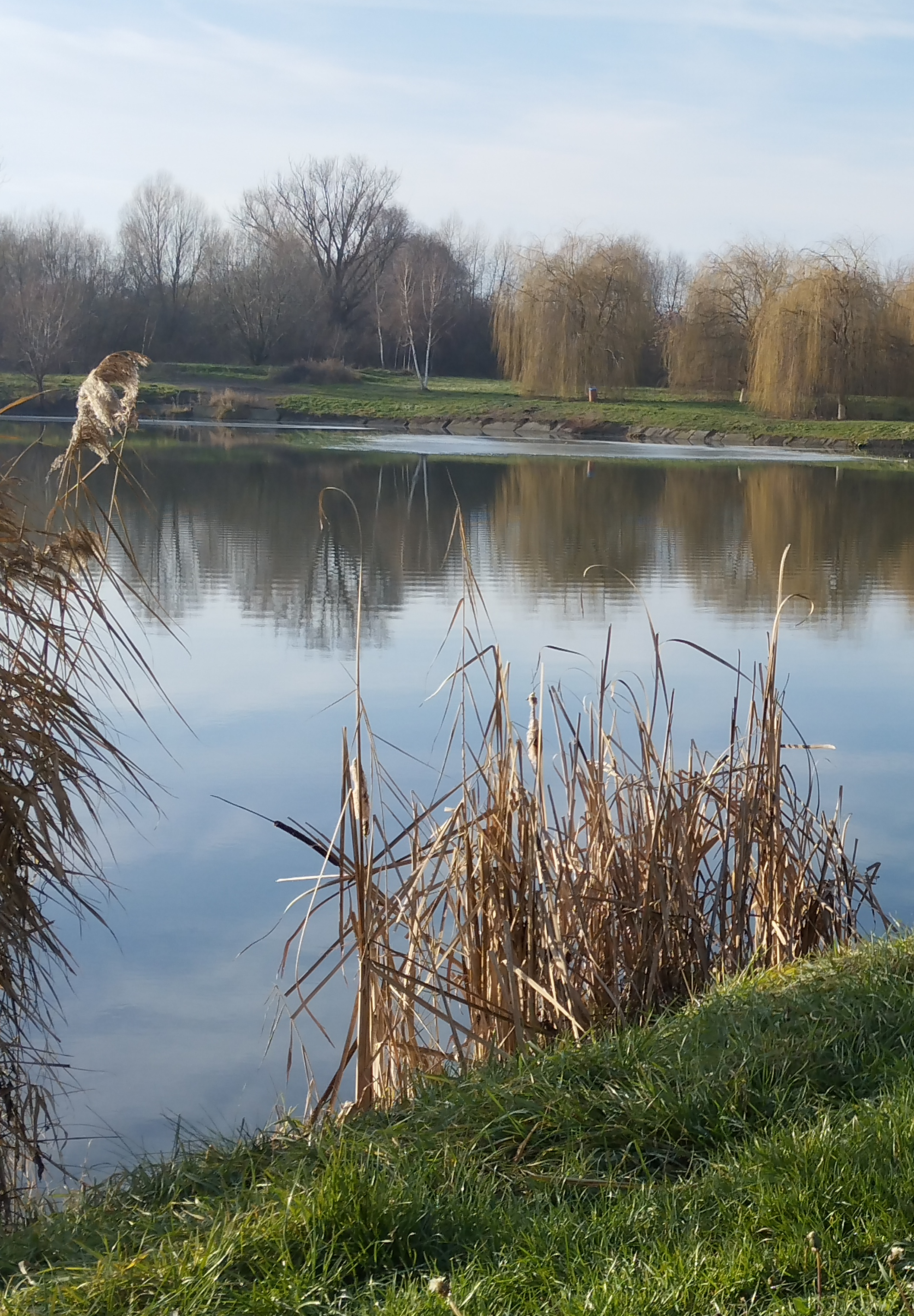 Milí přátelé Rybářského spolku Olbramovice a spoluobčané, při vytváření kroniky postupuji ve zpracování podkladů průběžně, případně některé akce doplňuji i zpětně dle dalších získaných podkladů. V letošním roce bylo naplánováno spoustu akcí, na kterém se podílel RS Olbramovice z.s. Covidová doba se svými omezeními skončila, proto mohlo být uspořádáno v letošním roce spoustu akcí. Těch se zúčastnila i široká veřejnost ve velkém počtu. Díky těmto možnostem bych Vás rád seznámil ve vzpomínce s průběhem roku 2023.V měsíci lednu bylo počasí jak na houpačce. Hladina rybníku byla střídavě zamrzlá s tenkým povlakem ze sněhu a za pár dní bylo ve větru spoustu drobných vln. Hodně z nás starších si už ani nevzpomene, kdy se na rybníku bruslilo a hrál lední hokej, minimálně do půlky března. Letošní rok se začal odvíjet takto:Členská schůze Dne 10. 2. 2023 byla svolána členská schůze. Na programu schůze bylo především řešeno odvolání stávajícího výboru a volba nového výboru na základě platných stanov RS Olbramovice z.s. Tato volba členů výboru je pravidelně opakována vždy po 4 letech.Na schůzi byli navrženi a členy RS Olbramovice z.s. schváleni tito členové do jednotlivých funkcí takto:Předseda výboru: 			Veselý Zdeněk1. místopředseda: 		Lacina Jaroslav 2. místopředseda: 		Hybler Roman Finanční komise: Předseda komise: 		Daňhel Roman člen: 			Čepera Radimčlen: 			Munduch JaroslavKontrolní komise: Předseda komise: 		Schreier Petrčlen: 			Haker Michal člen: 			Tauvinkl VítRybářská stráž: 		Ing. Bc. Černý Martin Správce webových stránek: 	Ing. Bc. Černý MartinČlenové byli seznámeni s plánem brigád v nadcházejícím roce a s návrhem akcí, na kterých se bude spolupodílet RS Olbramovice. Po ukončení řádného programu proběhla volná diskuse jednotlivých členů, která přešla ve volnou zábavu.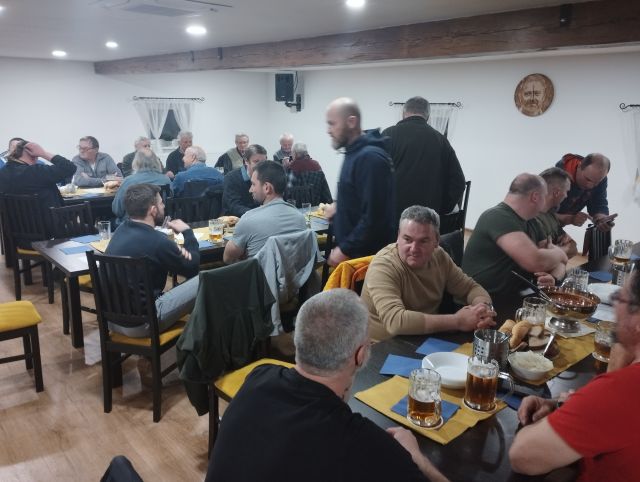 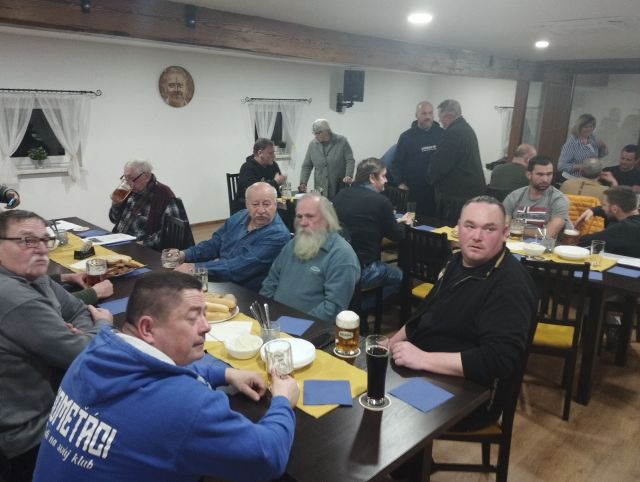 V růžných skupinkách probíhaly živé diskuse o budoucích plánech spolku, o osobní účasti na jednotlivých akcích, ale i vyhodnocení úspěšnosti jednotlivých rybářů. Velmi často bylo slyšet „chytil jsem tolik a tolik ryb a táááááákhle velkého kapra“.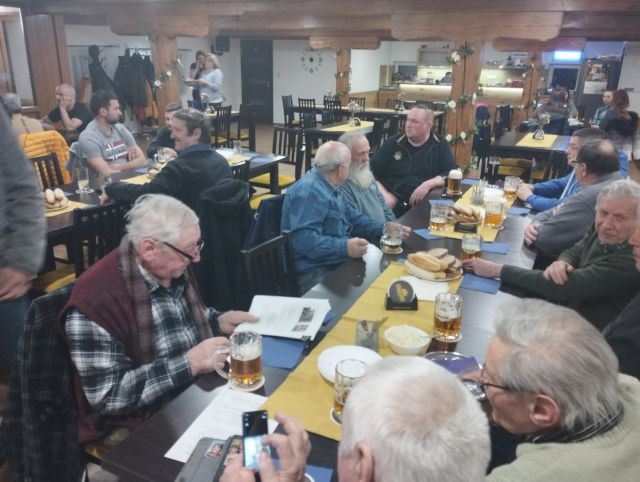 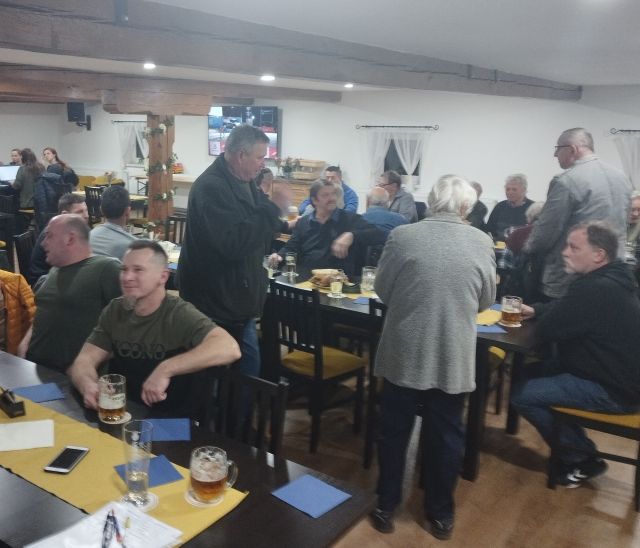 Výstavba nájezdu do kontejneru Dne 15. 3. 2023 na základě špatných zkušeností s nájezdem zahradního sekacího traktoru do kontejneru byl vybudován nájezd do kontejneru. O výstavbu se postarali Jan Sváček a Zdeněk Veselý.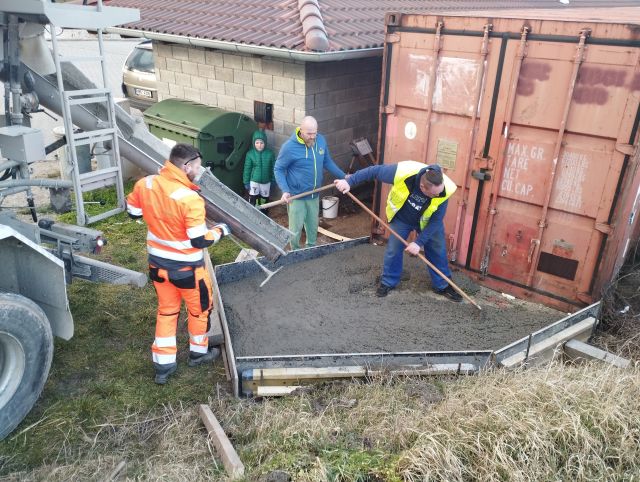 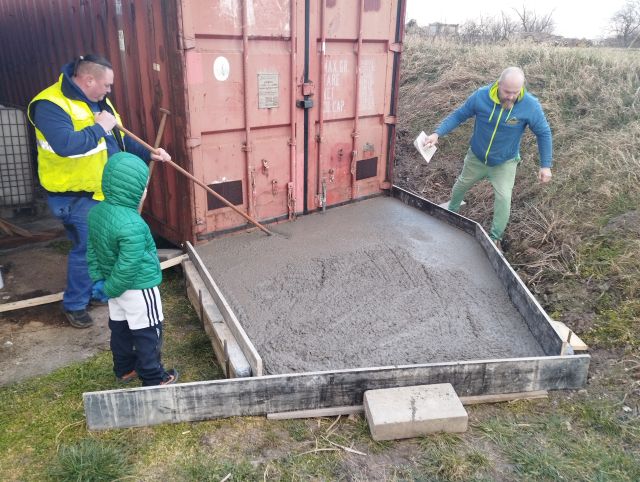 Brigáda Dne 25. 3. 2023 proběhla první jarní brigáda v tomto roce. Po dlouhých měsících byla provedena spousta práce na celém areálu rybníku Rašelák. Bylo vyřezáno náletové křoví v okolí stavidla a vyčištěn odtok vody za přepadem stavidla. 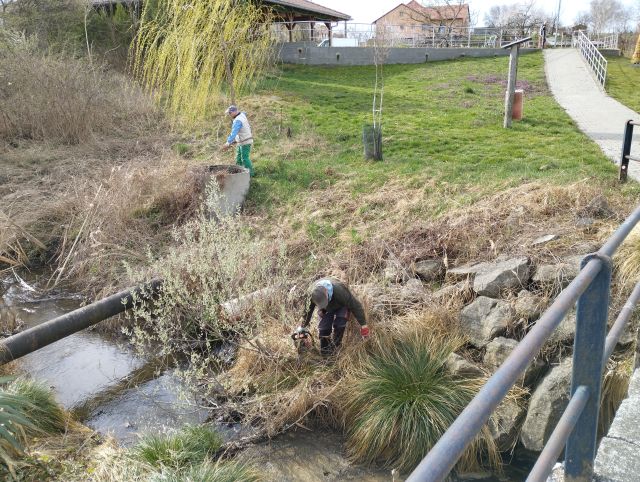 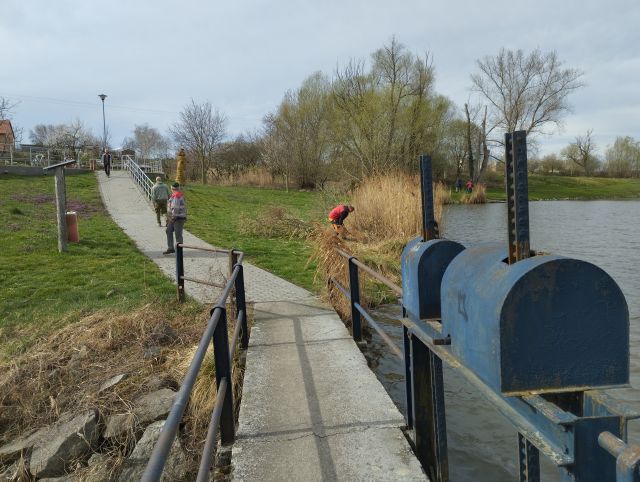 Byly vyčištěny ostatní plochy od popadaných větví po zimních měsících a shrabáno uschlé listí z podzimu loňského roku.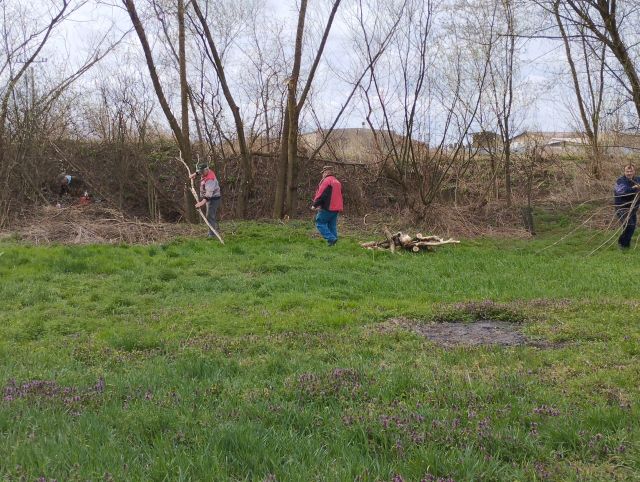 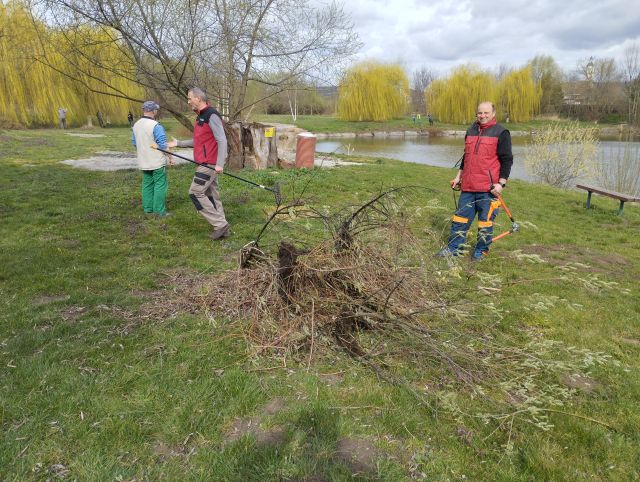 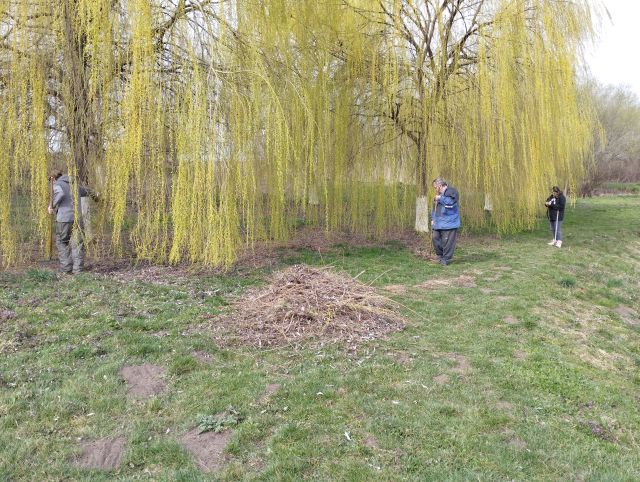 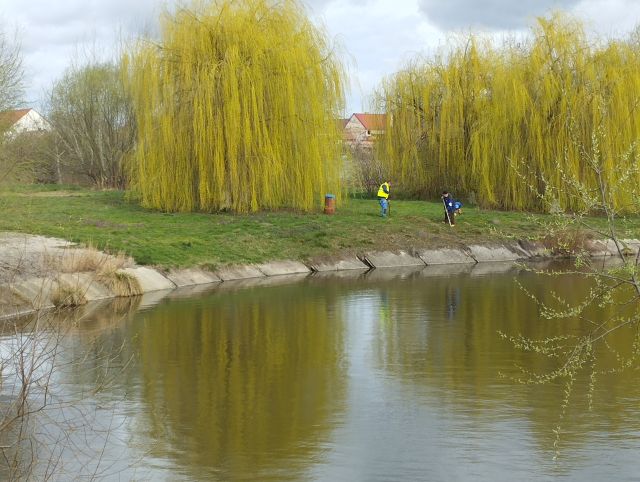 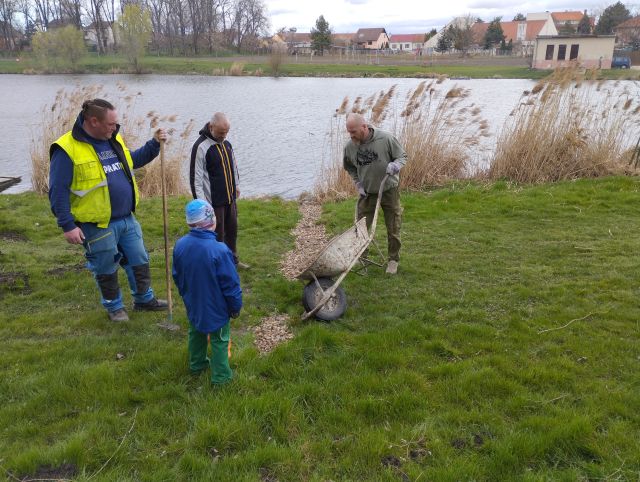 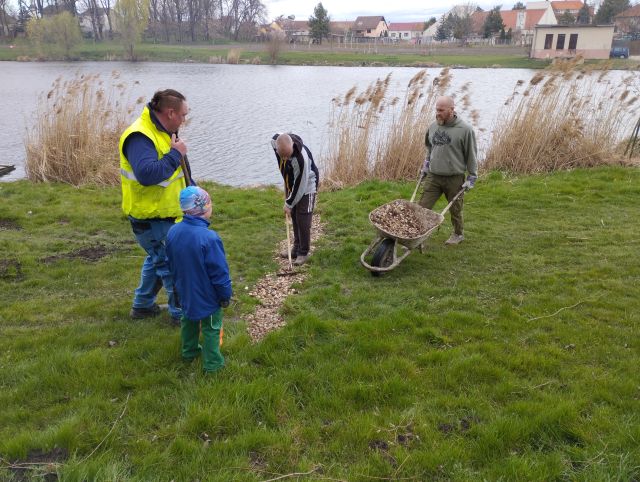 Násada rybDne 1. 4. 2023 byla provedena násada 7q krásných kaprů. Velikostí byly v rozmezí od 45 cm do 60cm. Podařilo se opatřit i pár trofejních kusů o velikosti 70+ cm. 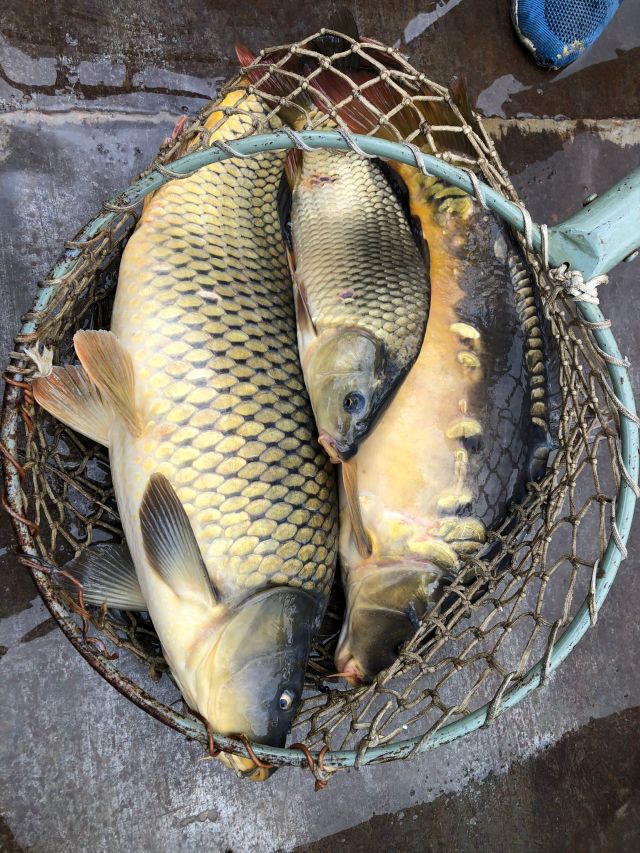 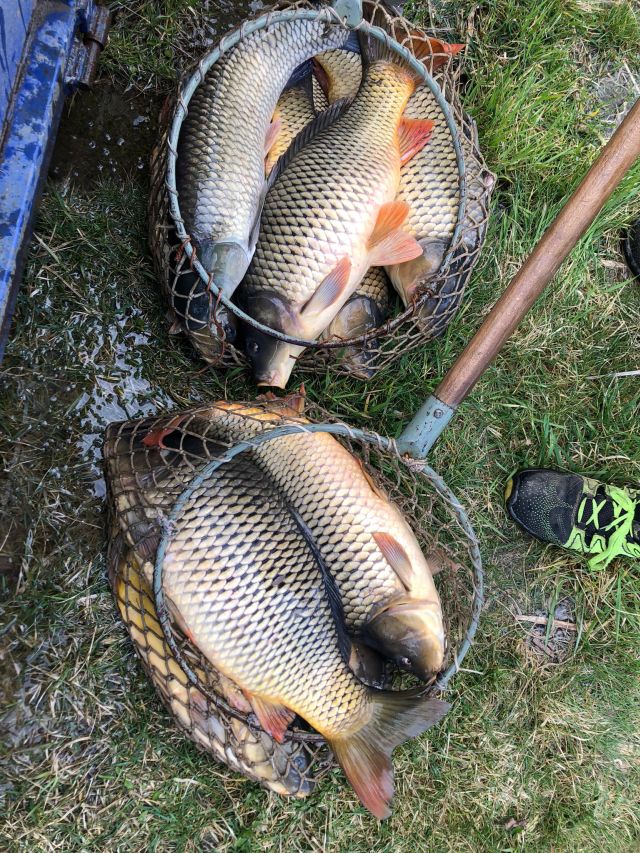 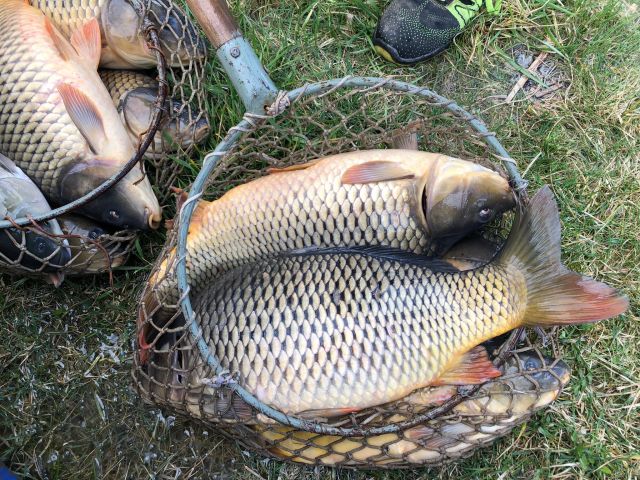 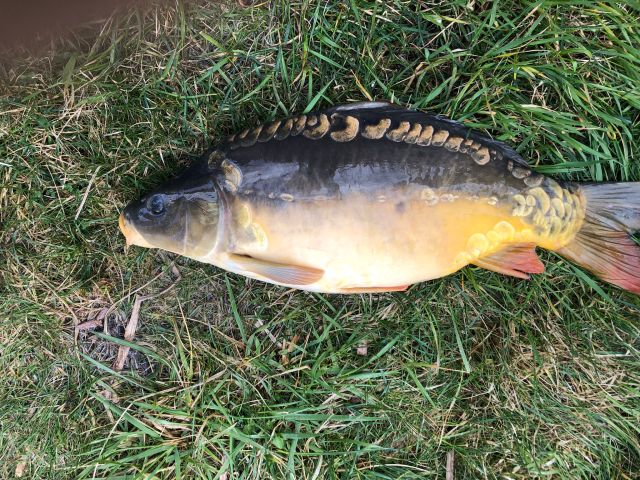 Jarní rybářské závodyDne 15. 4. 2023 proběhly Jarní rybářské závody. 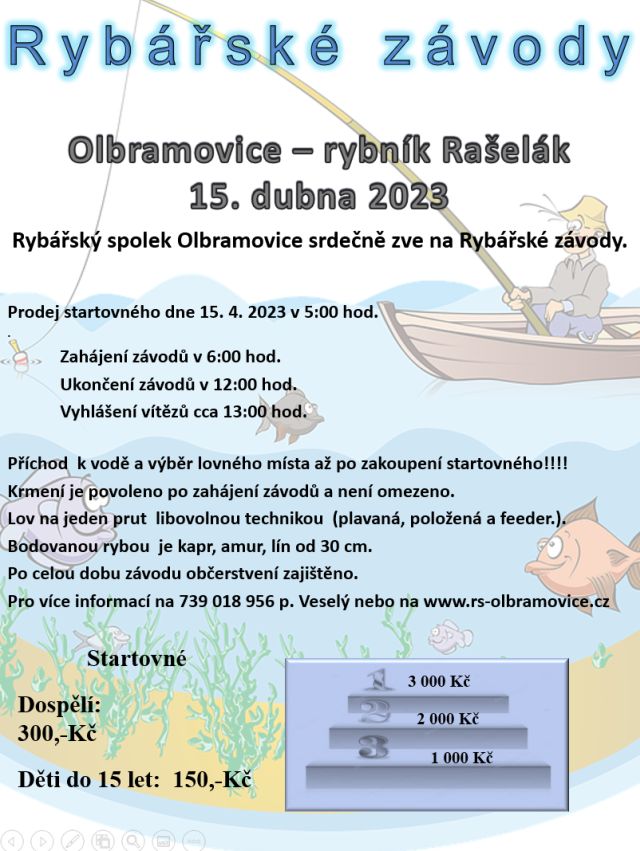 Již dvě hodiny před zahájením závodů se tvořila fronta zájemců o zakoupení startovného lístku. Prodej lístků zajistili Ivana Kellnerová a Roman Hybler.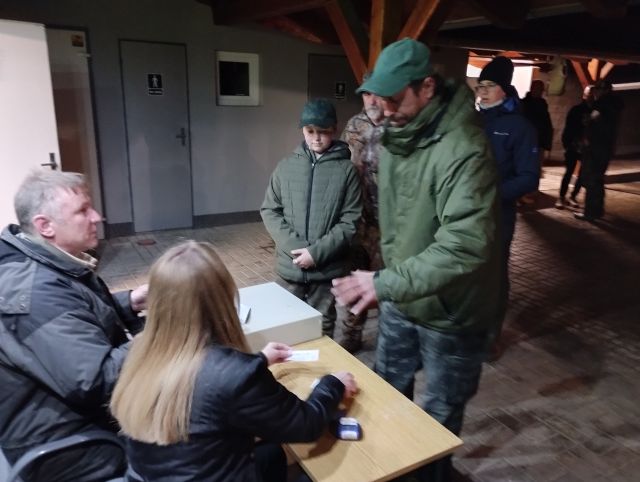 Počasí pořadatelům i závodníkům nebylo nakloněno. Dva dny před závody velmi silně nepřetržitě pršelo. 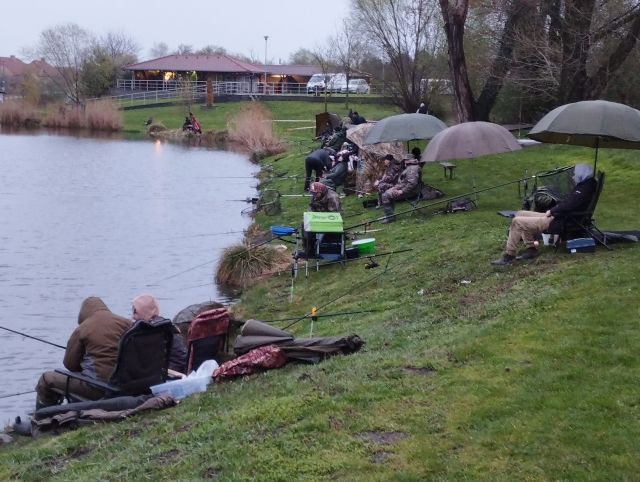 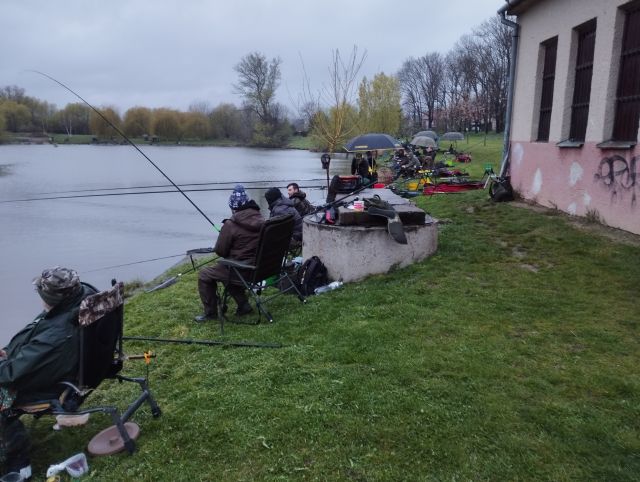 Přilehlé prostory rybníku byly podmáčené a v trávě na mnoha místech stála voda.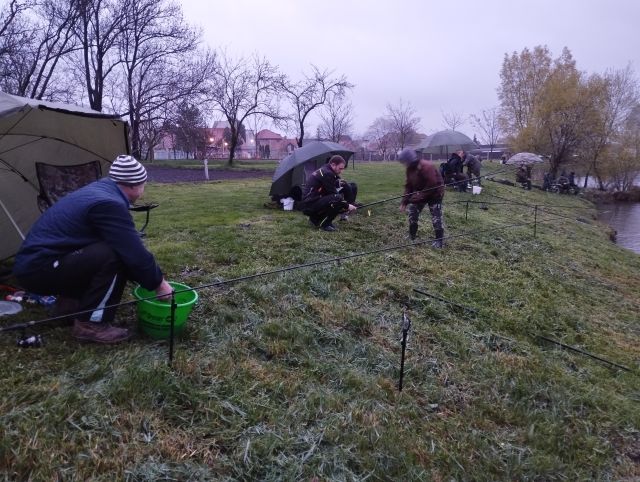 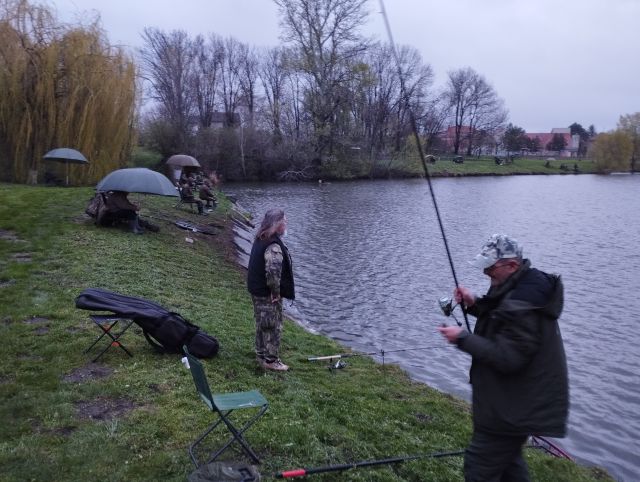 Každý správný rybář se špatným počasí počítá a trocha deště při lovu ryb nevadí. Závodníci byli vybaveni velice dobře..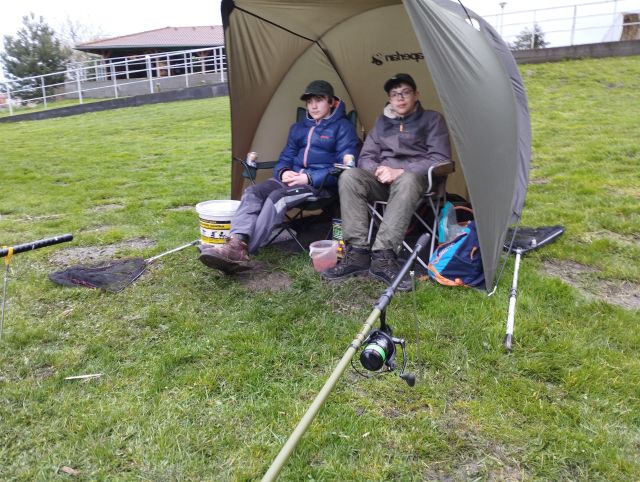 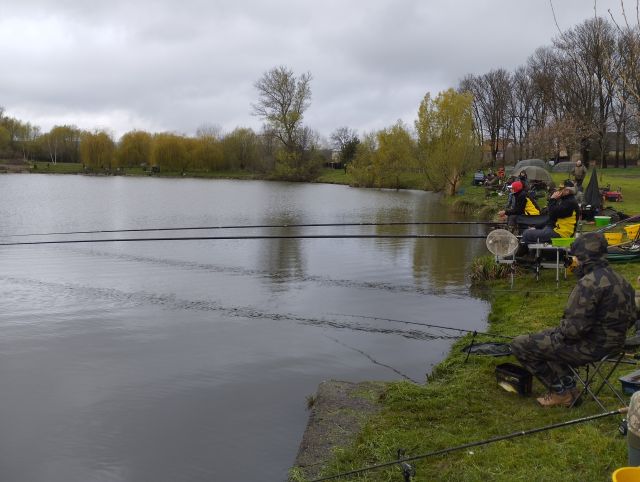 Ten, který vydrží a počká si na pořádný záběr, pak slaví úspěchy.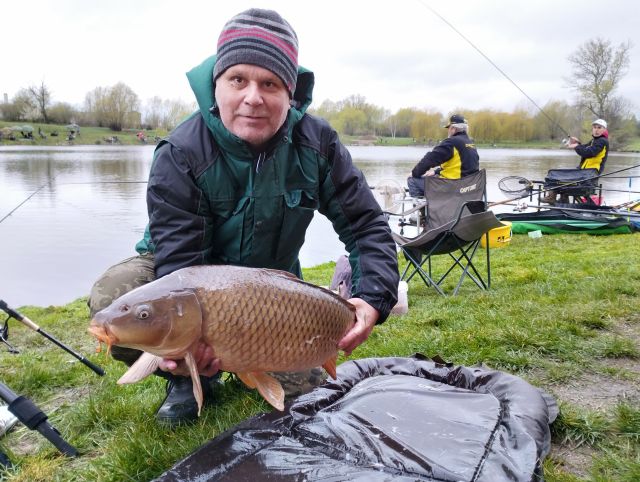 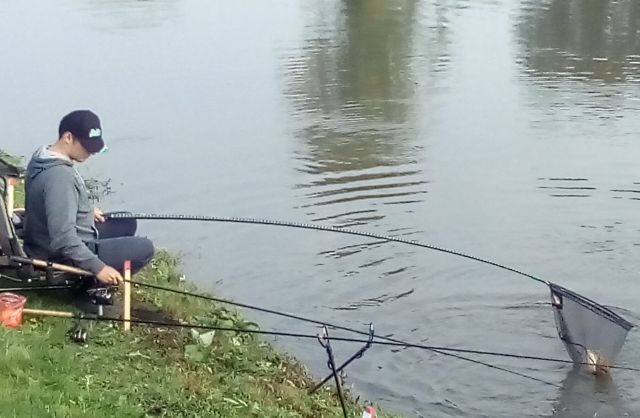 O průběh a regulérnost závodů se starali rozhodčí: Smutný Karel, Konopka Ladislav, Černý Martin st., Malý Antonín, Munduch Jaroslav, Brník Miroslav, Černý Martin ml., Chrást Milan, Šidlo Jiří a jako nováček Stromecký Daniel.Po celou dobu závodů, ale i po ukončení lovu bylo o občerstvení postaráno. 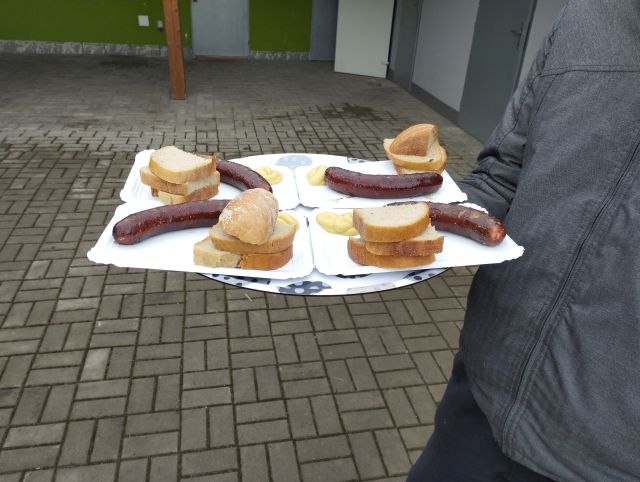 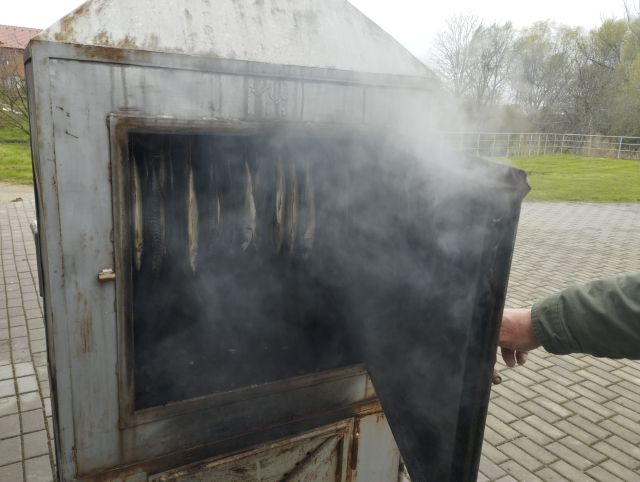 Závodníkům byl poskytnut servis, až na lovné místo. Zkrátka nepřišli ani hosté a zájemci z široké veřejnosti, kteří se přišli podívat na průběh závodů. K výběru měli možnost z tradičního marinovaného pečeného bůčku a krkovice, výborných domácích klobás a makrely z udírny.O občerstvení ve výčepu se starali Čepera Radim, Tauvinkl Vít, roznášku občerstvení závodníkům zajišťovali Koryťák Pavel, Doubek Dalibor a Čiháček Zdeněk. Přípravu masa a grilování klobás zajistili Schraier Petr, Lacina Jaroslav a Sváček Jan.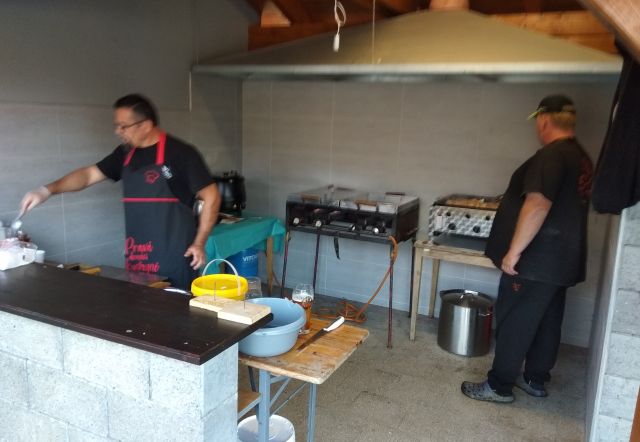 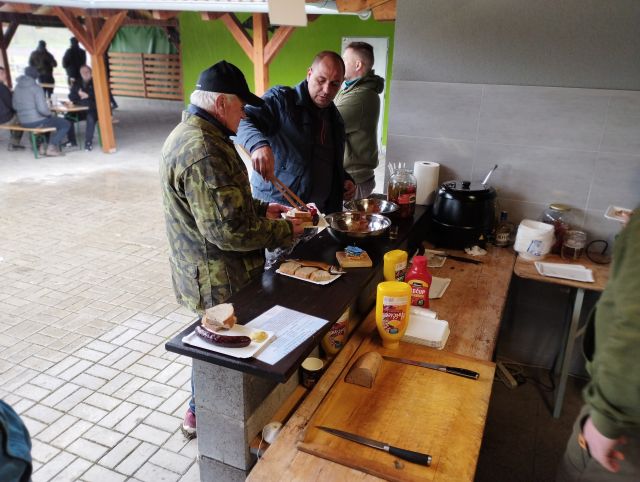 Výsledky Jarních RZ 2023.Pro vítěze závodů organizátoři připravili krásné ceny a poháry.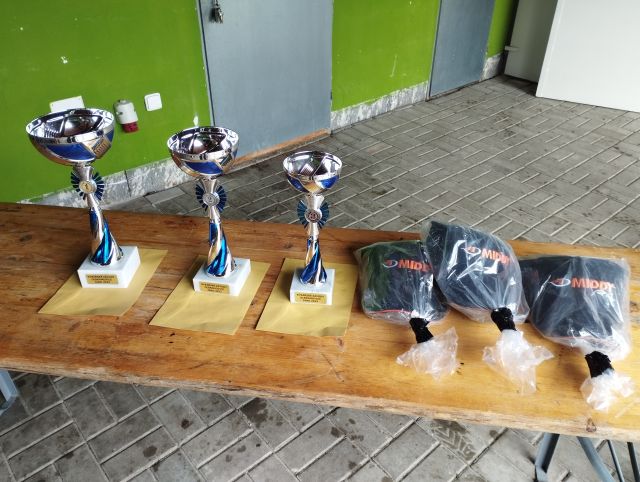 Pořadí		Jméno 				Celkový součet délek ryb1. místo	Samlik Libor				972 cm2. místo	Zajíc Josef				661 cm3. místo	Toman František			570 cm4. místo	Hos Martin			449 cm5. místo 	Horák Jan			439 cm6. místo	Priehoda Tomáš		432 cm7. místo	Stáňa Jan			395 cm8. místo 	Zelníček Zdeněk		362 cmDětská kategorie do 15 let	Machálek Hubert				Krupica Matyáš				Geršlová KristýnaCelkem bylo uloveno 181 ks bodovaných ryb. Závodníků se sešlo 68 dospělých a 6 dětí. V průměru si každý rybář chytil 2,44 ks bodované ryby. Výsledek úlovků byl poznamenán pravděpodobně dva dny trvajícím deštěm před závody. Ještě během závodů se přehnala drobná přeháňka. Chmurnou tečkou byla krátká přeháňka 15 minut před koncem závodů, kdy rybářům zmokla výbava. I přes tuto nepříjemnost odcházeli rybáři spokojeni.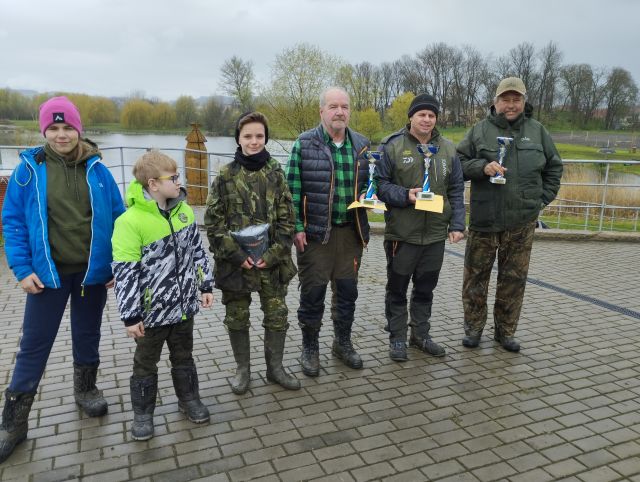 Výhercům spolek rybářů Olbramovice přeje hodně dalších rybářských zážitků na příštích závodech.BrigádaDne 28. a 30. 4. 2023 byla svolána brigáda na výstavbu vatry pro pálení čarodějnic a přípravu areálu k večernímu společenskému posezení.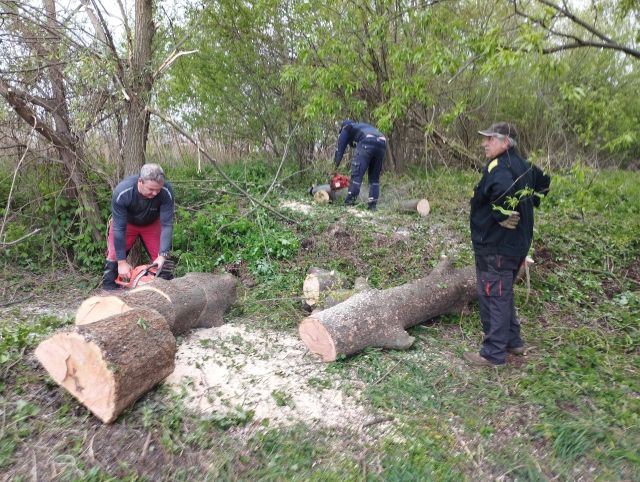 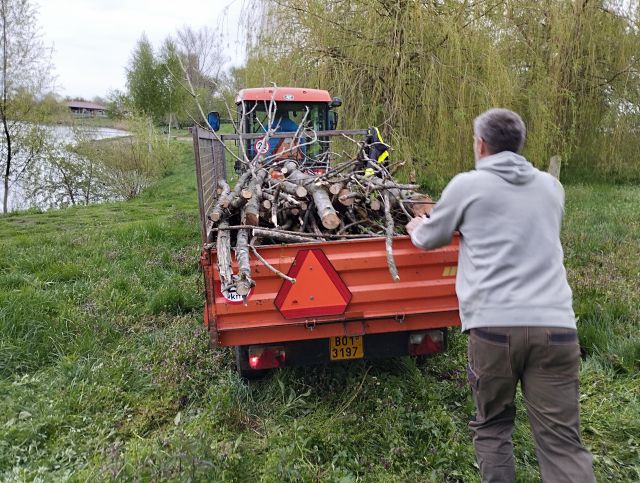 Dřeva v okolí areálu rybníku bylo dost. Stačilo jej pouze nařezat a svést ke stavbě vatry.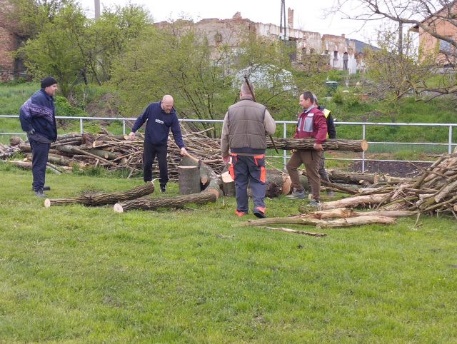 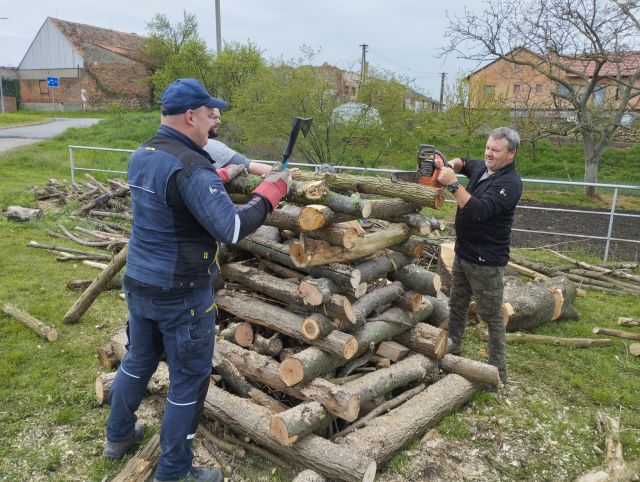 Vlastní stavba vatry pro pálení čarodějnic byla provedena brigádníky rychle a kvalitně.Pálení čarodějnic Dne 30. 4. 2023 rybáři ve spolupráci se spolkem Olbramáčkem se podíleli na organizování zábavného odpoledne a večeru při tradiční společenské akci „Pálení čarodějnic“.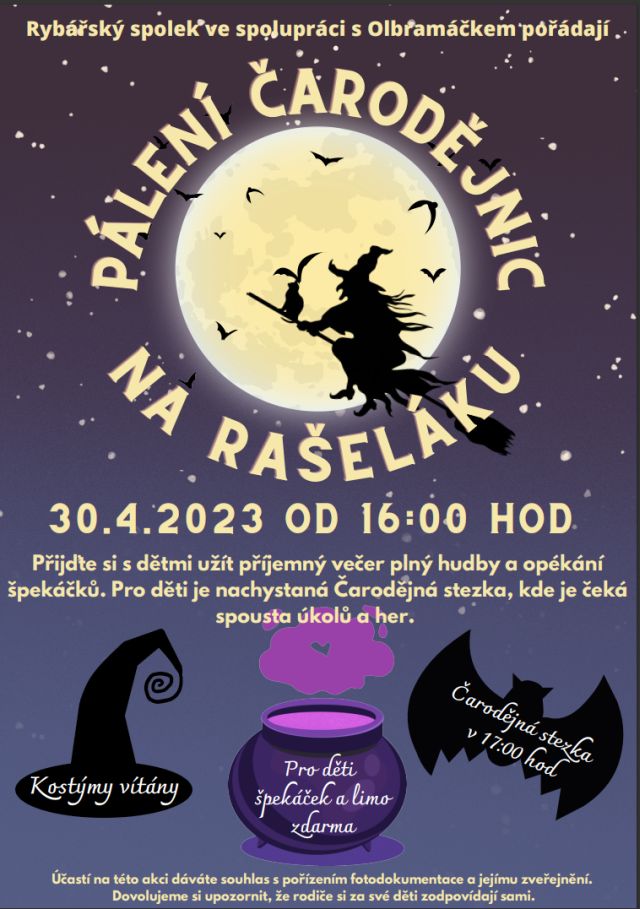 Areál rybníku byl připraven na odpolední akci.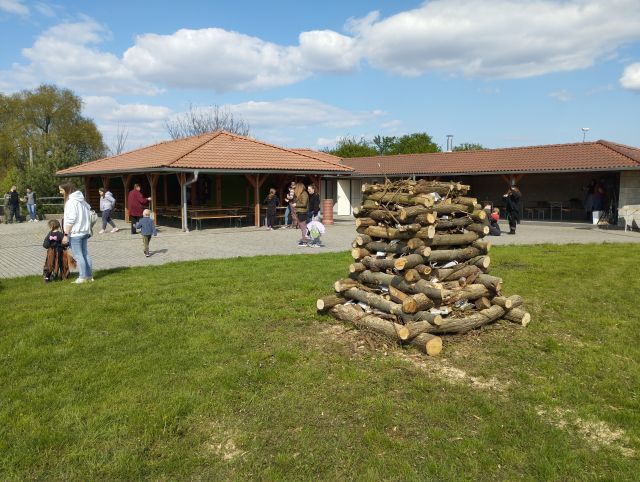 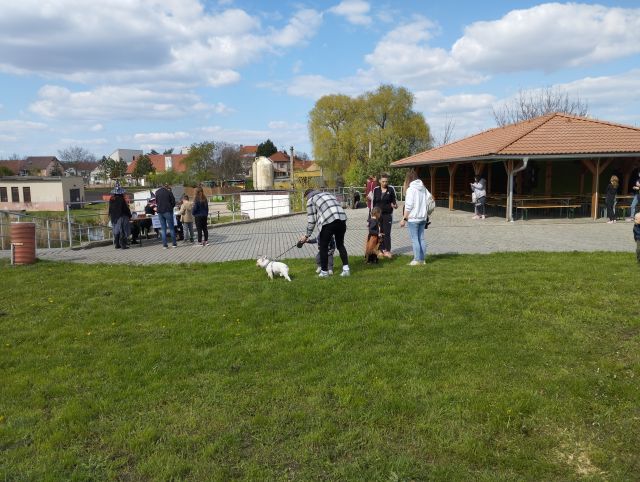 Krásné čarodějky se začaly slétat velmi brzo. Na vše dohlížel i vousatý přátelský čaroděj, který vše z povzdáli kontroloval.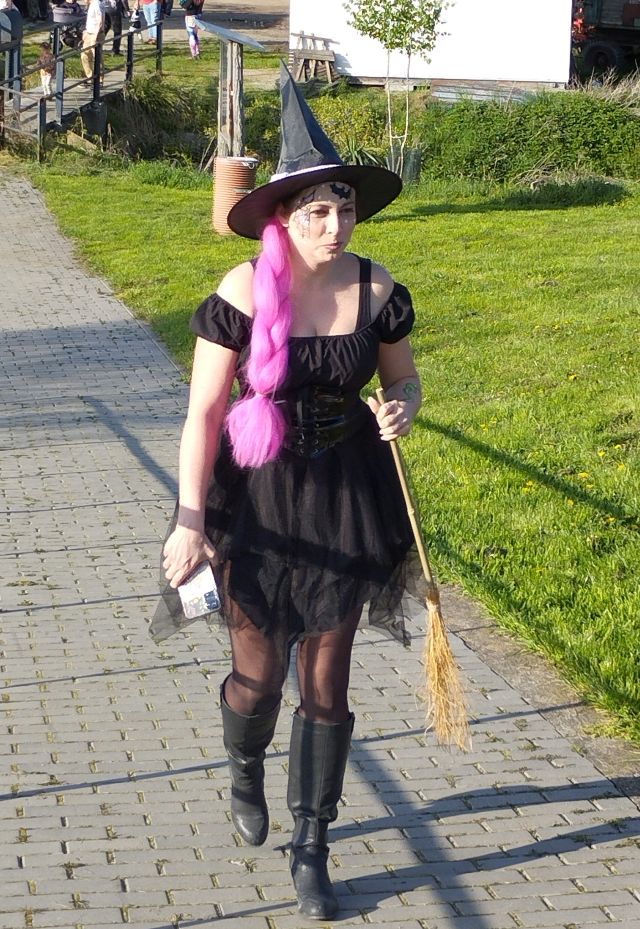 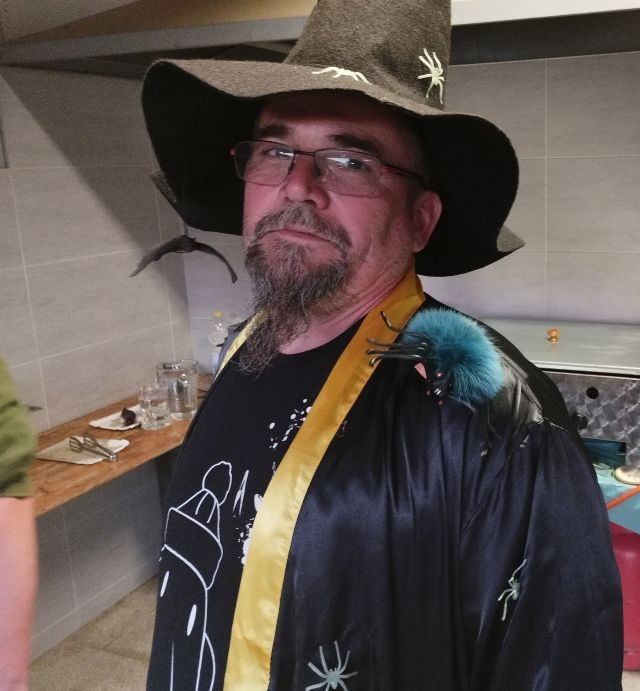 Starší zkušené čarodějnice pomáhaly s líčením, aby byly krásnější.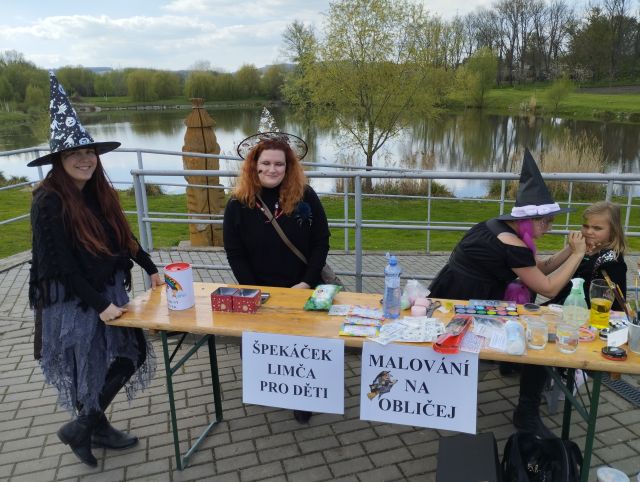 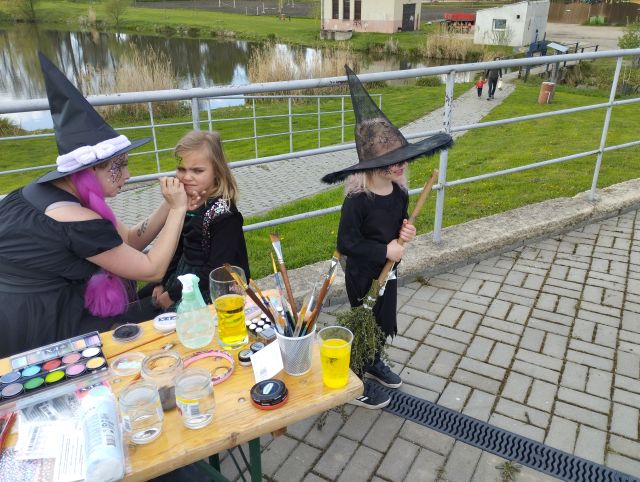 Pro malé čarodějky byla připravena „Čarodějná stezka“ na které plnily spoustu úkolu.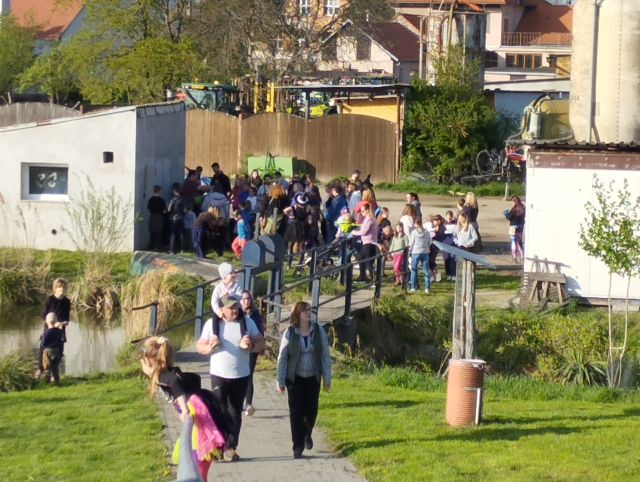 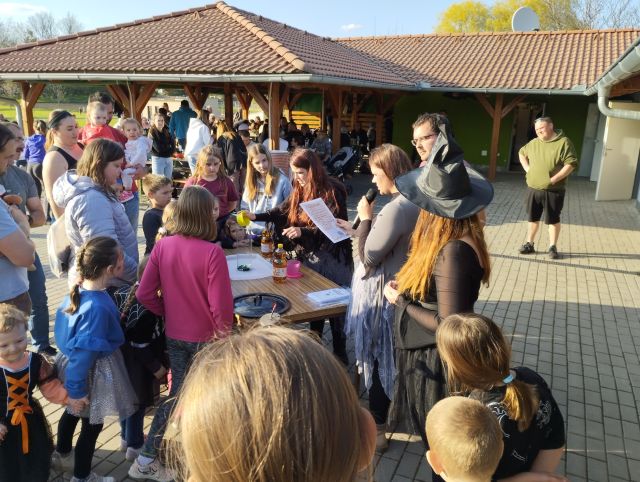 Nedílnou zastávkou byla i čarodějnická kuchyně. Zde se malé čarodějky mohly přiučit, jak se vaří různé čarodějnické lektvary. 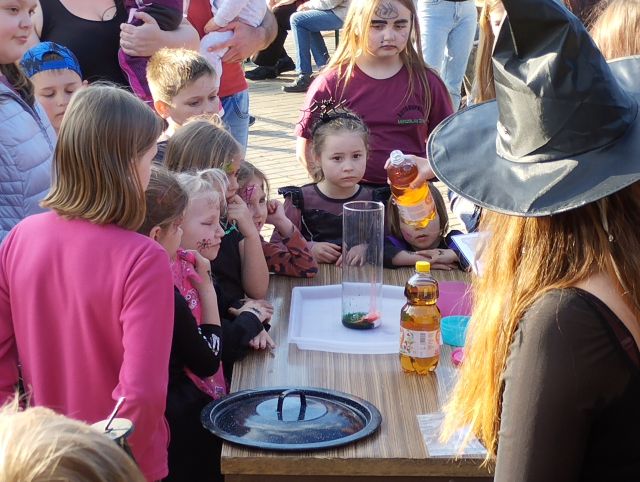 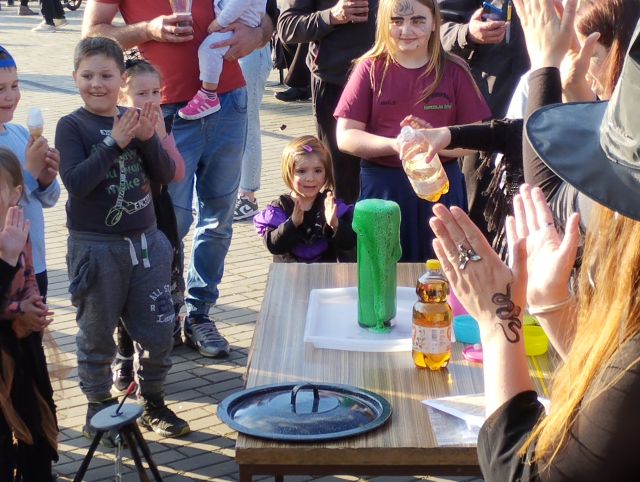 Uvařeno, ochutnáno, potvrzeno. Mámo koukej, mám na to i vysvědčení!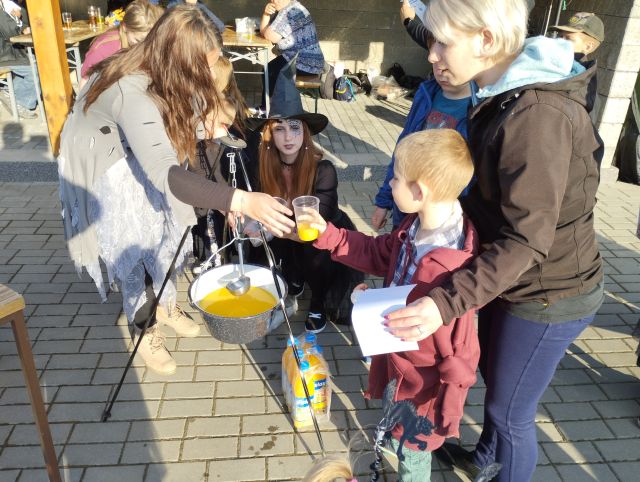 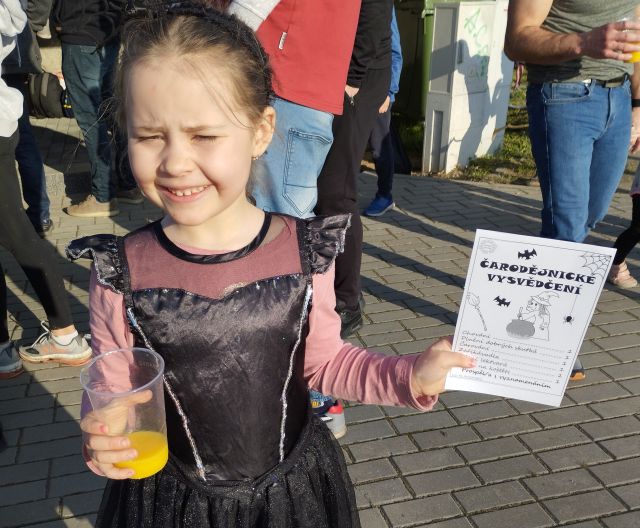 Děti si zatancovaly pod vedením animátora Marka Svobody.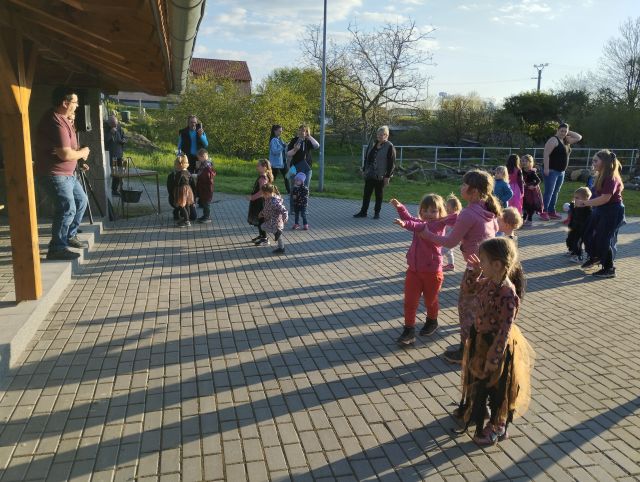 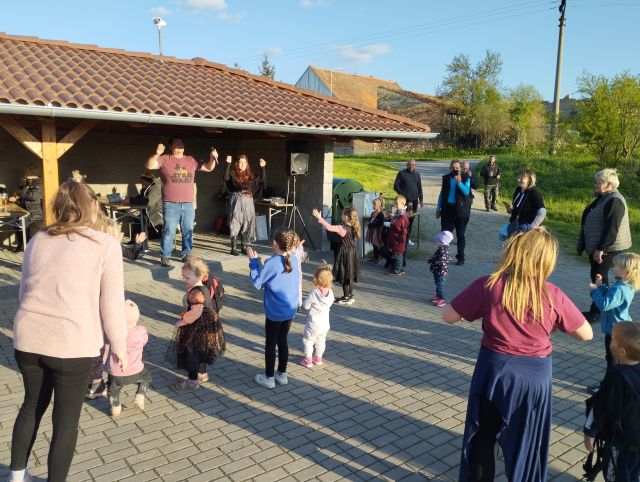 Zájem měly děti o zpěv, při doprovodu akustické kytary.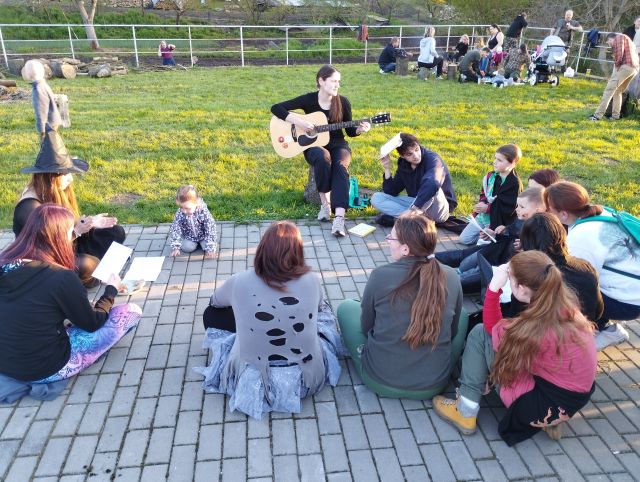 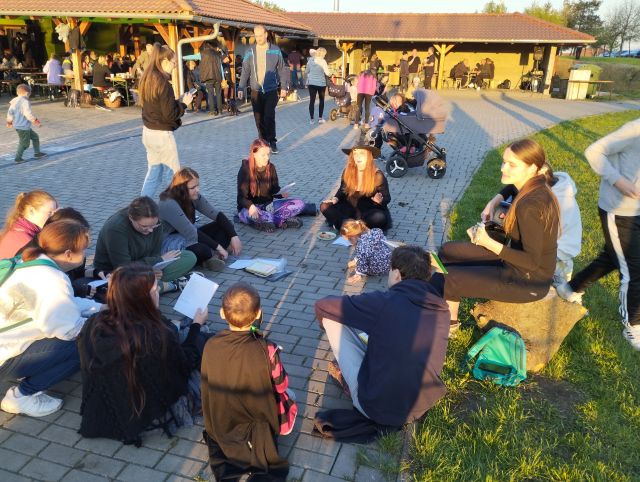 Společná fotografie krásných čarodějek před zapálením vatry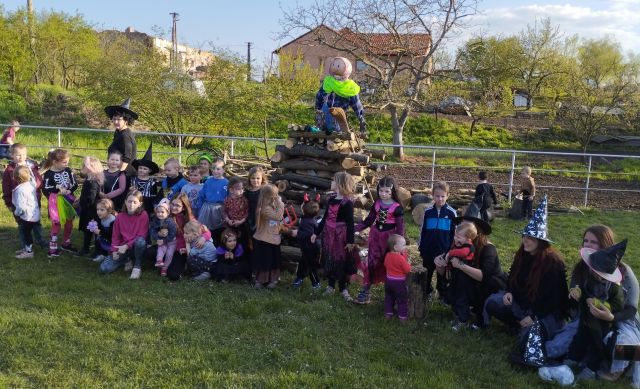 Zapálení připravené hranice s ošklivou čarodějnicí.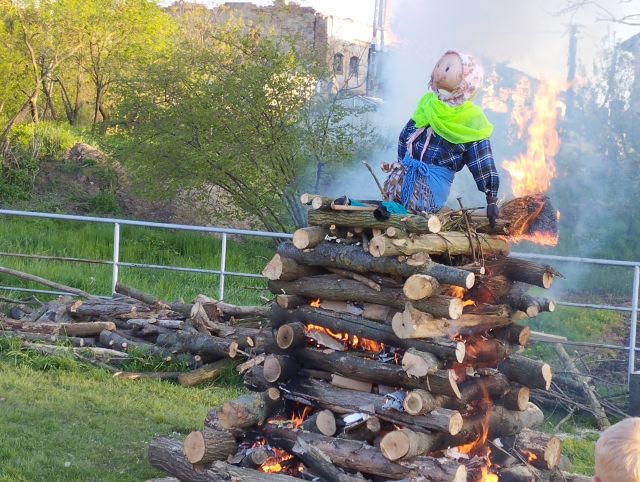 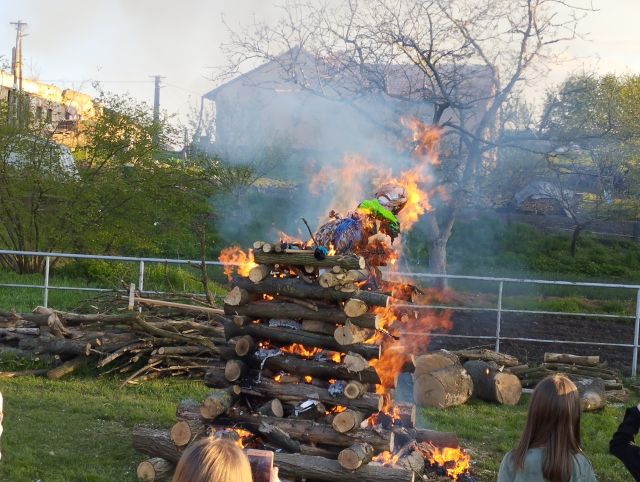 Děti měly možnost si na malém ohníčku opékat buřty.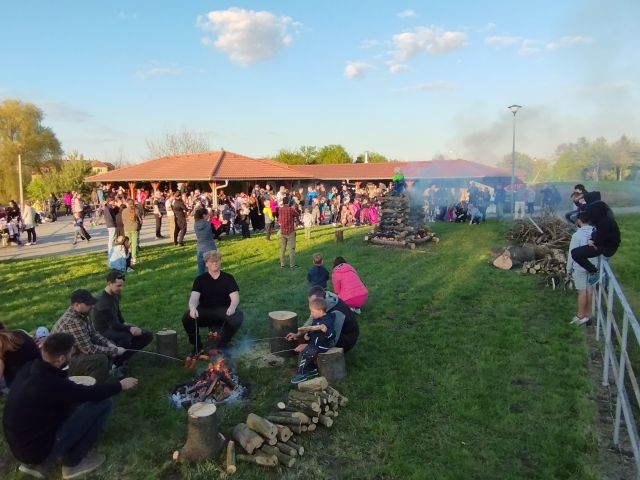 Společenské odpoledne se senioryDne 12. 5. 2023 proběhla společenská akce pro místní seniory za podpory Rybářského spolku Olbramovice a Městyse Olbramovice. V odpoledních hodinách bylo počasí velice proměnlivé a foukal slabý vítr, přesto se senioři začali scházet velmi brzo a v hojném počtu.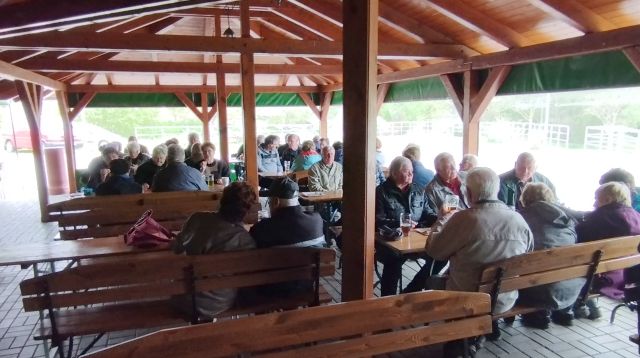 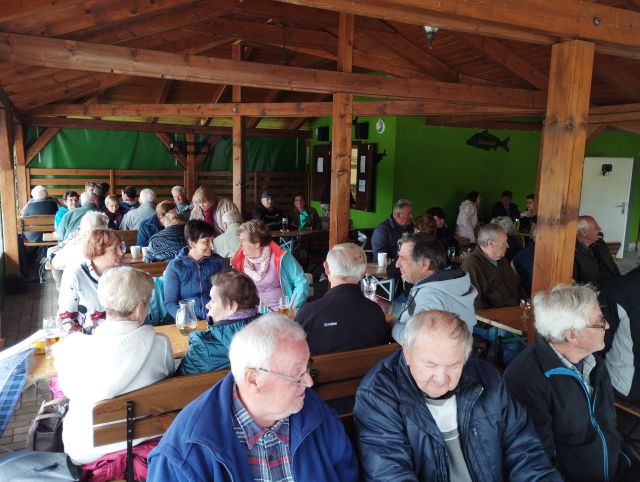 Městys Olbramovice ve spolupráci s rybářským spolkem se snažil připravit krásné prostředí k příjemnému posezení našim seniorům.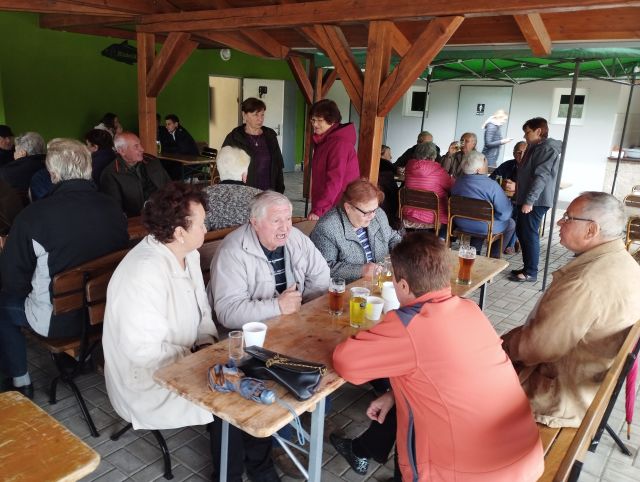 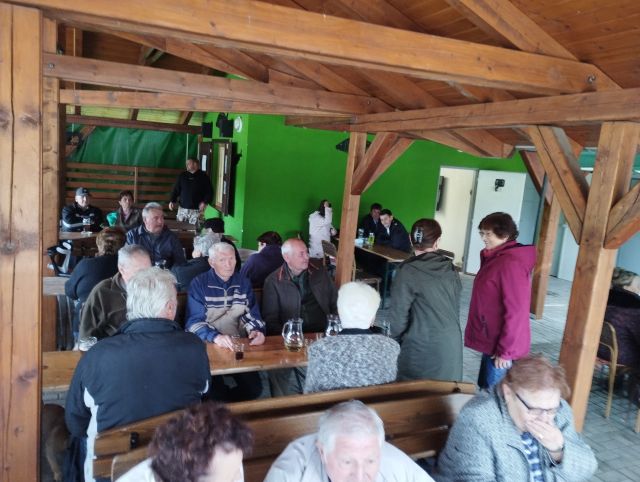 Občerstvení bylo zajištěno po celou dobu setkání.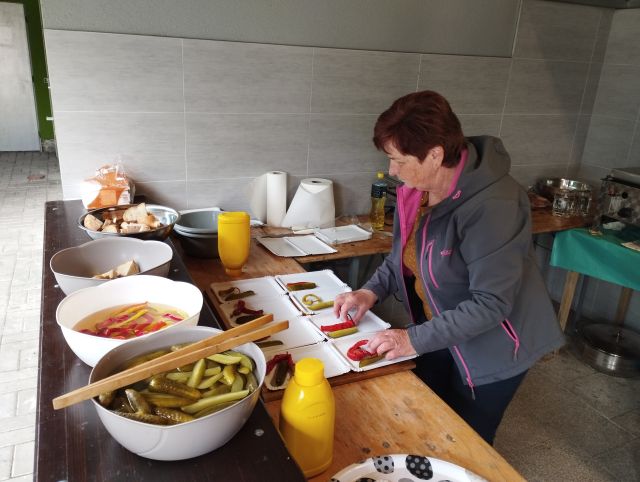 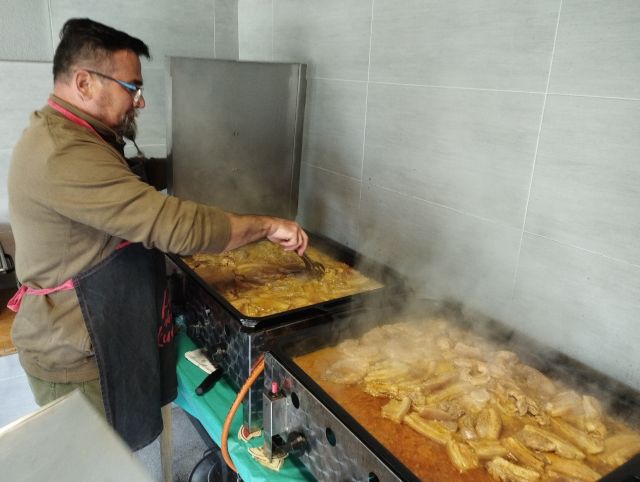 K poslechu a tanci hrála hudba „Zbyňa-band“. 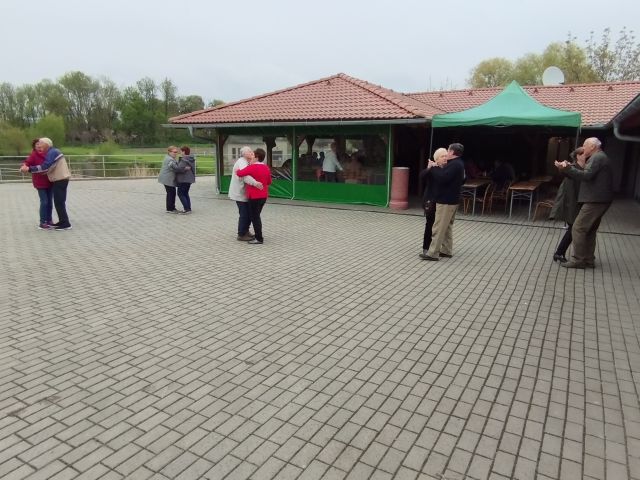 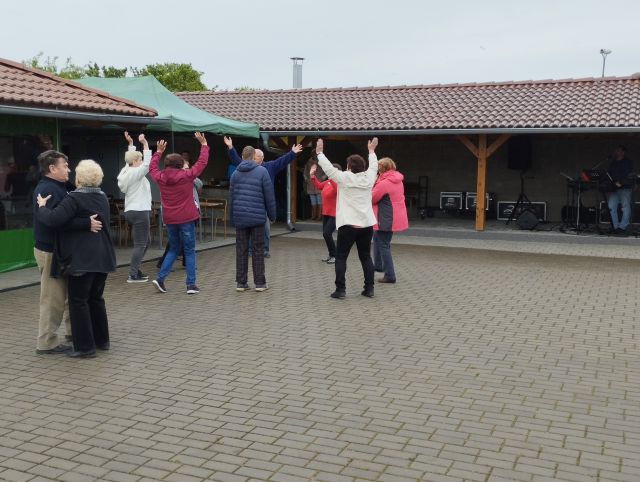 Veselí při zpěvu a tanci našich seniorů nemělo konce.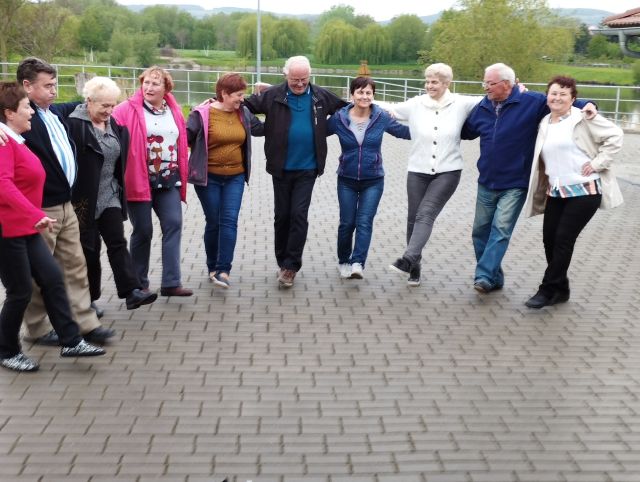 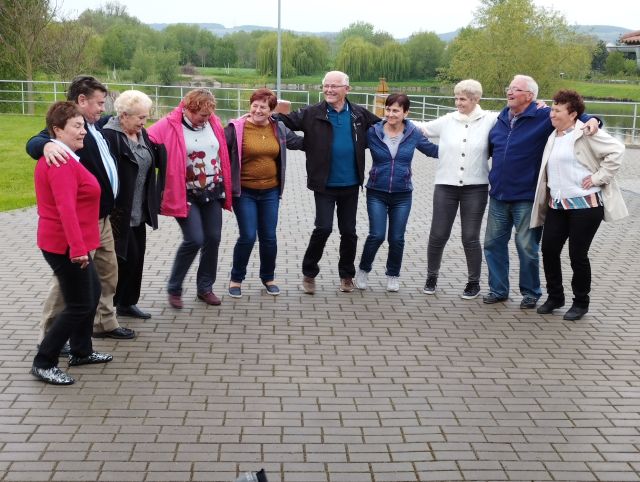 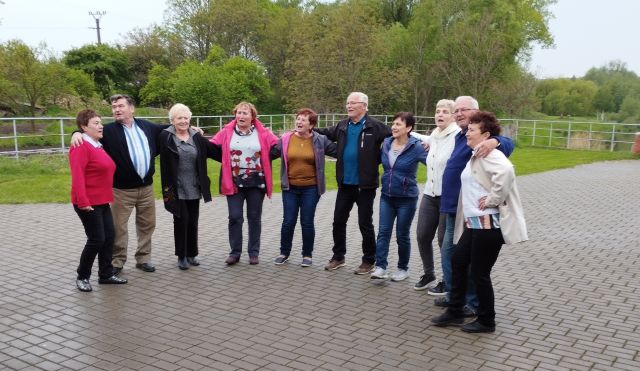 Brigáda Brigáda dne 8. 6. 2023 proběhla v očekávání velkých příprav jednak na Noční rybářské závody tak i na Olbramovickou lávku. Byla provedena úprava travnatých a vytýčení závodních sektorů.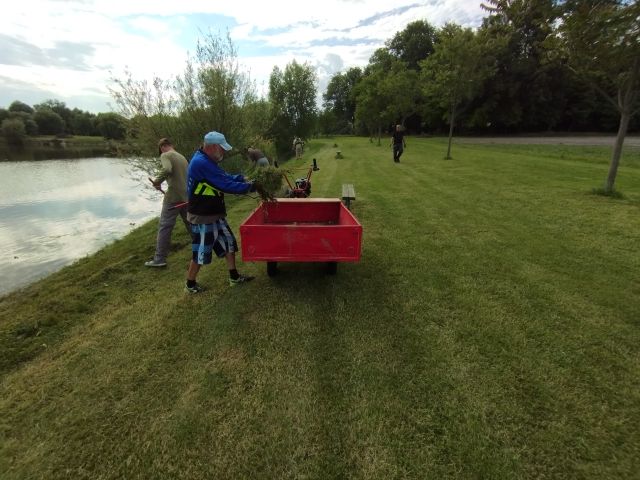 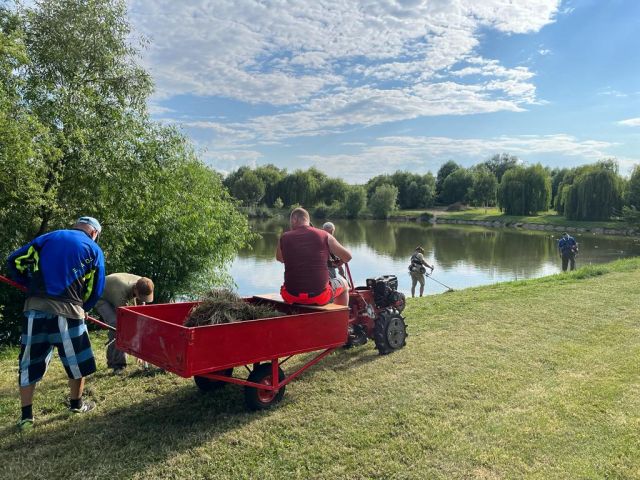 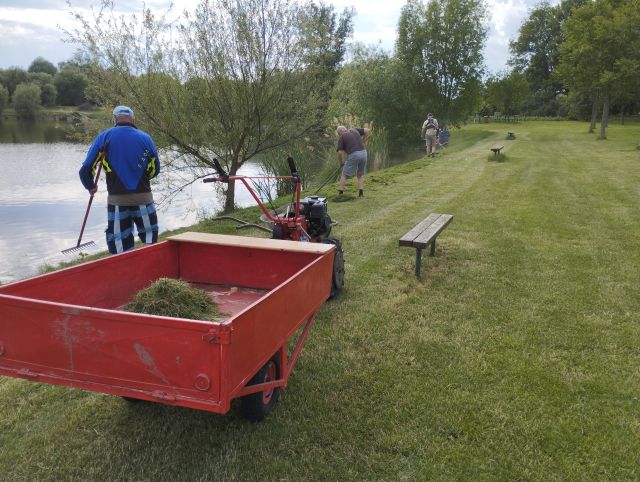 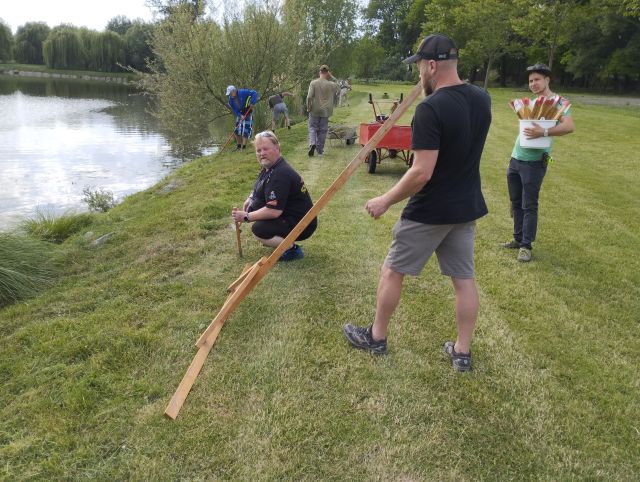 V této době byla zahájena výroba dvou plovoucích podpěr na začátek a konec lávky vedoucí přes rybník.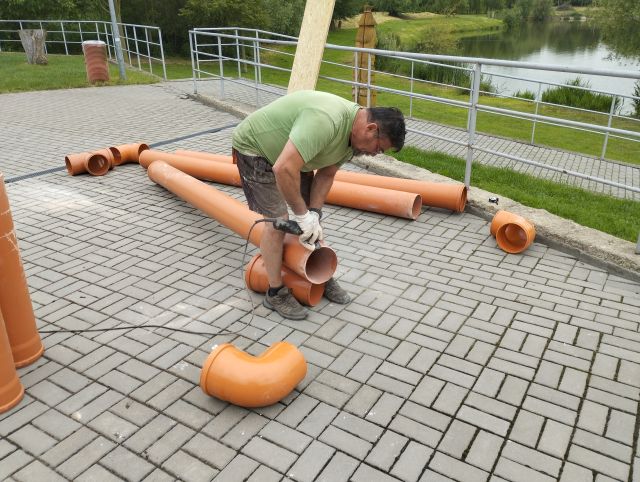 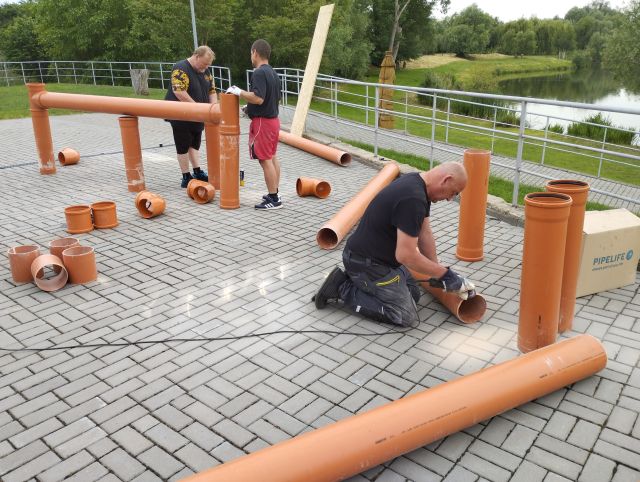 Noční rybářské závodyDne 16. - 17. června 2023 byly uspořádané sedmnáctihodinové rybářské závody pod názvem „Olbramovická sedmnáctka“.  Závody byly organizovány jako závody jednotlivců a tím byly extrémně náročné na výdrž a pozornost jednotlivých závodníků i na organizační tým. Těmito podmínkami byly jedinečnými v širokém okolí.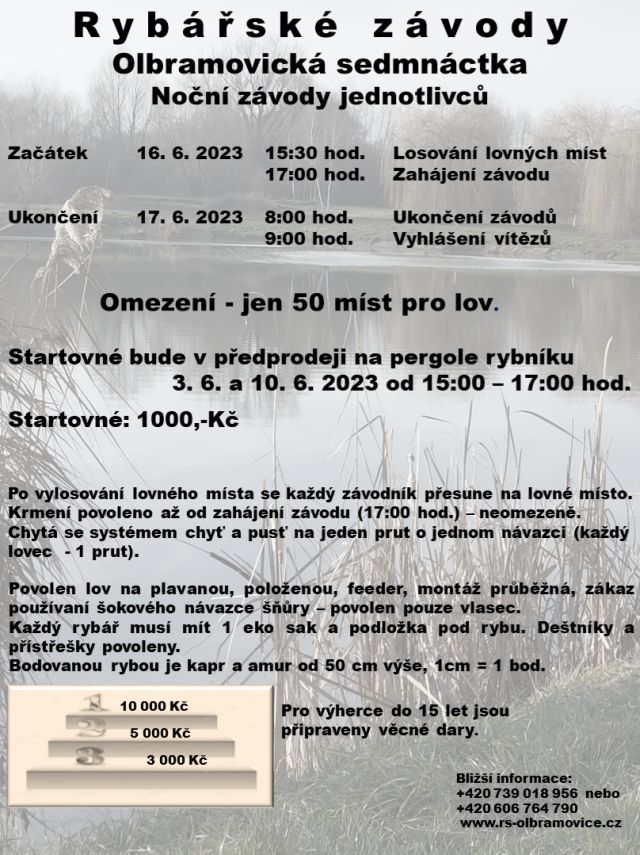 Příjezd závodníků byl plynulý a probíhala velká přátelská diskuze jak zvládnout délku závodů, techniku lovu a především typy návnady či krmení.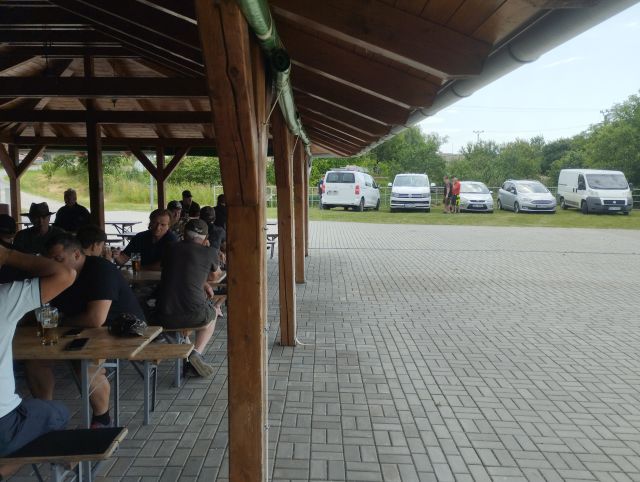 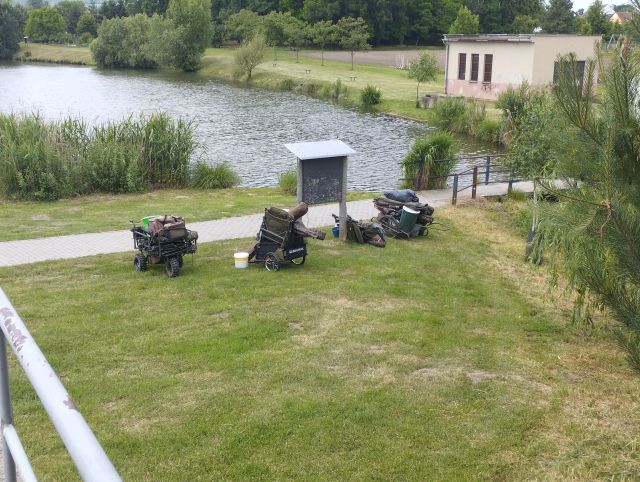 Jakmile byly zahájeny závody, soutěživost jednotlivých rybářů se zvyšovala. Lovily se různé typy bodovaných i nebodovaných ryb. Každý zkoušel různé techniky lovu a nástrah tak aby si zvýšil šanci na výhru.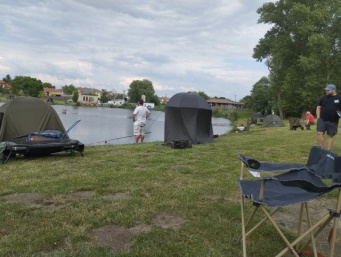 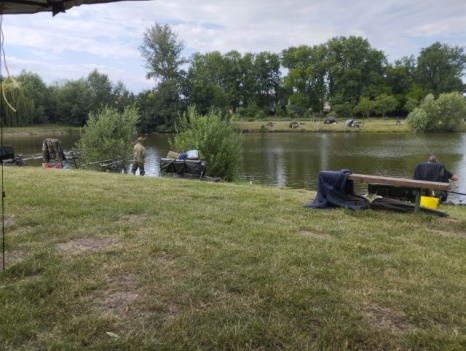 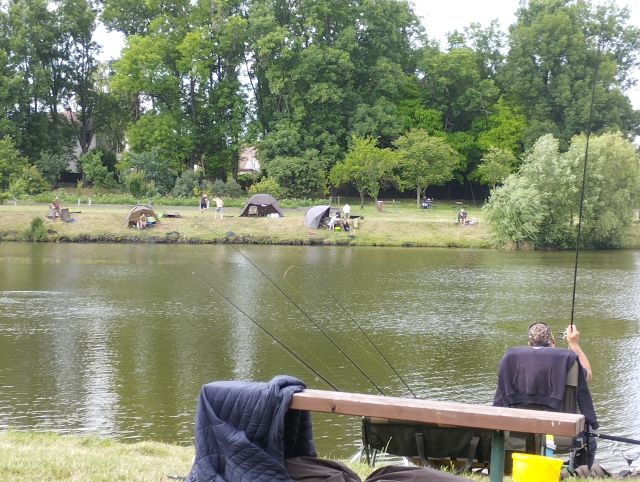 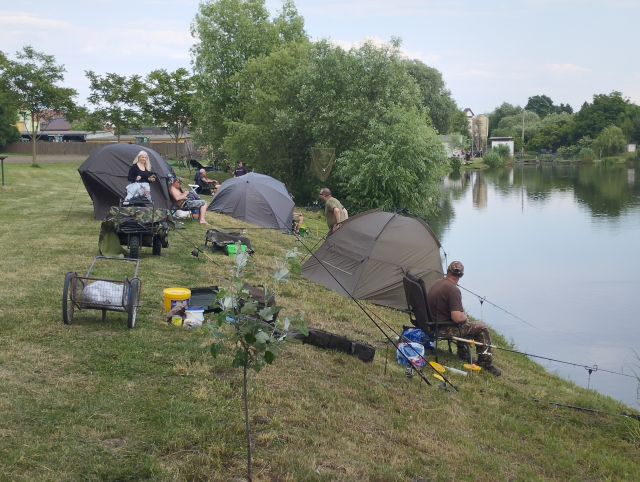 Výsledky těchto příprav na sebe nenechaly dlouho čekat.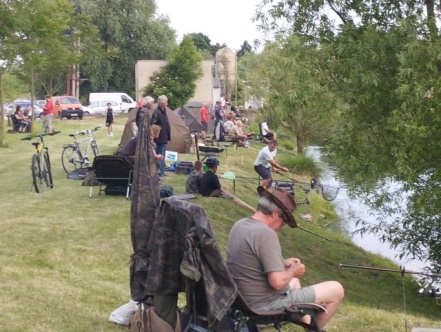 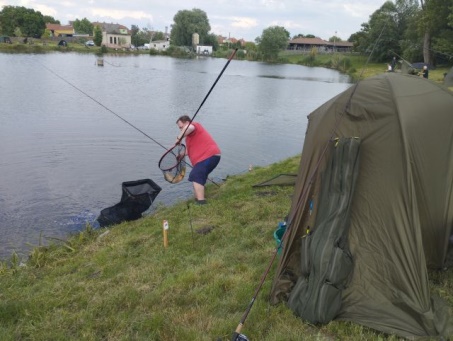 A krásné úlovky přicházely jeden za druhým.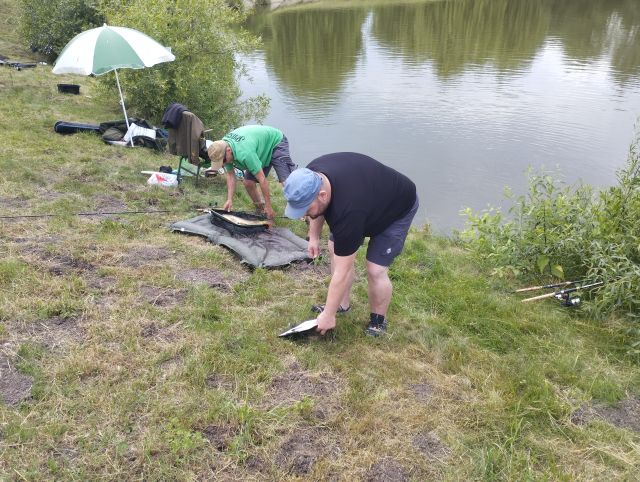 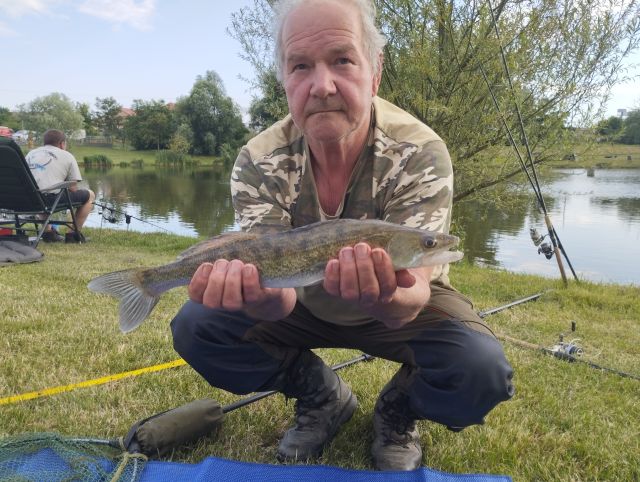 Byly uloveny i různé druhy ryb a různých délek.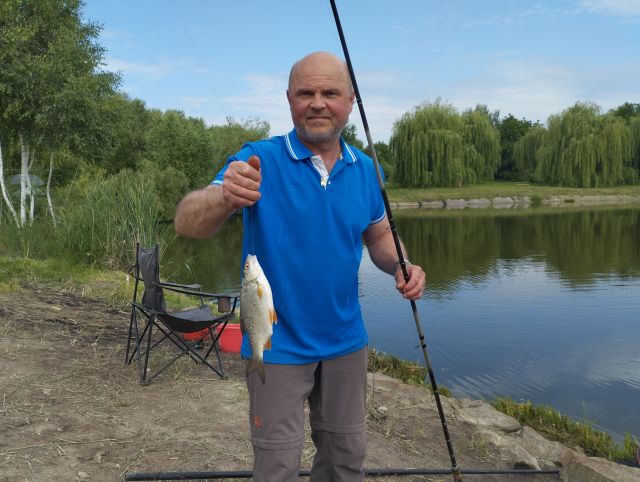 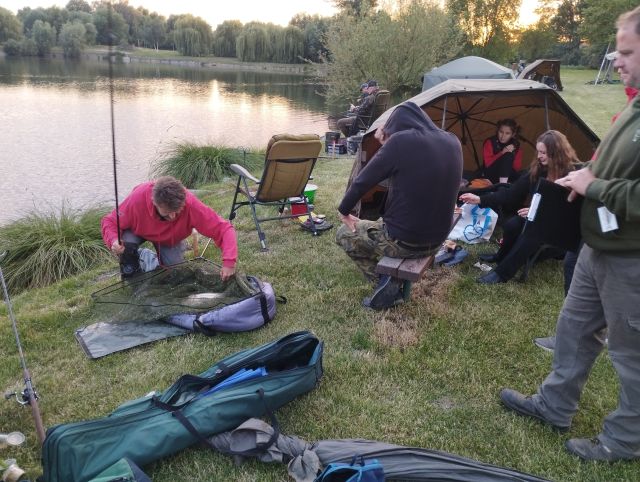 Nenasytnost kaprů byla velká a tomu odpovídaly i úlovky.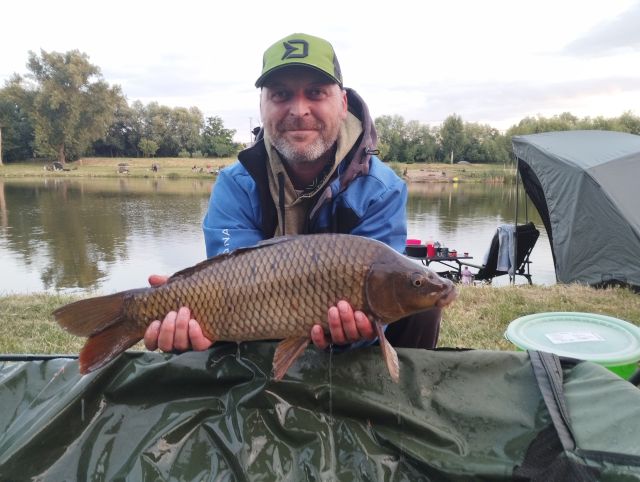 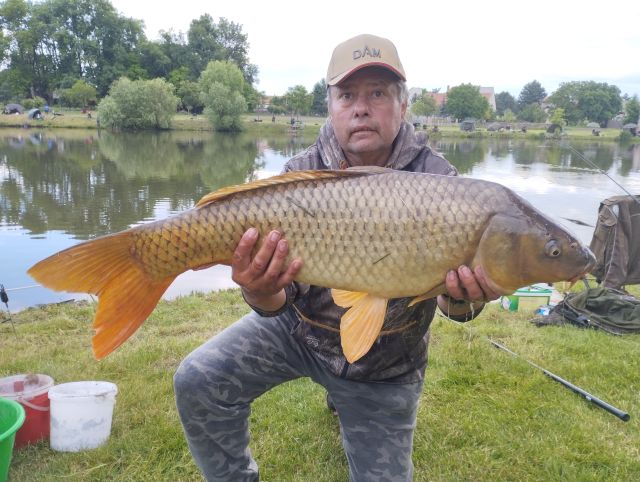 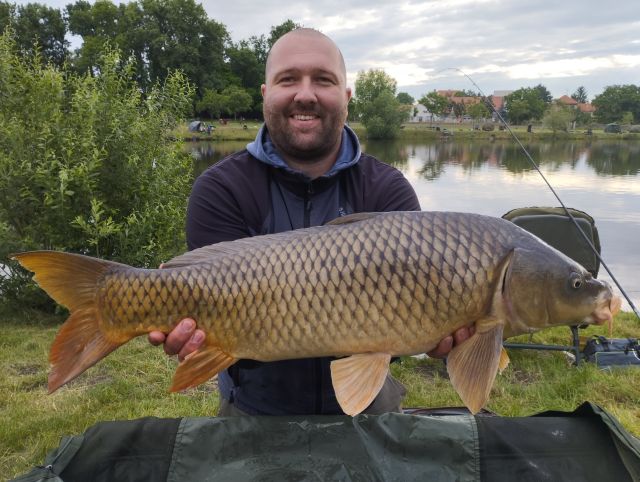 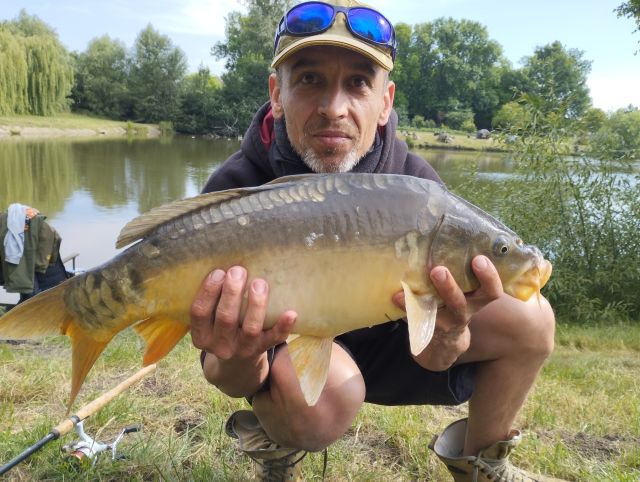 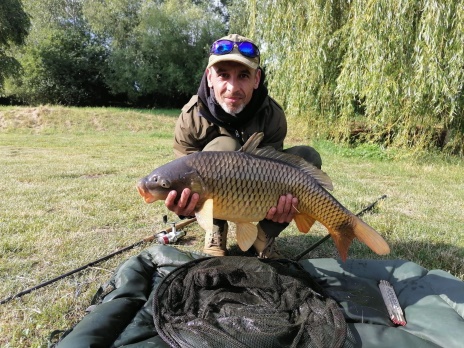 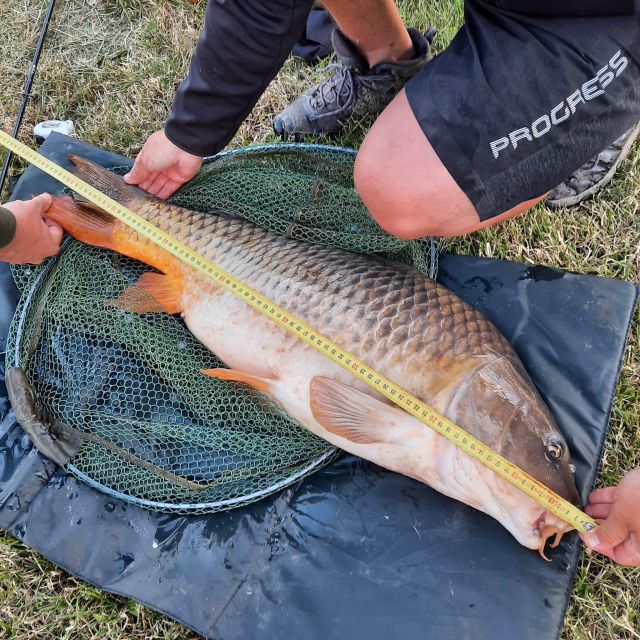 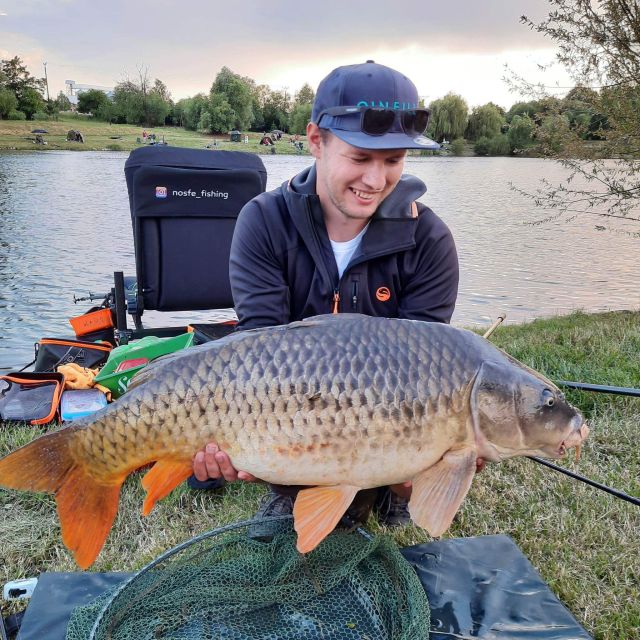 Vítězové těchto extrémních závodů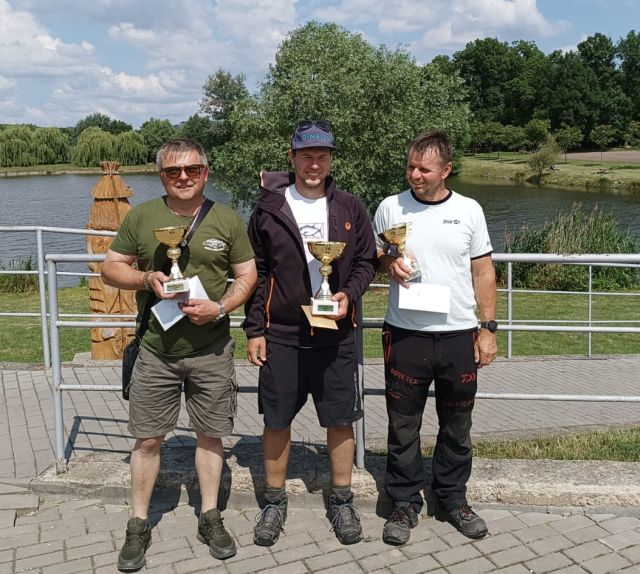 Kompletní výsledky Olbramovické sedmnáctkyPořadí		Jméno			Poč. ks		Celkový součet délek ryb	Top kapr cmMísto 	Priehoda Tomáš	29		1 715 cmMísto	Staněk Tomáš		29		1 673 cmMísto	Samlik Libor		27		1 559 cm Místo	Zelníček Zdeněk	24		1 400 cmMísto	Bačík David		23		1 296 cm6. Místo	Čermák Jiří		16		922 7. Místo	Daňhel Petr		15		8338. Místo	Crhák Petr		14		8169. Místo	Samlik Milan		14		800					8310. Místo	Zajíc Josef 		14		78111. Místo	Stáňa Jan		13		75112. Místo	Theiner Aleš		11		63913. Místo	Tůma Jiří		11		61614. Místo	Toman František	10		608					8715. Místo	Kukla Petr		10		57216. Místo	Sysel Jan		10		54917. Místo	Řídký Jiří		8		48318. Místo	Keck Zdeněk ml.	6		393		          93 největší ryba závodů19. Místo	Scholc Jaromír		7		385		20. Místo 	Holý František		6		35021. Místo	Kurka Petr		5		29622. Místo 	Keck Zdeněk st.		5		28023. Místo	Škrabal Vojtěch		5		27324. Místo	Novotný David		4		246					8025. Místo	Husák Jiří		4		245					8326. Místo	Mišun Václav		4		23727. Místo	Maša Martin		4		224	28. Místo	Skotal Zdeněk		3		18429. Místo	Fráňa Martin		2		11830. Místo	Cejpek Tomáš	 	1		5231. Místo	Čeman Jiří		1		5032. - 37. Místo 				bez úlovkuCelkem bylo uloveno bodovaných ryb (nad 50 cm – kapr a amur) - 337 ks. Závodníků se zúčastnilo 37. Ve statistickém průměru si každý rybář chytil 9,1 ks bodované ryby. Závodníci ulovili i velké množství nebodované ryby, například úhoř, plotice, candát a spoustu kaprů pod 50 cm.Výsledek úlovků svědčí o velmi dobře připravených závodech a především o velice dobré přípravě, umu a výdrži soutěžících při lovu ryb.Organizátoři věří, že rybáři i přátelé rybolovu si odnesli neopakovatelný zážitek a odcházeli spokojeni.Výhercům Rybářský spolek Olbramovice z.s. přeje hodně dalších zážitků na příštích závodech.VítězůmPetrův zdar!Krásné úlovky v 1 polovině roku 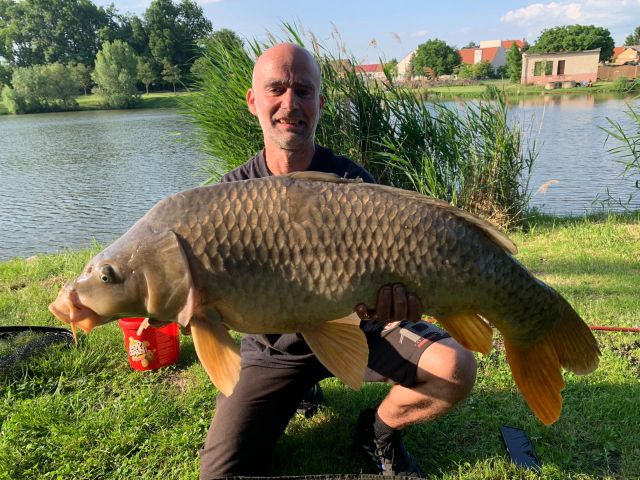 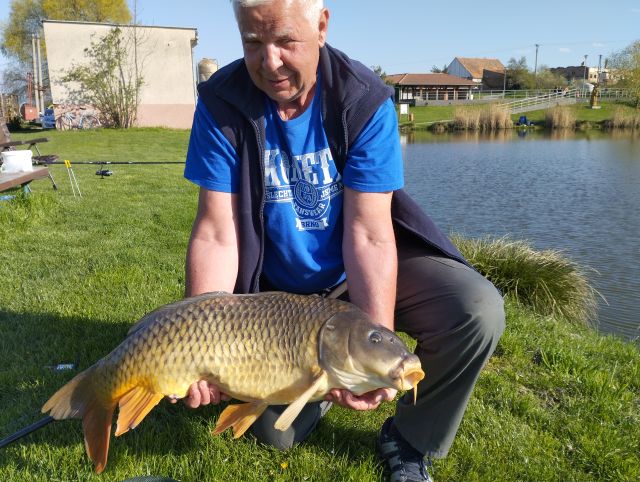 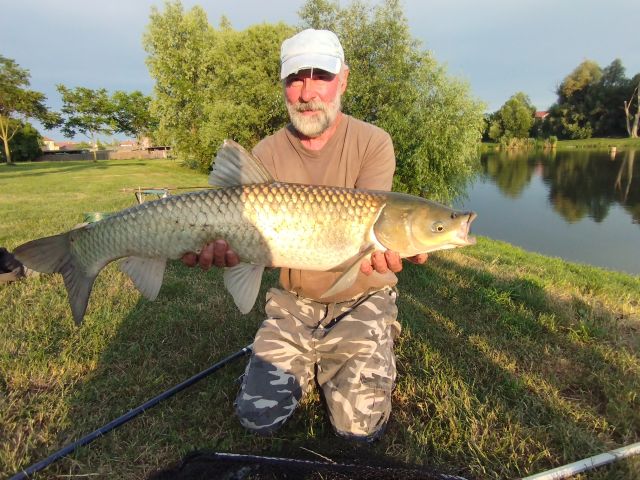 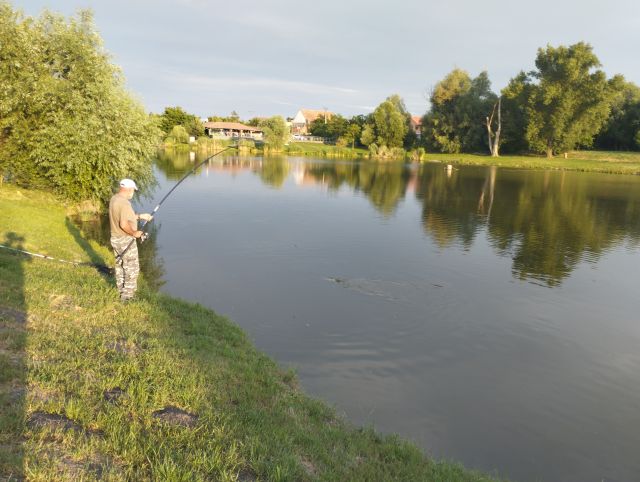 Brigáda na přípravu Olbramovické lávkyDne 13. a 14. července 2023 byla svolána brigáda k výstavbě olbramovické lávky. Vše začalo už týden před společenskou akcí Olbramovická lávka. Po celou dobu příprav byly teploty přes 33°C.  Členové se každý den v podvečerních hodinách scházeli a prováděli jednotlivé přípravy, například výrobu a instalaci nových nájezdových mol instalovaných na vodu.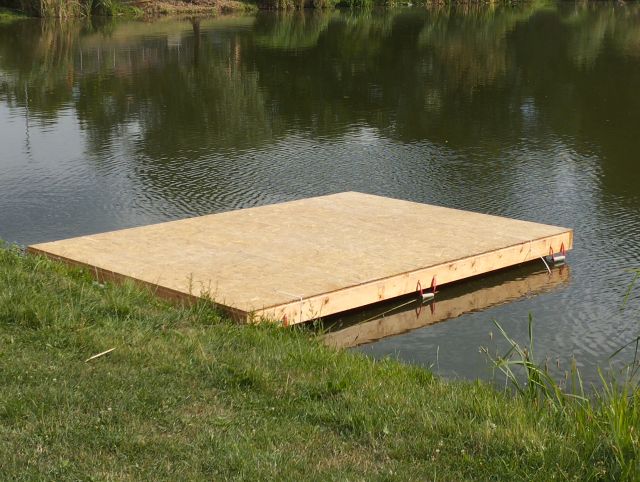 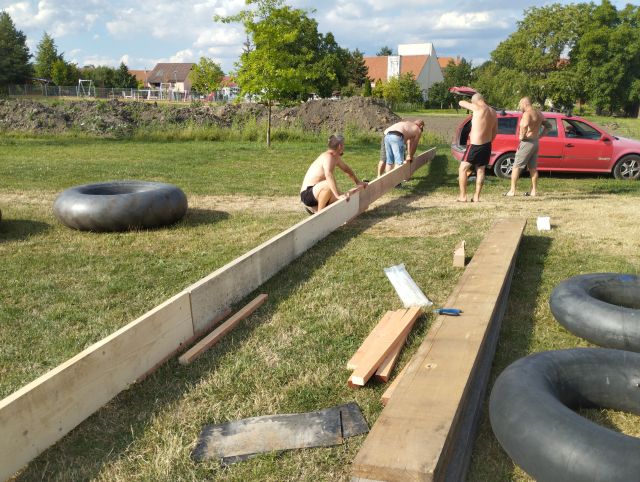 S montáží lávky pomáhali mladí a starší přátelé této kulturní akce s mnoha různými připomínkami.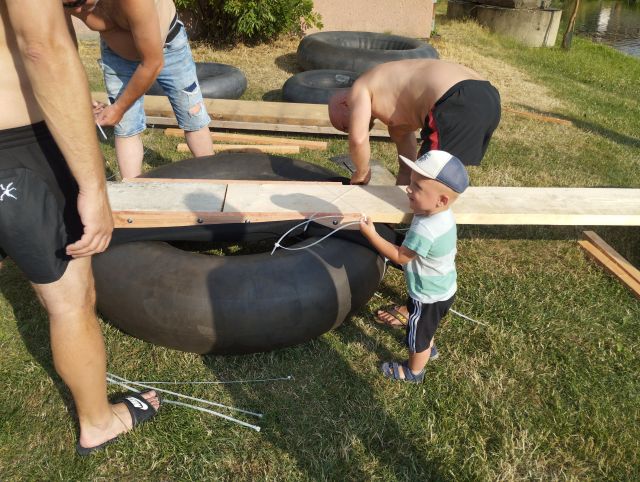 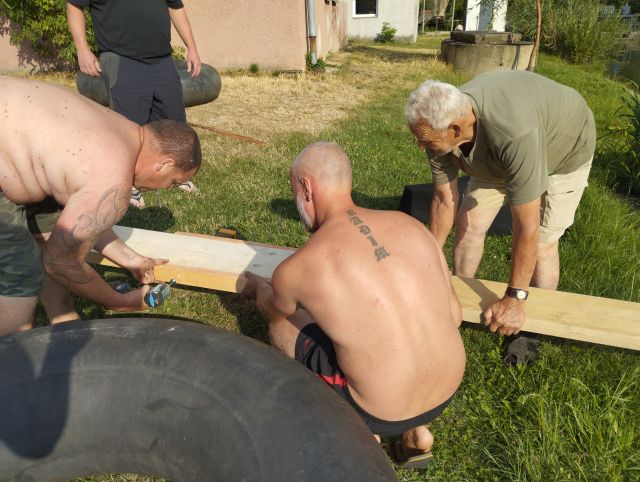 „Už to můžu připevnit?					No, aby nám to drželo!“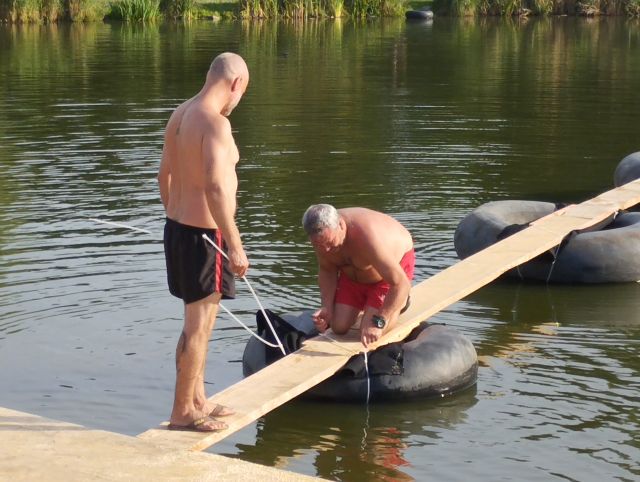 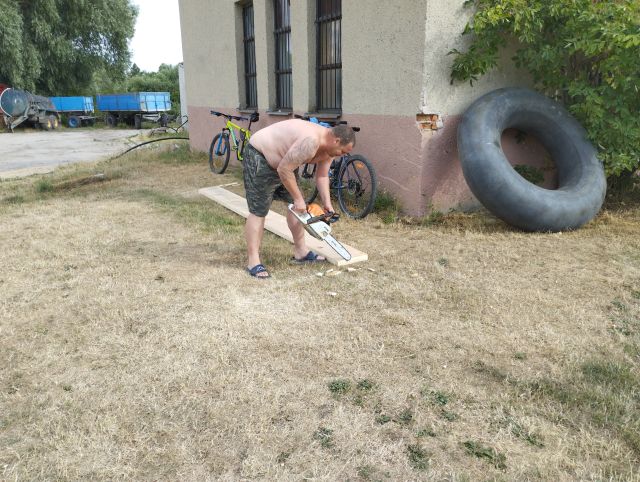 Po mnoha letech se i z pařezu stal krásný stůl. Pod odbornou kontrolou, jestli je deska vodorovná, byly i upevňovací šrouby ošetřeny barvou.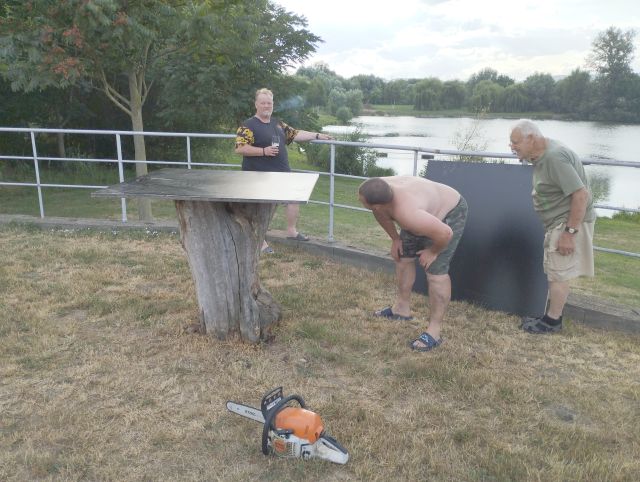 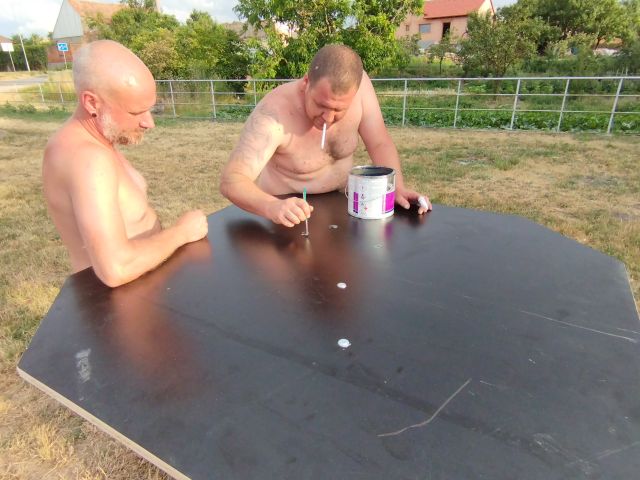 Příjemnou aktivitou byla projížďka lodí po rybníku, i když skoro s max. ponorem.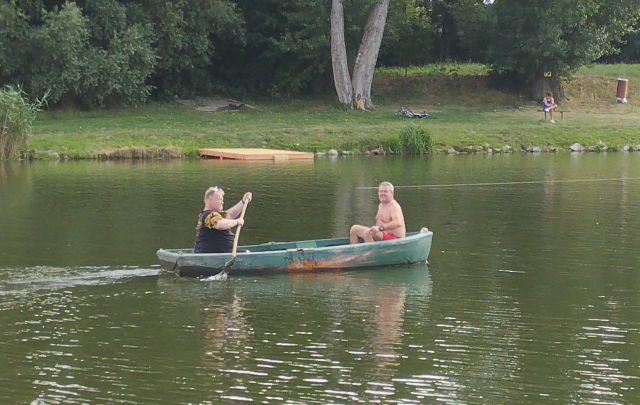 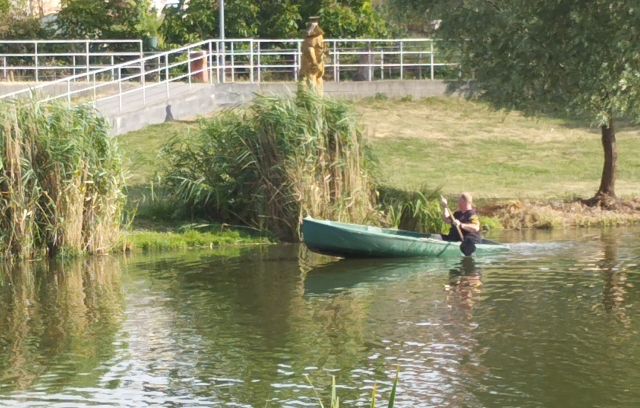 V předvečer akce se dokončilo sekání travnatých ploch, úklid přebytečného a záložního materiálu, rozmístění laviček a stolů.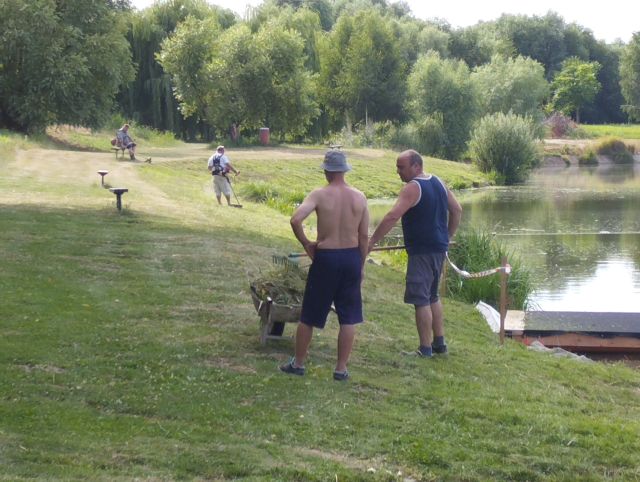 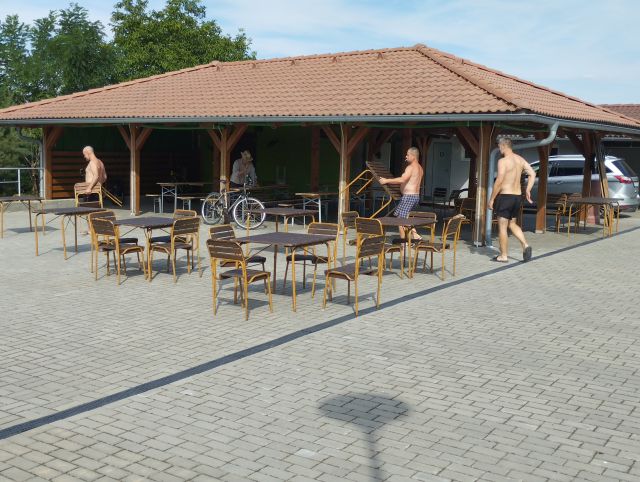 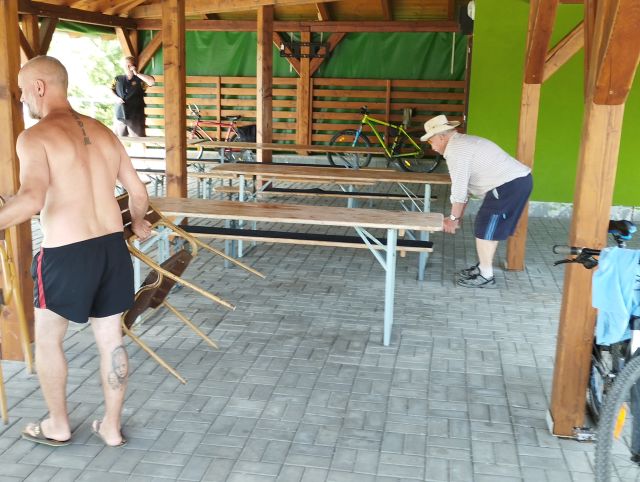 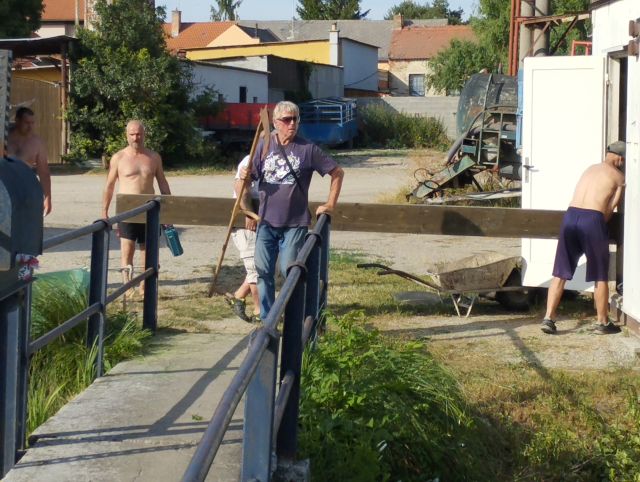 Nezbytnou součásti byla i příprava záchranného člunu a ostatních podpůrných vyměnitelných prvků lávky.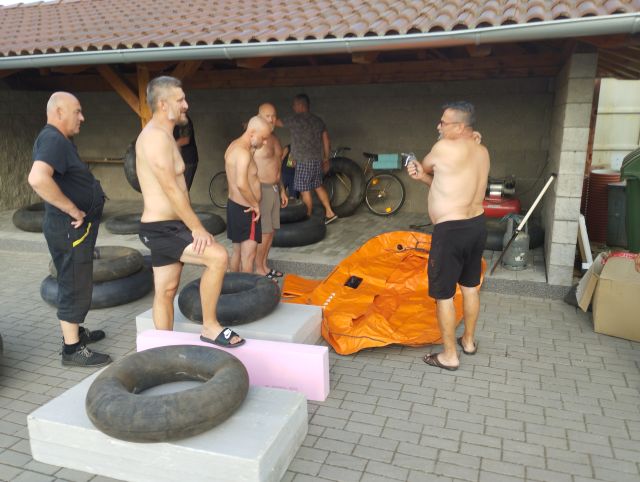 Vše připraveno a můžeme začít.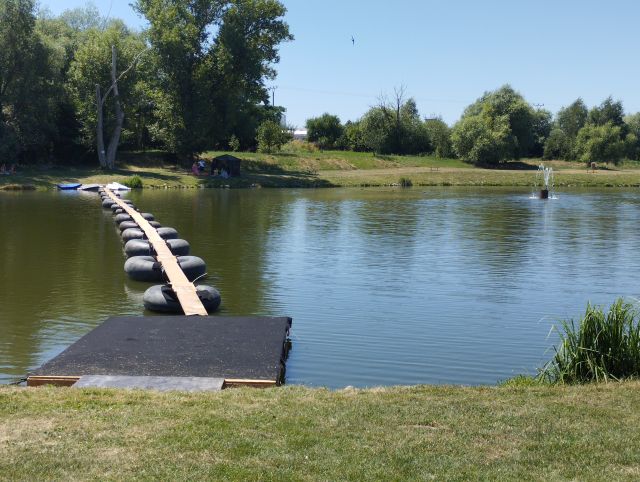 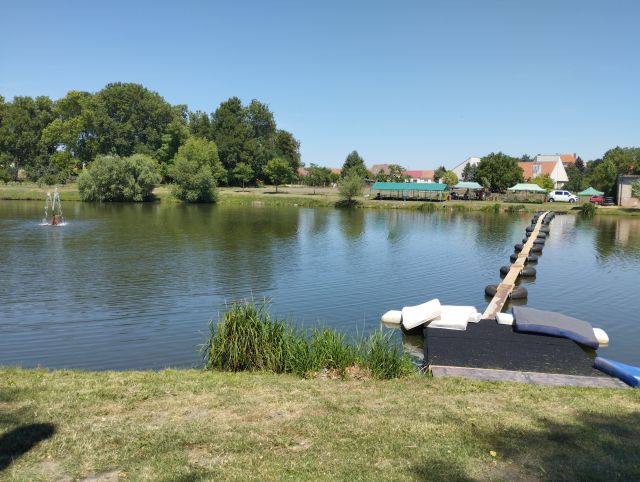 Olbramovická lávkaDne 15. 7. 2023 byla uspořádána společenská akce 4. ročníku Olbramovické lávky. Počasí nám přálo, už týden se teploty přes den se pohybovaly přes 33°C a na akci byla předpověď ještě vyšší okolo 35°C a tak i bylo. Na celou akci dohlížel i náš vodník.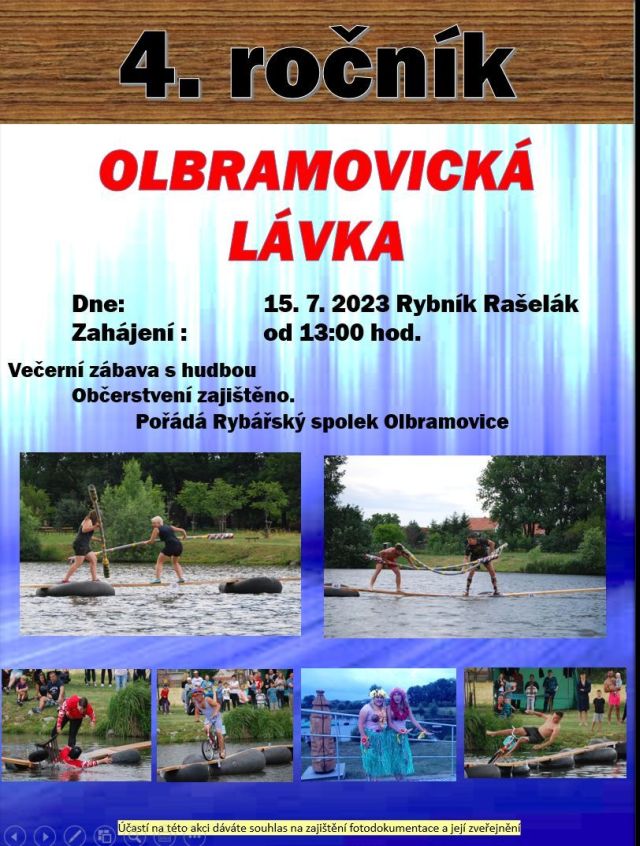 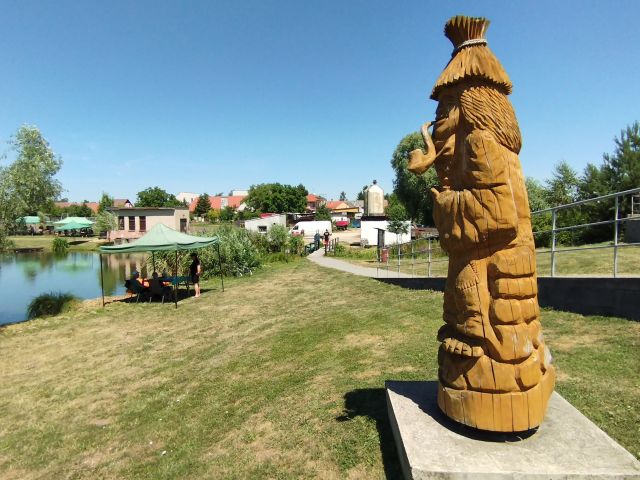 Veškeré dění začalo už dlouho před zahájením akce, brzy ráno. Probíhaly přípravy pro výdej občerstvení chlazené limonády a piva u velkokapacitního stanu, kde se připravovala šunková kýta na gril. 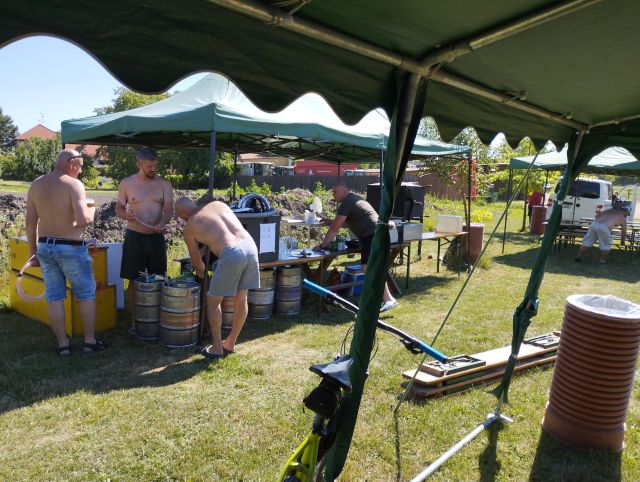 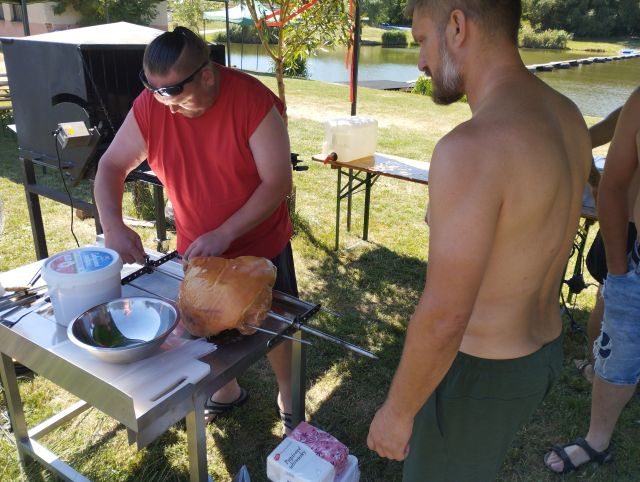 O přípravu a výdej bohatého občerstvení na pergole se postarala dlouholetá partička našich kuchařů.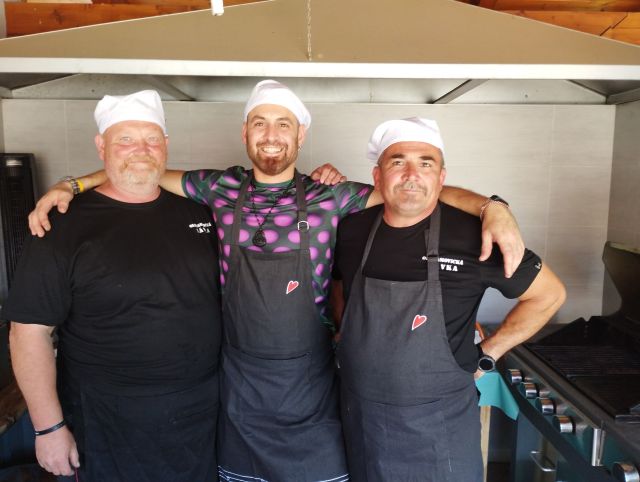 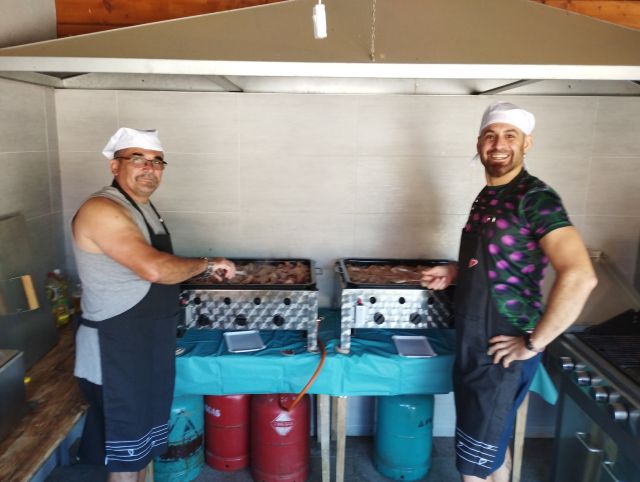 Vše připraveno a vše funguje, ještě nezbytná ochutnávka jestli je vše v pořádku.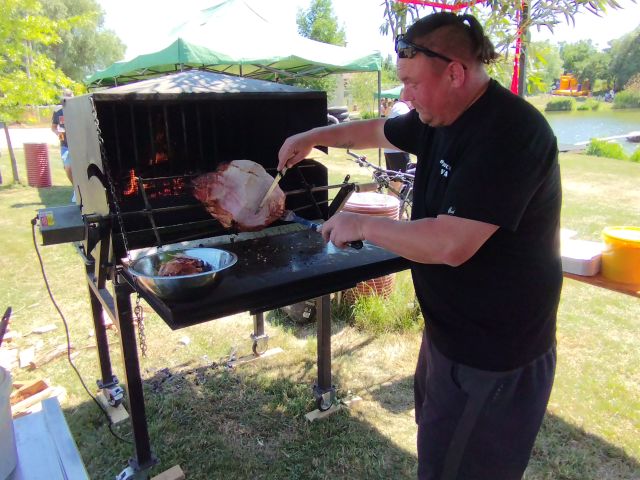 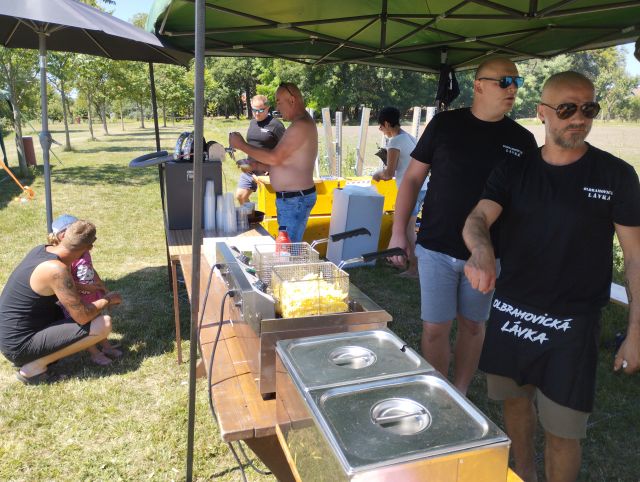 Dalším překvapením bylo i otevření stánku s občerstvením, které si provozoval spolek Olbramáček z.s. Děvčatům se povedlo doplnit sortiment občerstvení o francouzské palačinky se zmrzlinou, ledovou kávu a párek v rohlíku.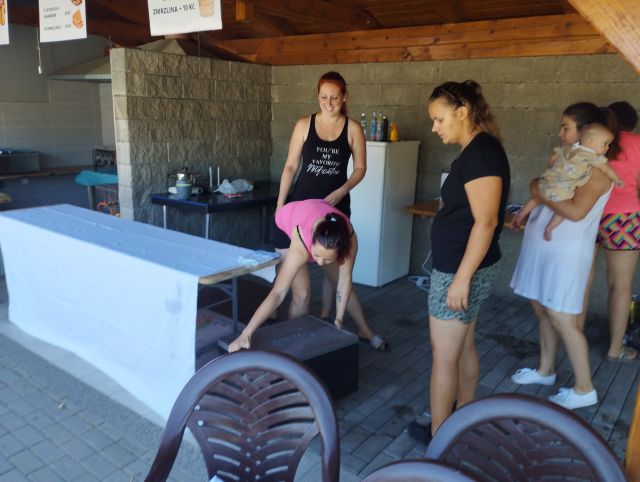 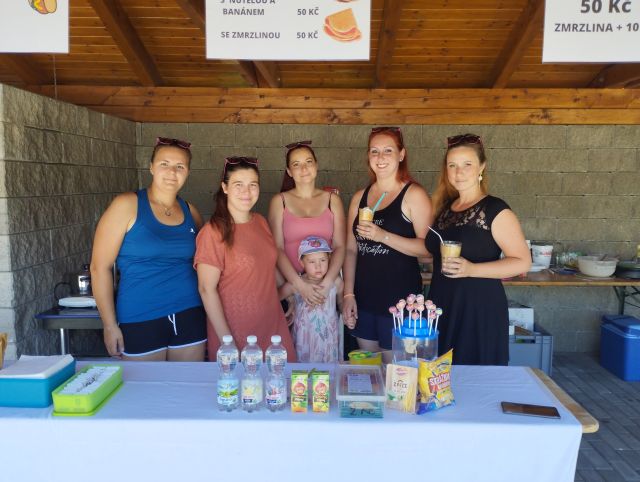 Stálou a nedílnou součástí organizačního týmu je i pan Marek Svoboda, který zajistil po celou dobu akce kvalitní ozvučení.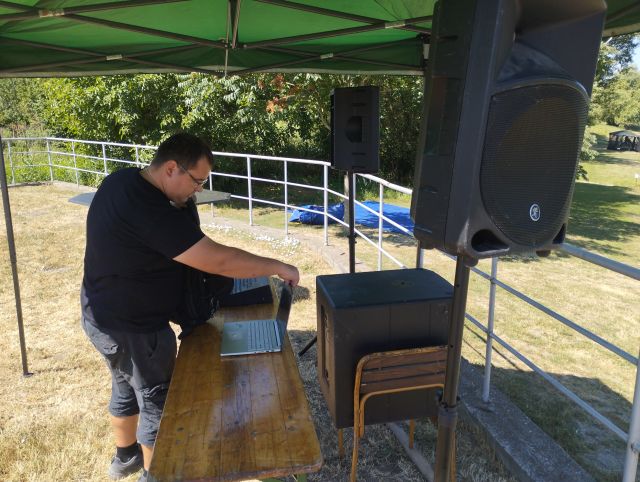 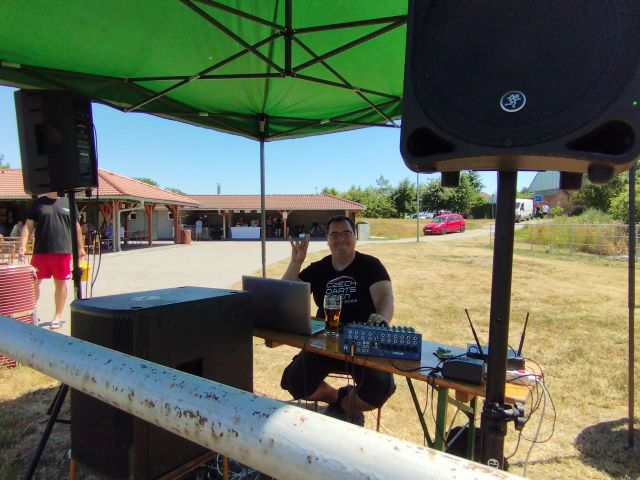 Významnou a neopakovatelnou osobností akce je náš dlouholetý moderátor pan František Šidlo. Jeho výřečnost a jemný specifický humor baví jak závodníky, tak i širokou veřejnost. Stálou podporou u této akce moderátora je i tým dvou rozhodčích Jany Šidlové a Mgr. Ivany Kellnerové.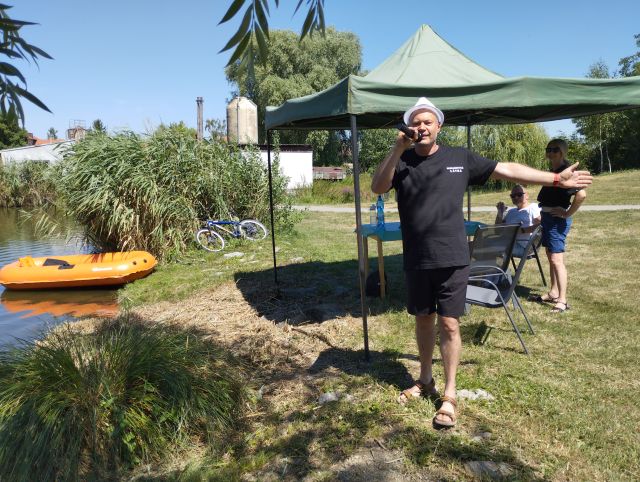 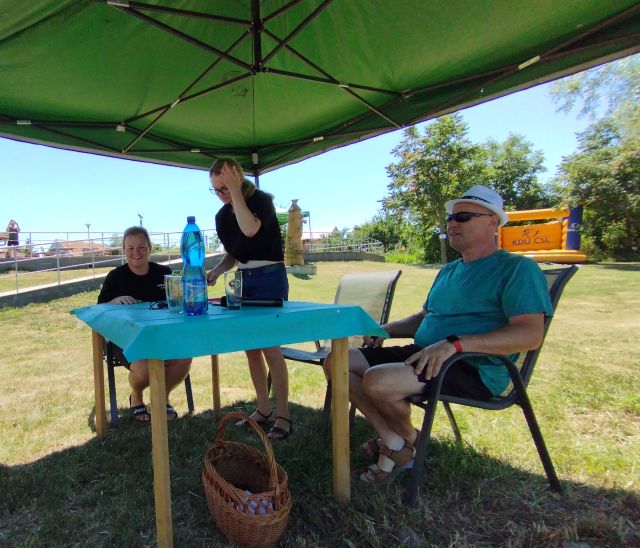 Společenská akce „Olbramovická lávka“ je rozdělena do 4 soutěžních disciplín: •	Přejezd lávky na kole v co nejdelším čase;•	Přejezd na trakači v co nejkratším čase ve dvojici;•	Rychlostní běh přes lávku – pouze děti do 15 let;•	Souboj titánů.Lávka je připravena pro prvního sportovce v kategorii „Přejezd lávky na kole v co nejdelším čase“. První závodníci jsou už připraveni.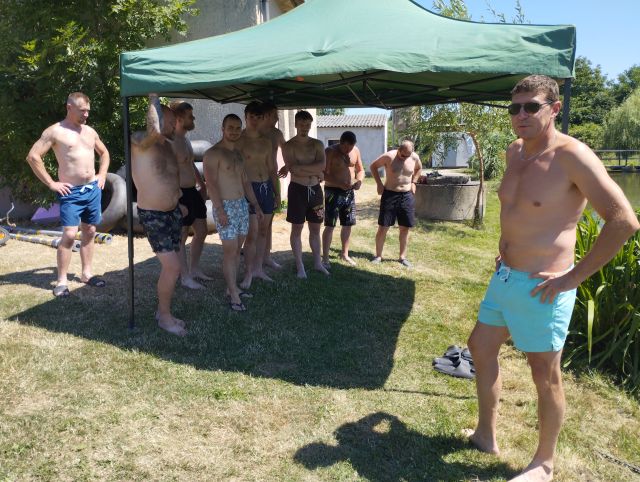 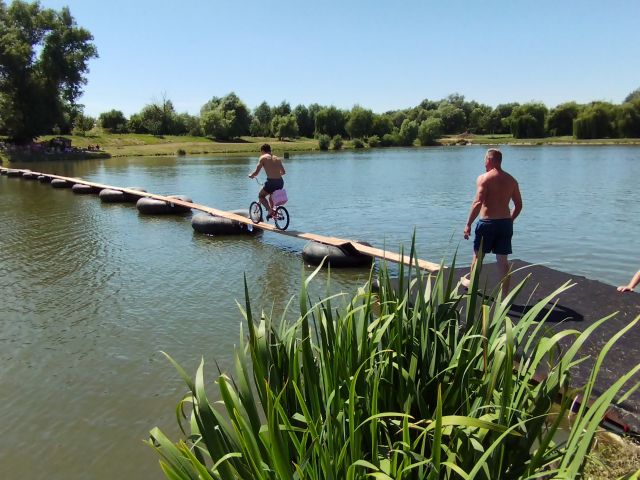 Co vypadalo jednoduše, bylo asi mnohem složitější a mnohem náročnější než se zdálo.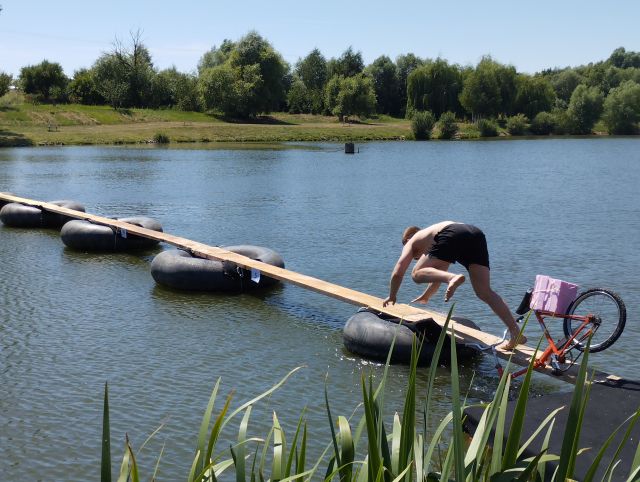 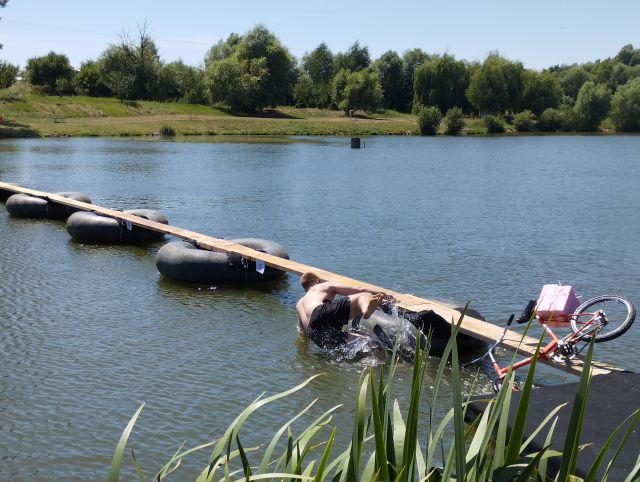 Ještě že je léto a voda teplá a padá se do měkkého.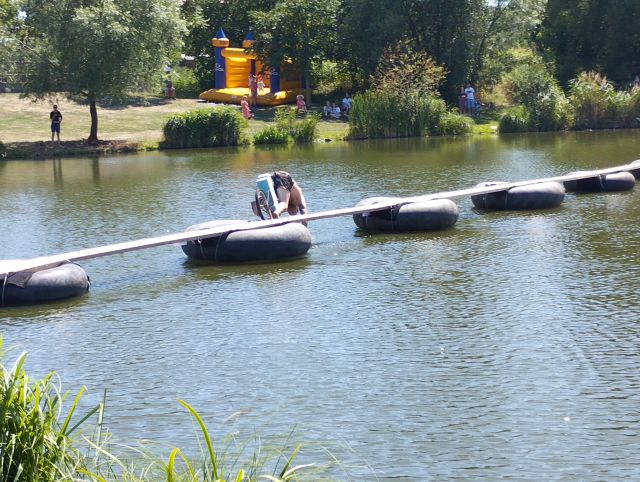 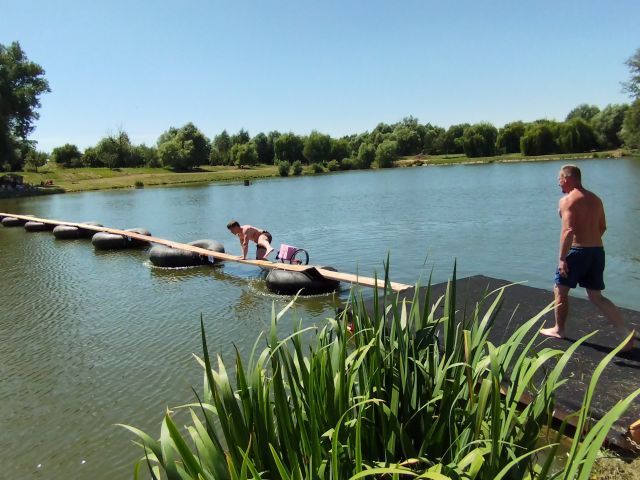 Rodiny závodníků, přátelé téhle tradiční akce a všichni přihlížející občané nejenom Městyse Olbramovice, kteří se přišli podívat na jednotlivá klání ve velkém počtu, se náramně bavili výkony závodníků.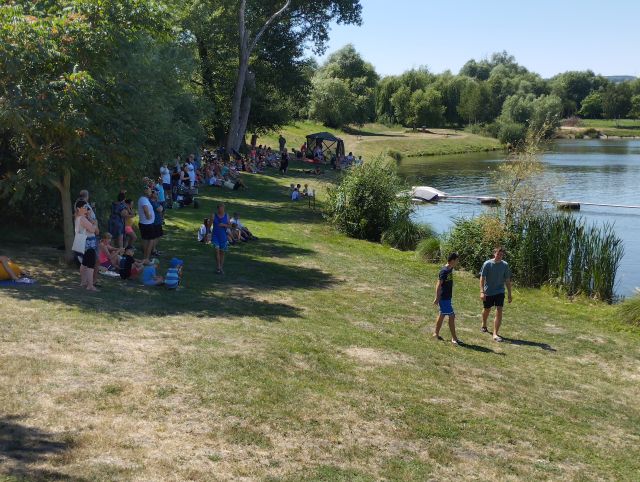 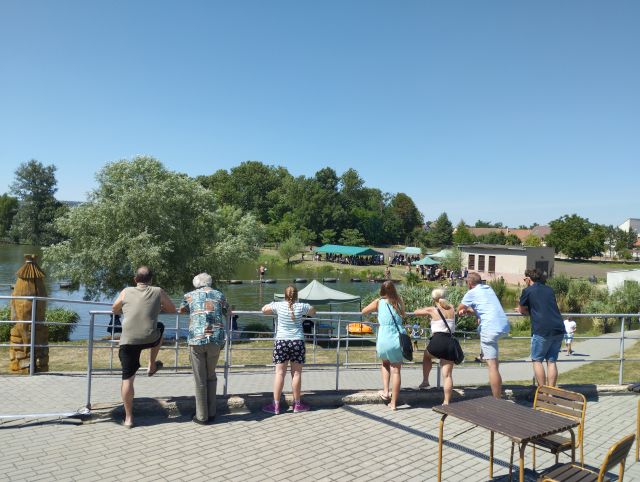 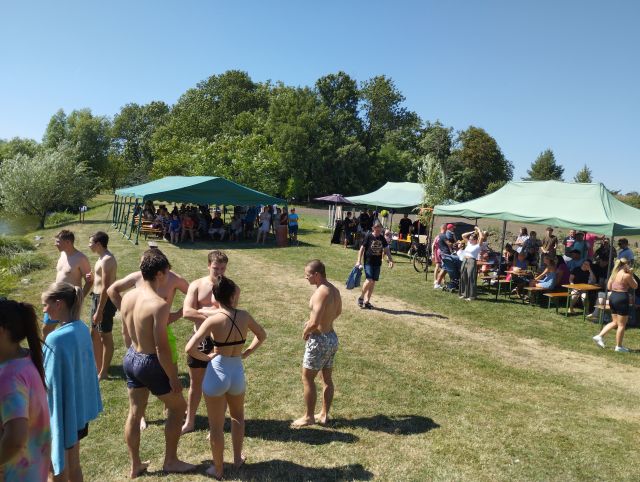 Další disciplínou je „Přejezd lávky ve dvojici na trakaři“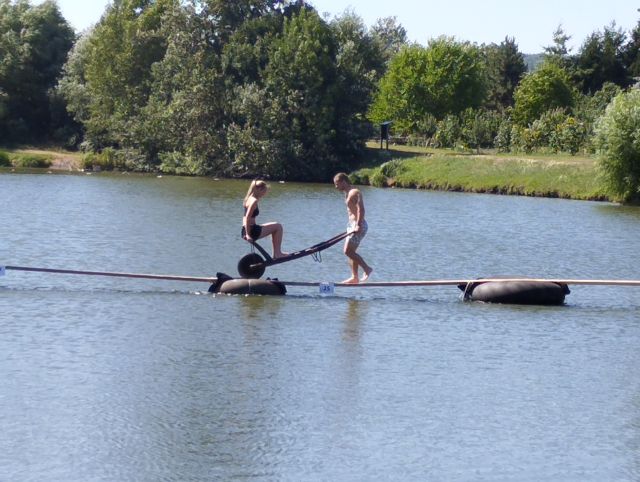 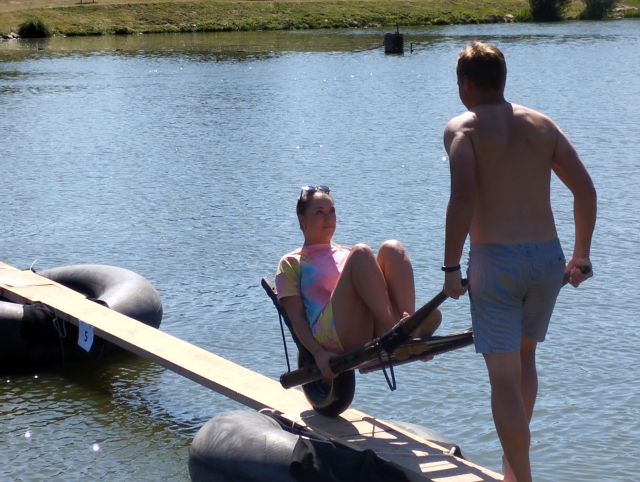 Tato disciplína je též náročná na spolupráci a rovnováhu v dvojici.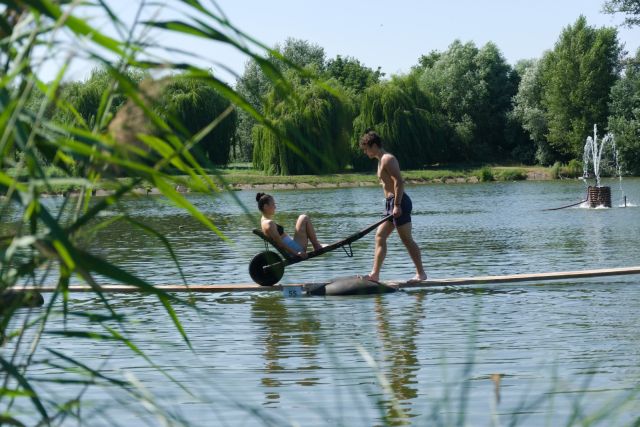 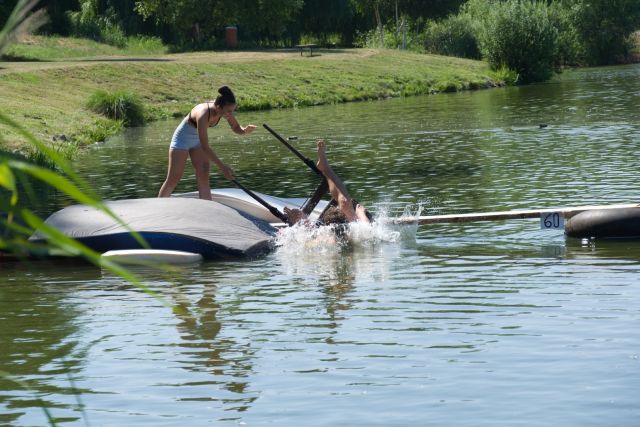 Nouze o pády nebyla. Přejet lávku tam a někteří i zpět bylo velice náročné.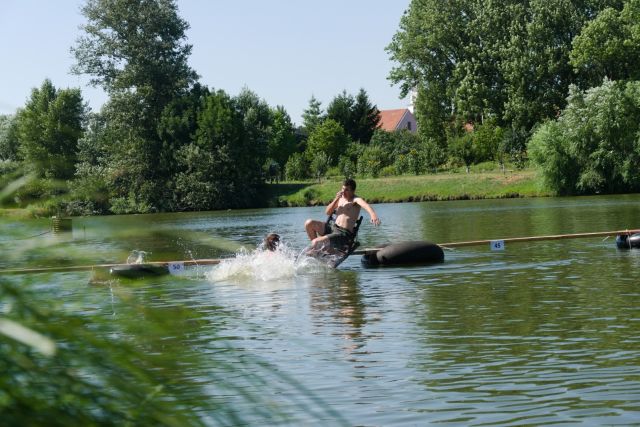 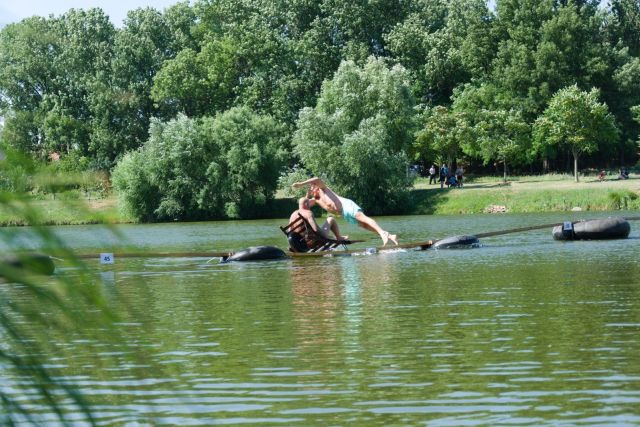 V odpoledních hodinách bylo velké teplo, proto organizátoři zajistili trochu toho chlazení pomocí vodní mlhy, které bylo postupně hodně využíváno.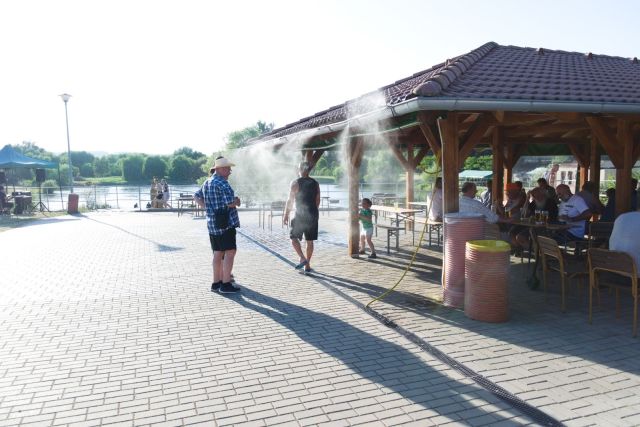 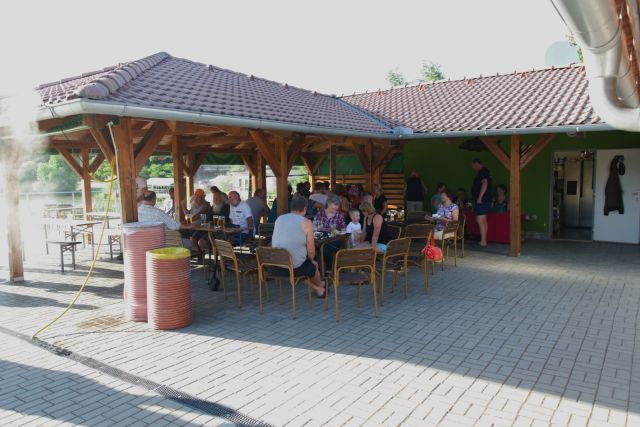 Jedinou disciplínou pro děti do 15 let je „Rychlostní běh přes lávku“. Tato disciplína, ač se zdá jednoduchou je velice náročná na stabilitu a proto se ji starší závodníci raději vyhýbají. Milí přátelé, takto probíhá první tréninková výuka nejmladší generace nových budoucích závodníků - „Táto přidej, seš pomalý!“.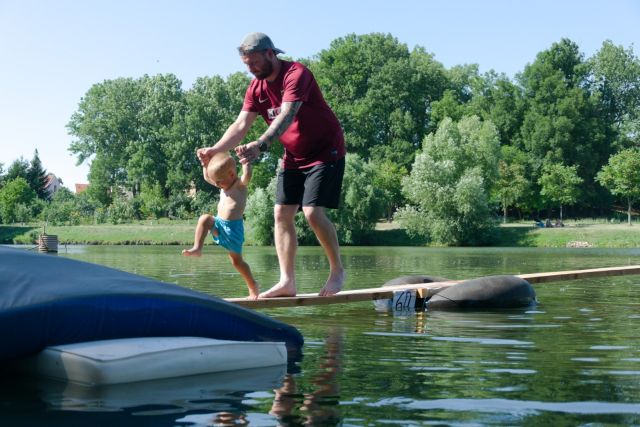 A závody začaly……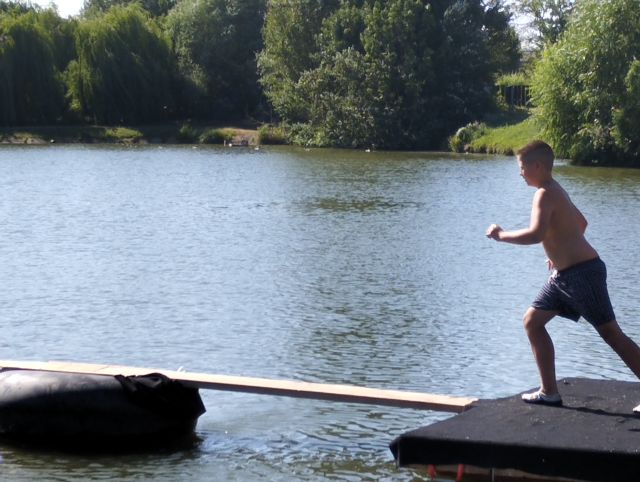 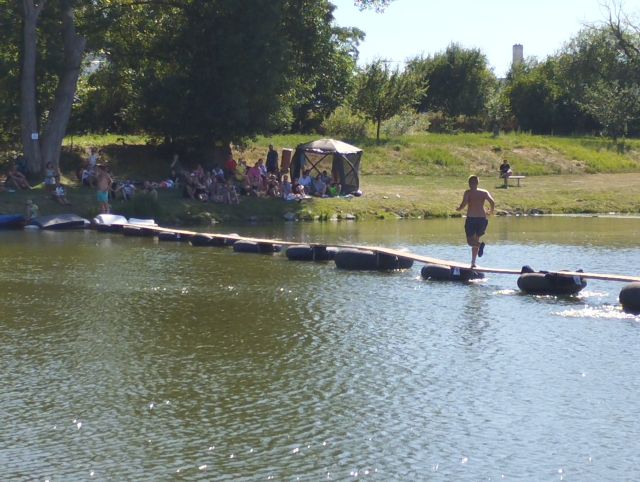 Nebyla nouze o krásně zvládnutý přeběh celé délky lávky, ale i o spoustu pádů díky nezvládnutí stability na vlnicí se lávce ve všech směrech.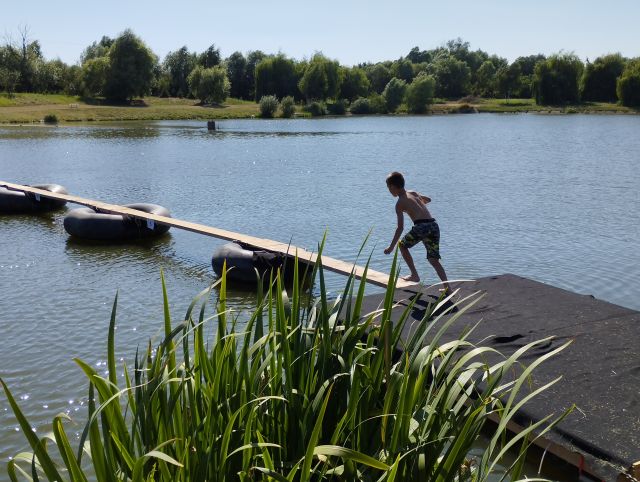 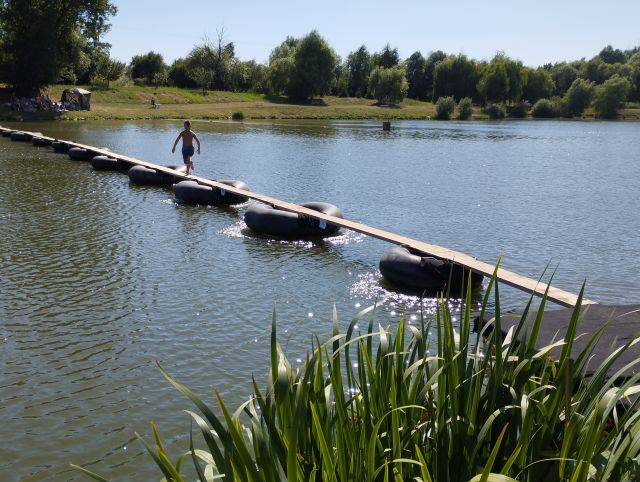 Poslední královskou a náročnou disciplínou je „Souboj titánů“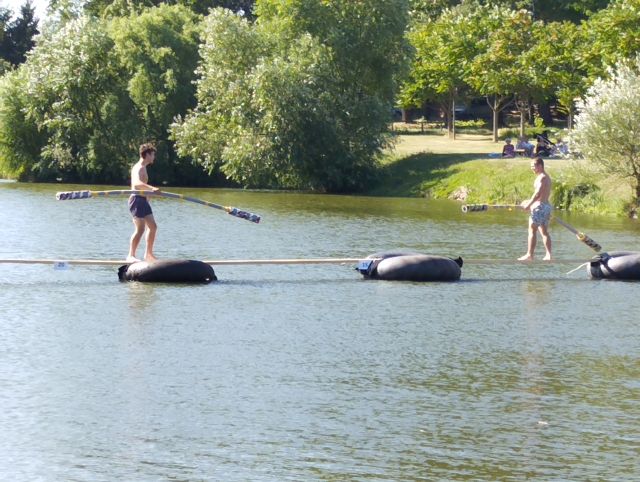 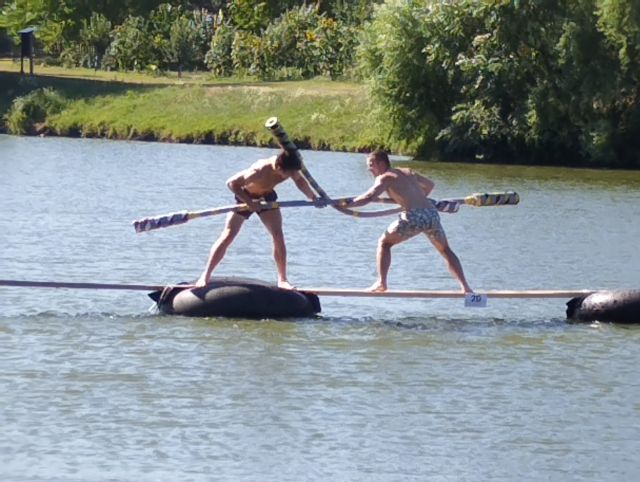 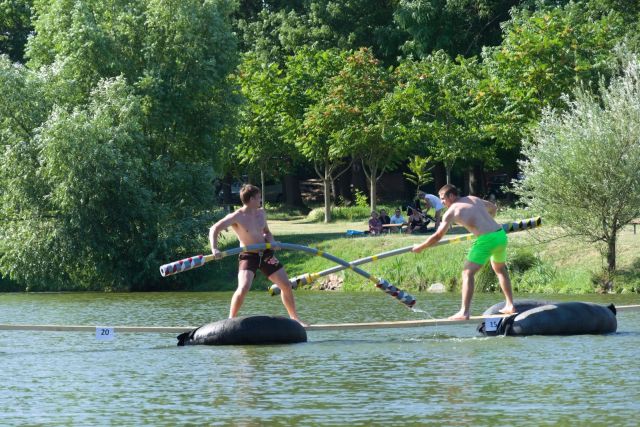 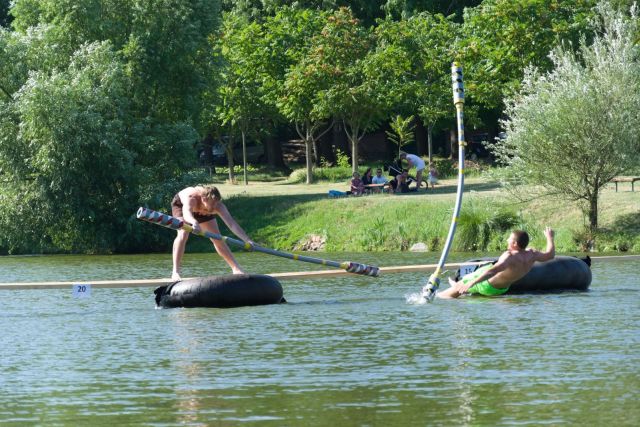 Zápal závodníků „titánů“ nejenom mužů, ale i žen byl obrovský. Je pravdou, že některé údery i bolí, ale největší vyzvou je udržet stabilitu na lávce a vyvést protivníka z rovnováhy. 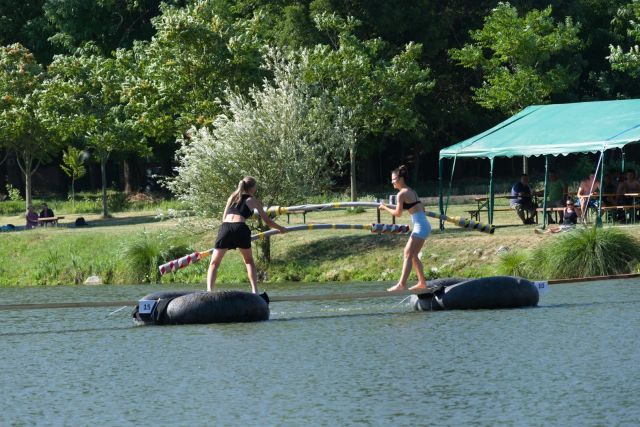 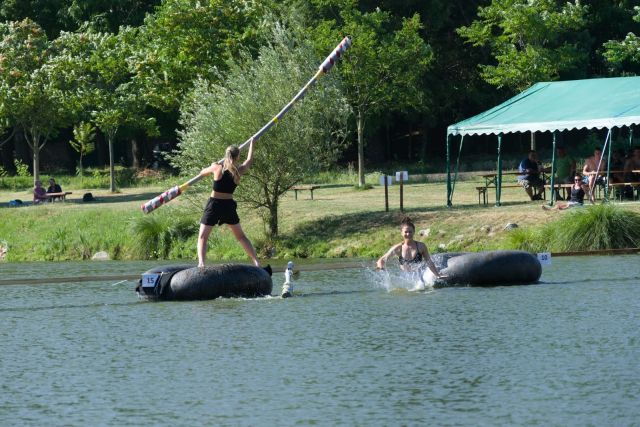 Výsledky v jednotlivých disciplínách:Přejezd lávky na kole – výherci přejeli celou lávku v délce 60 m v čase:Zelníček František	32,05 sek.Štefka Václav		27,96 sek.Kačírek Miloš		24,89 sek.Přejezd na trakaři ve dvojici – výherci přejeli celou lávku v délce 60 m v čase:Renner Jakub, Holičová Adéla		55,35 sek.Zelníček František, Štefka Václav	56,26 sek.Chrást Milan, Peca Radek		1 min. a 40 sek.Rychlostní běh přes lávku – výherci přejeli celou lávku v délce 60 m v čase:Čepera Kryštof		13,49 sek.Kvasnička Viktor	13,90 sek.Večerka Boris		14,58 sek.Souboj titánu Do finále se probojovali dva závodníci. Miloš Kačírek a Eliška Hakerová. Souboj byl velmi dlouhý a tvrdý, o vítězi nerozhodla síla, ale stabilita na pohybující se lávce, kterou ustál Miloš Kačírek.Více fotografií včetně videozáznamů ve výrazně vyšší kvalitě z celého průběhu této společenské akce najdete na odkaze:https://photos.app.goo.gl/WToxsCW3j51K1aH46Organizátoři děkují návštěvníkům této krásné společenské akce za jejich účast na 4. ročníku Olbramovické lávky a zároveň Vás zvou na 5. ročník v červenci roku 2024.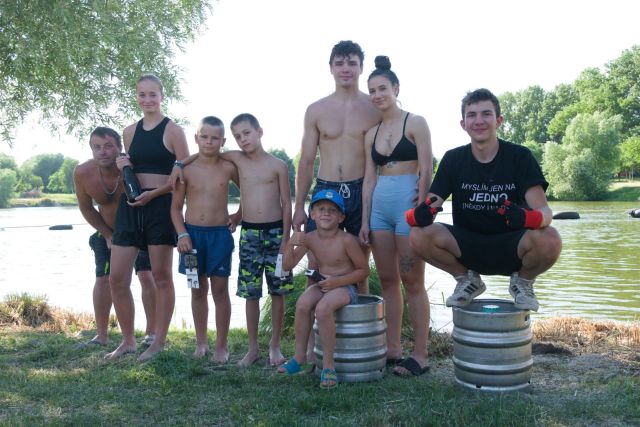 Podzimní rybářské závodyDne 16. 9. 2023 proběhly Podzimní rybářské závody. Tak jako vždy, někteří nedočkaví závodníci se nemohli dočkat zakoupení startovního lístku a tím si zajistit výběr místa. 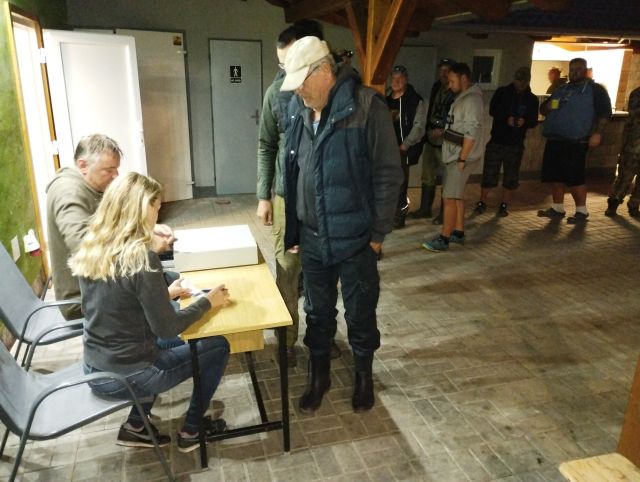 O prodej se postarali pan Roman Hybler a Mgr. Ivana Kellnerová.Velice rychle si rybáři vybrali svá lovná místa, a protože bylo už pro rozednění a celkem teplo tak všichni očekávali zahájení závodu.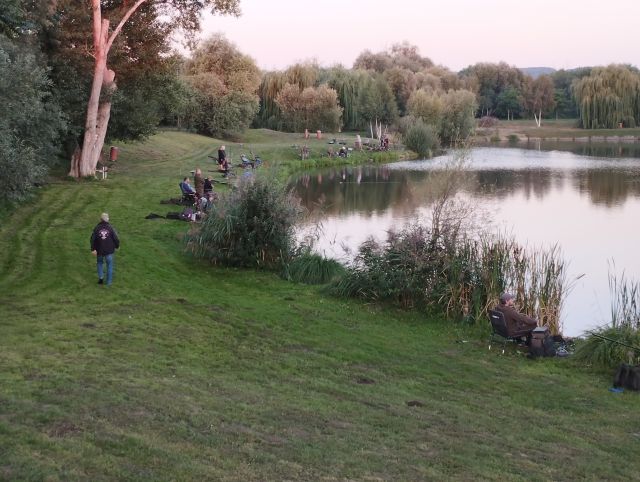 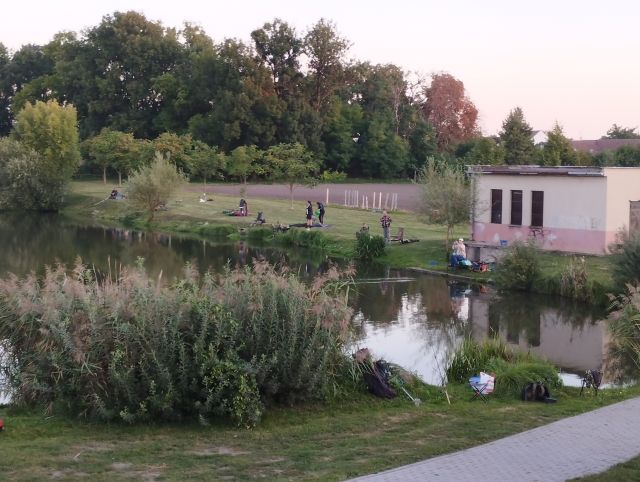 Pak přišel signál, závody byly zahájeny.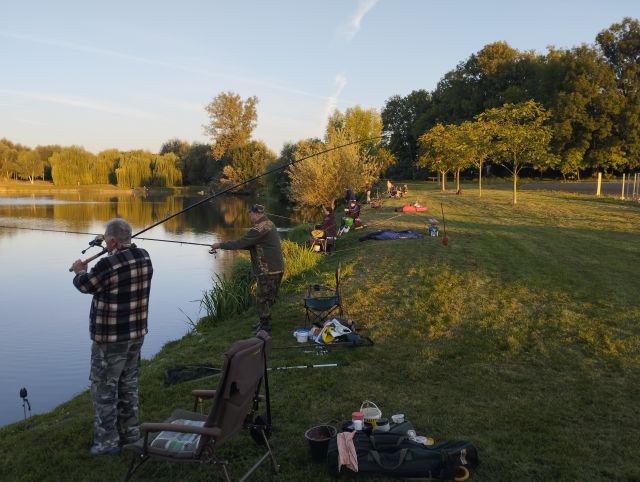 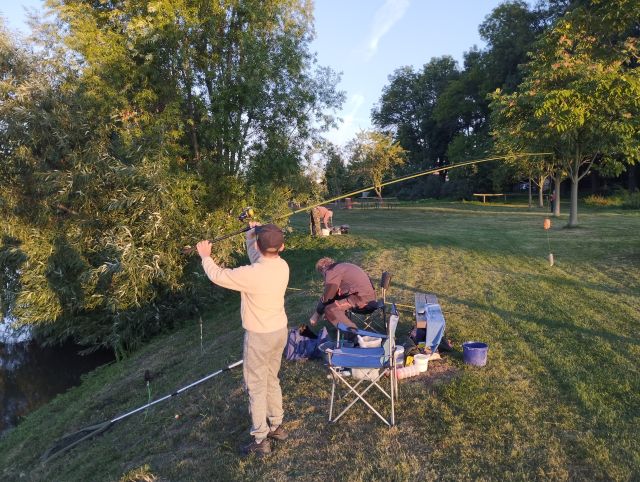 Netrvalo dlouho a první úspěchy byly připraveny k bodování.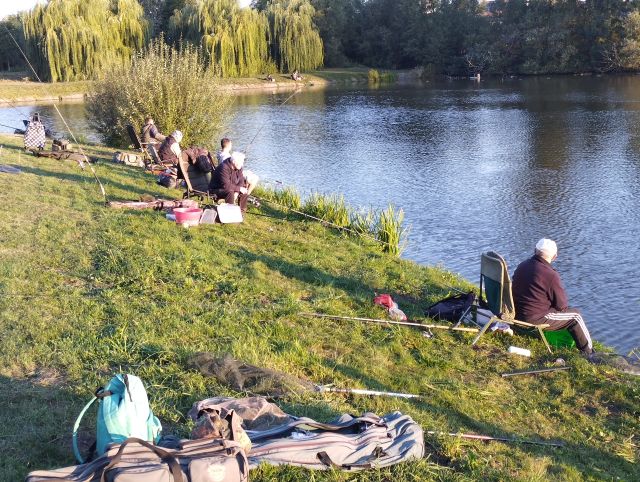 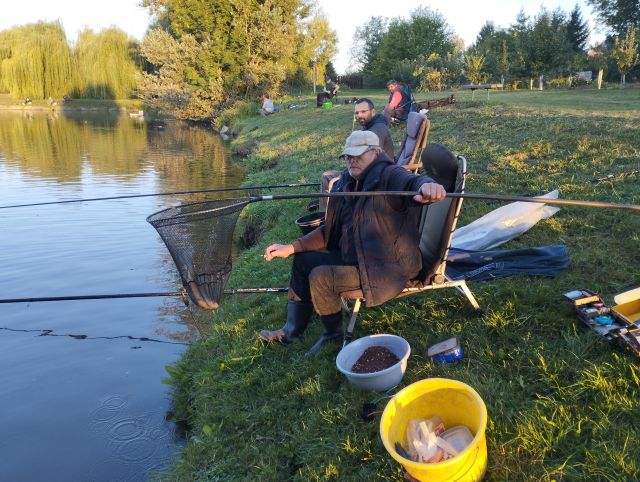 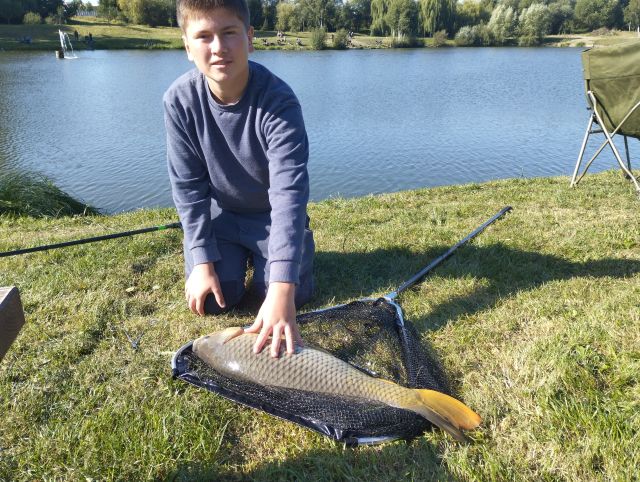 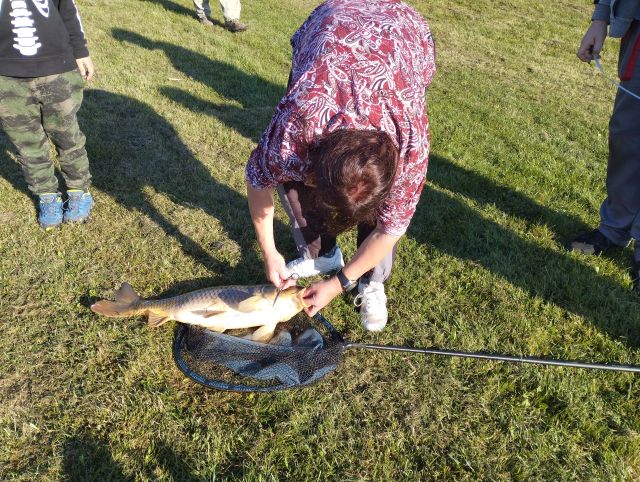 Největší ryba závodu byl amur o délce 107 cm, který chytil František Toman. Pro vítěze byly připraveny krásné poháry a hodnotné ceny.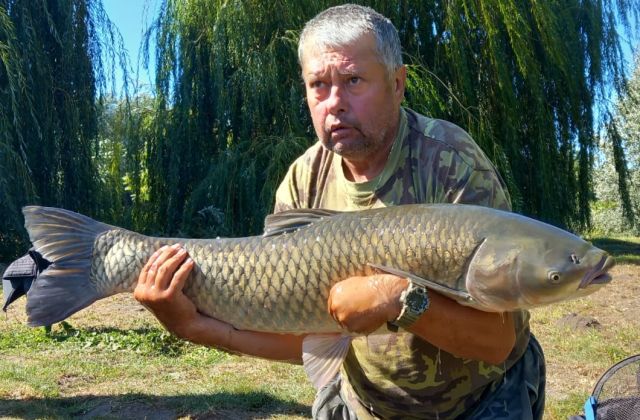 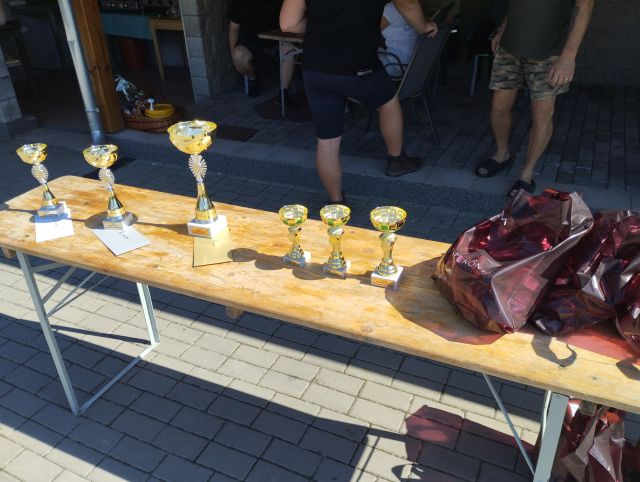 Výsledky podzimních závodů 16. 9. 2023DospělíPoř.	Jméno			     součet délek		poč. ksSamlik Libor			963 		18 Priehoda Tomáš 		681 		12 Sobotka Jiří			604		10Novotný David			540		10Šortner Roman			397		7Šortnerová Bohumíra		395		6Novák Radek			362		7Čermák Jiří			334		5Toman František		321		5	největší ryba Amur 107cmZajíc Josef			294		5Děti do 15 let:Trnin Josef			361		6Botek Rudolf			307		5Fejtek Pavel			118		2Urbánek Matyáš		57		1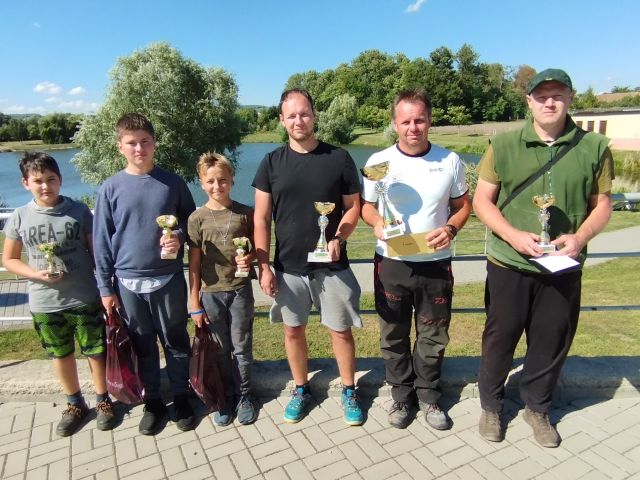 Při vyhodnocení bylo zajímavé sledovat jednotlivé součty, kdy někteří ulovili méně bodovaných ryb, ale měli větší bodovanou délku.  Ze zajímavostí stojí se zmínit i o velikosti ulovených některých ryb. Bylo uloveno 11 kusů kapra 70+ a 5 kusů amura 70 + .Celkem bylo uloveno 155 ks bodované ryby. Závodníků bylo 51, z toho 43 dospělých a 8 dětí. V aritmetickém průměru vychází, že každý závodící rybář ulovil 3,04 ks bodované ryby.  Rybářské závody o putovní pohár rybníku RašelákDne 4. 11. 2023 proběhly Rybářské závody o putovní pohár rybníku Rašelák. Tyto závody jsou specifické v tom, že se jej mohou zúčastnit všichni držitelé platné povolenky v daném roce, ale i všichni rybáři mající trvalý pobyt v Městysi Olbramovice. Výherce získává Velký putovní pohár, kde je uvedeno jeho jméno a má jej propůjčen do následných závodů. Dále získává malý pohár jako památku na vítězství a pro následující kalendářní rok je mu vystavena RS Olbramovice výherní povolenka k lovu.V den závodu bylo krásné slunečné počasí, ale v dopoledních hodinách bylo chladno. Bylo uloveno několik krásných ryb, ale většině rybářů se nedařilo ulovit větší rybu.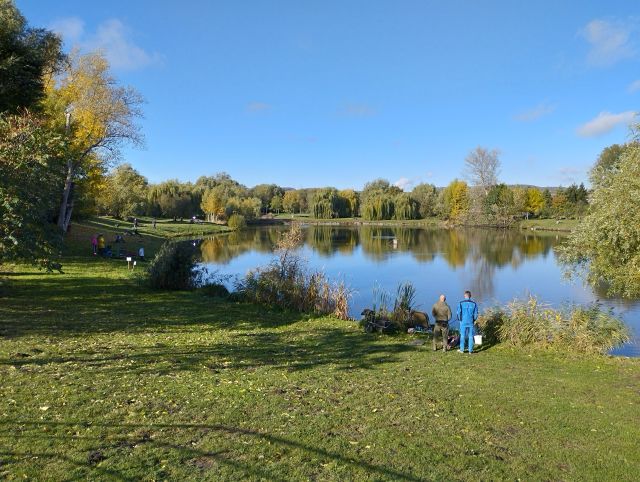 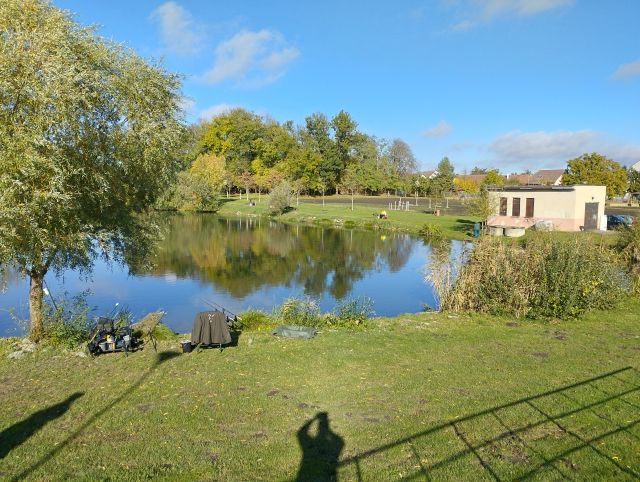 Pomalu se zkušení rybáři začali smiřovat, že největší ulovenou rybou bude kapr 60+cm. O to více byli ke konci závodu překvapeni, když mladý rybář Filip Salhab ulovil kapra 83 cm. 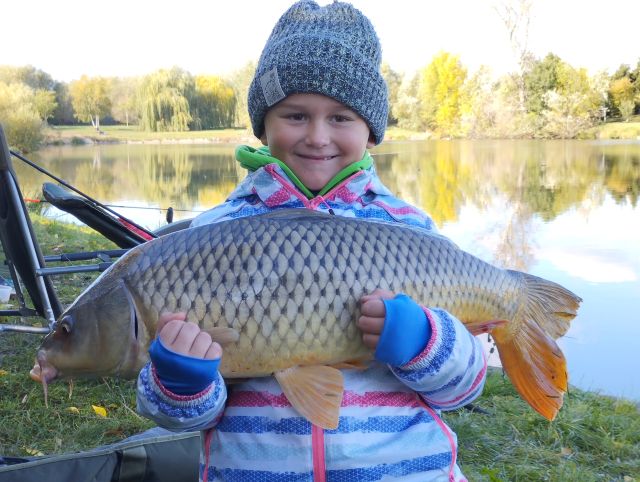 Vítěz ročníku 2022 pan Michal Haker předal šťastnému novému výherci „Putovní pohár“ a  místopředseda spolku Jaroslav Lacina mu předal osobní pohár.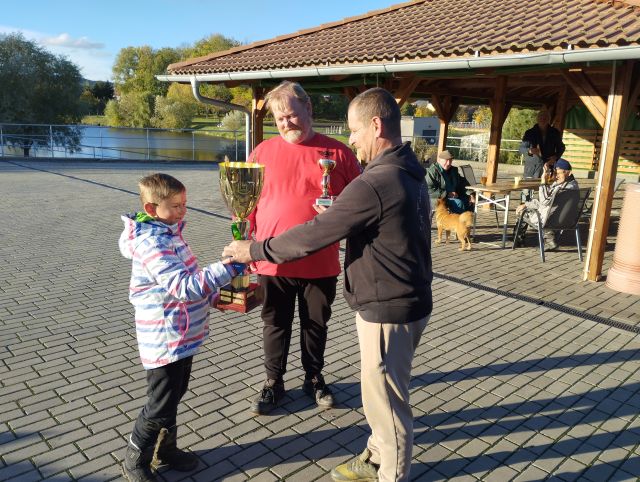 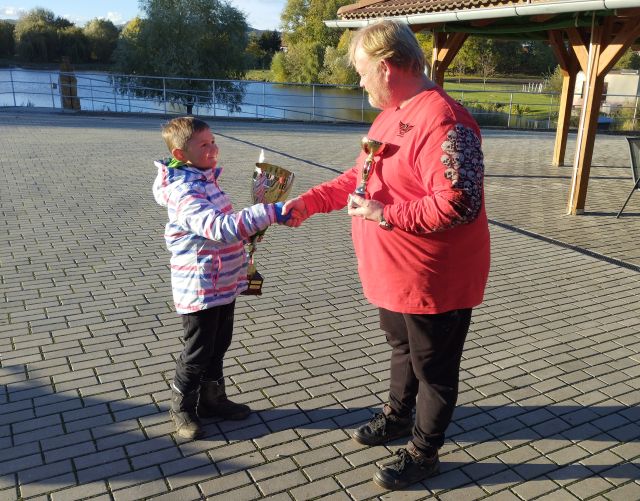 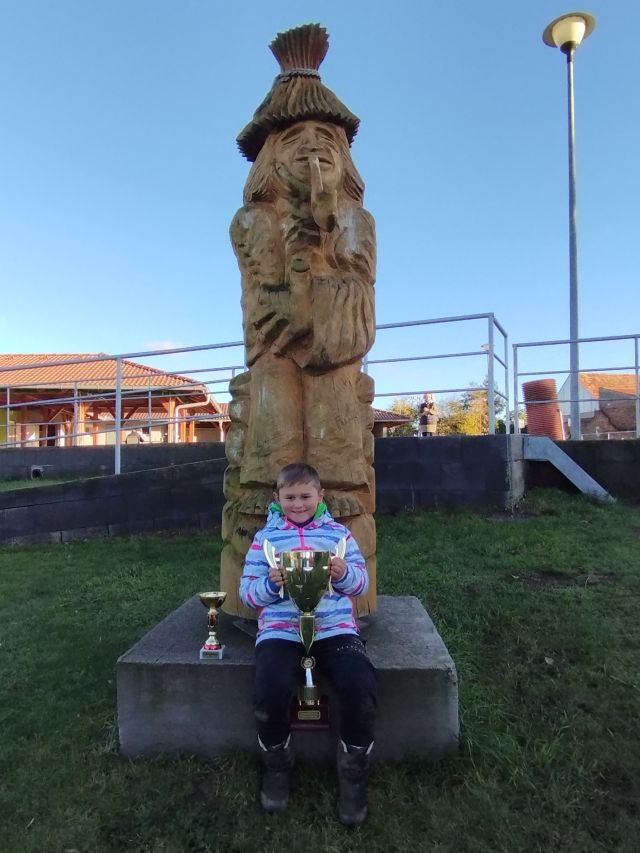 Nenechte se mýlit, tento mladý rybář je velice úspěšný lovec. Tento rok ulovil už spoustu ryb, například dne 4. 10. 2023 ulovil kapra 90 cm.Vysazení Pstruha duhového a Sivena amerického.Dne 14. 12.202 bylo vysazeno 100 kg pstruha duhového a sivena amerického v množství 50 kg od každého druhu. Tyto ryby byly vysazeny pro zpestření úspěšnosti úlovků dravých ryb před vánočními svátky.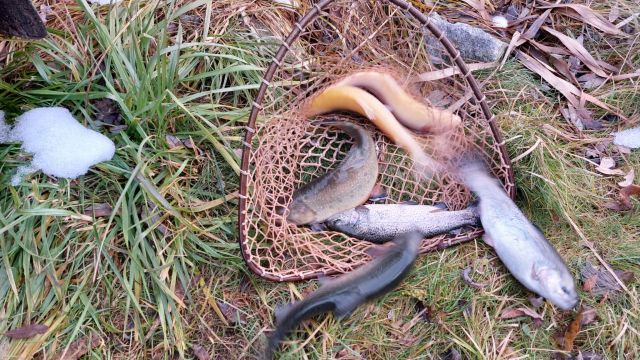 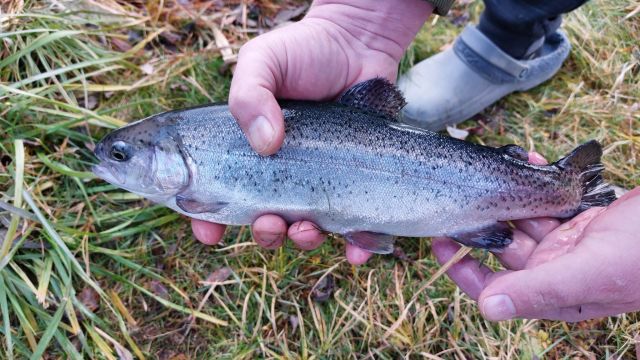 Zkušební odlov dravcůDne 16. 12. 2023 byl proveden zkušební odlov dravých ryb. Účelem bylo zjistit kolik by mohlo být v rybníku štik a candátů a odhadnout průměrnou délku těchto ryb. Každý majitel platného rybářského lístku si mohl pozvat jednoho hosta.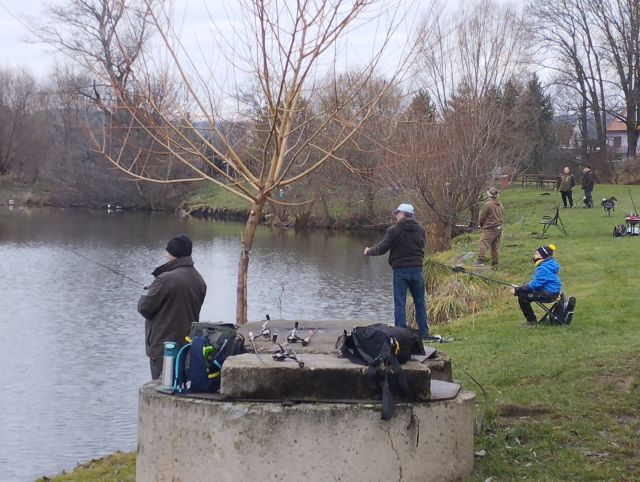 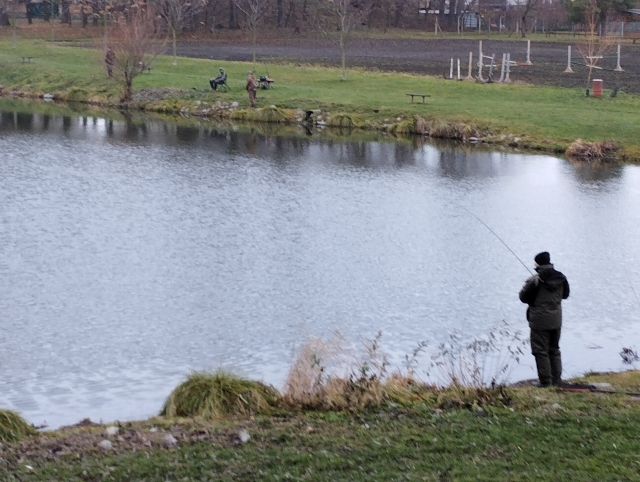 Vedení Rybářského spolku Olbramovice, předpokládalo skromnou účast rybářů, kteří techniky lovu dravců ovládají. Vzhledem k dlouhé době, kde lov přívlačí nebo na živou nástrahu dlouho na rybníku nikdo nezkoušel, tak se sešla hojná účast. 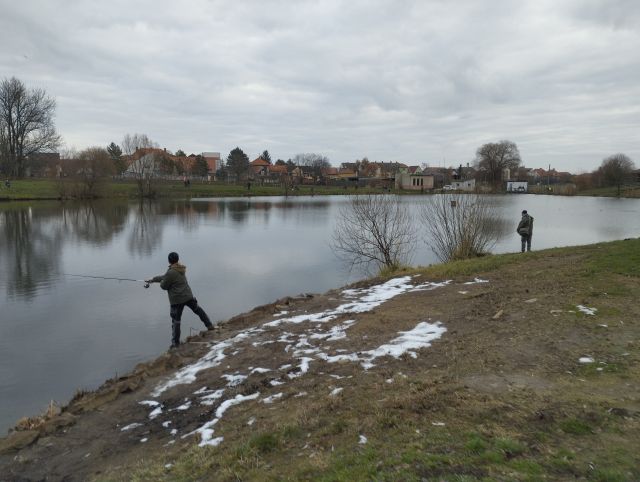 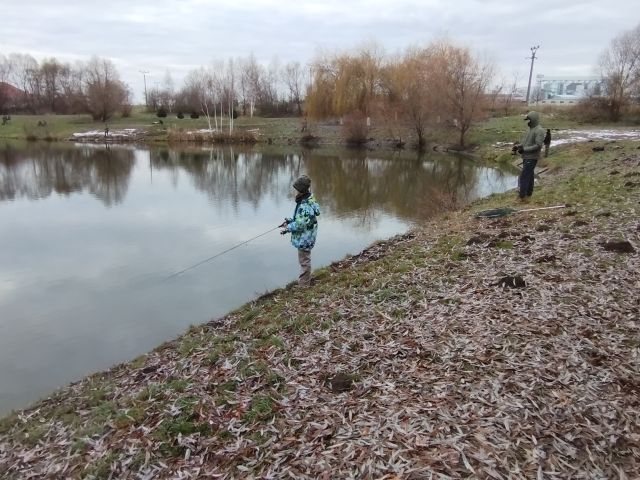 Přívlačí zkoušeli štěstí velcí i malý rybáři, někteří možná poprvé.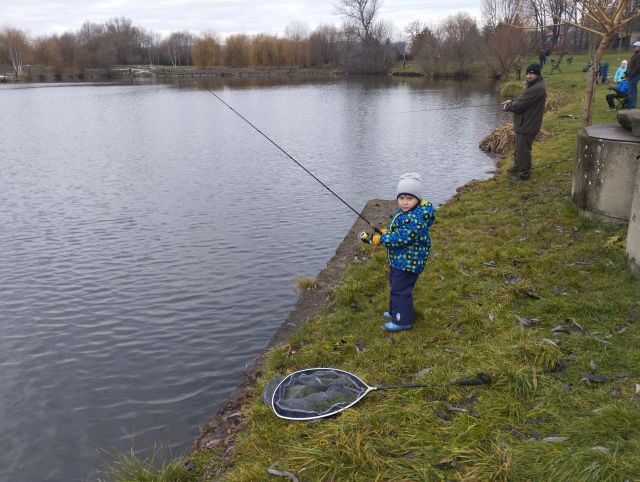 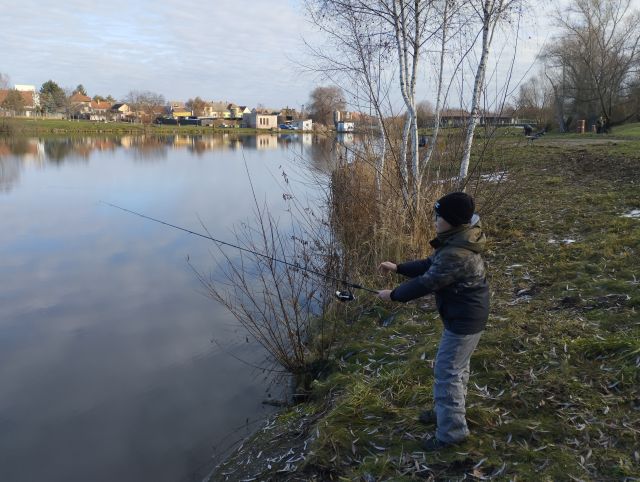 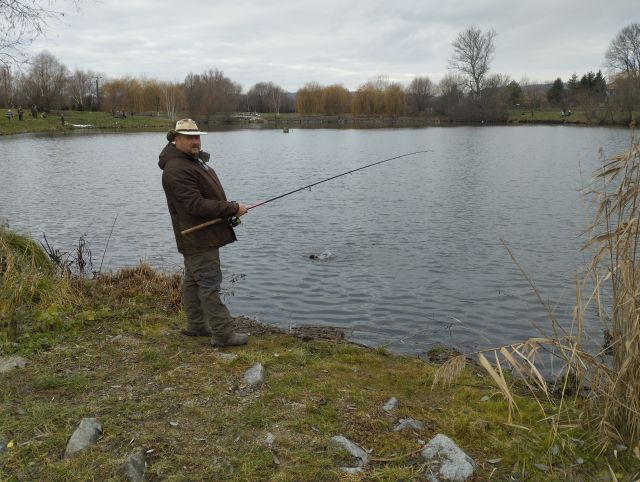 A takto se loví candát.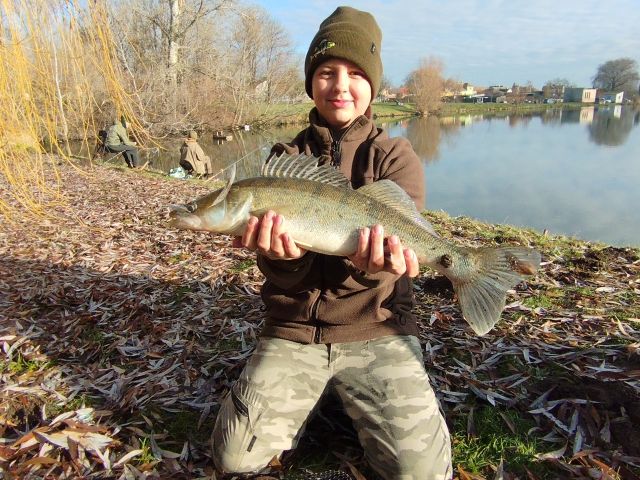 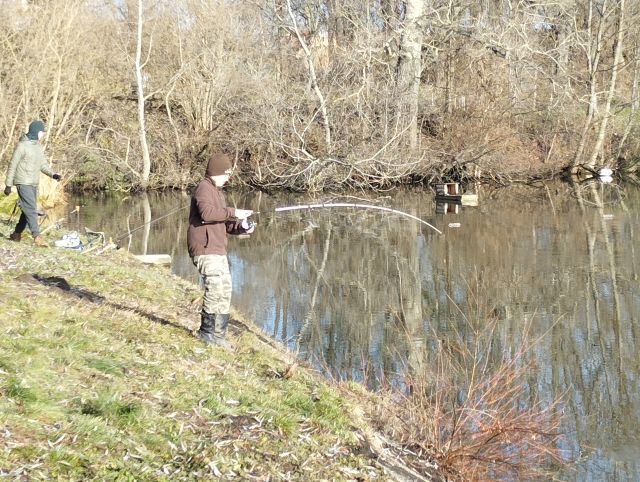 Štěpán Vidlák ulovil krásného candáta o délce 55 cm.Celkově se zkušebního odlovu zúčastnilo 32 rybářů. Bylo uloveno: 1 ks candáta obecného, 3 ks kapra a 16ks (pstruh, siven) z toho si rybáři ponechali 13 ks. Krásné úlovky v 2 polovině roku 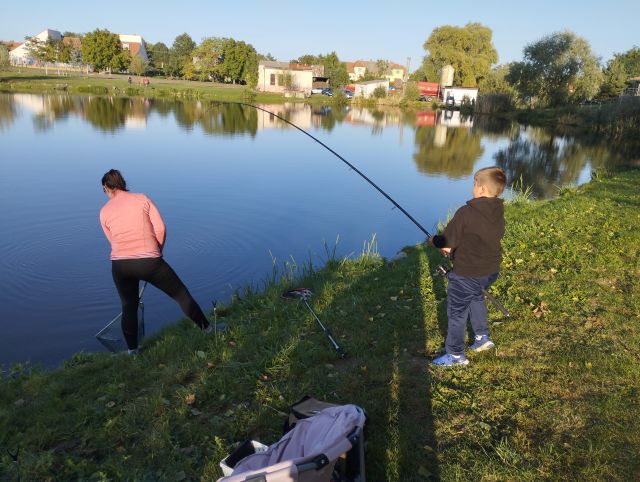 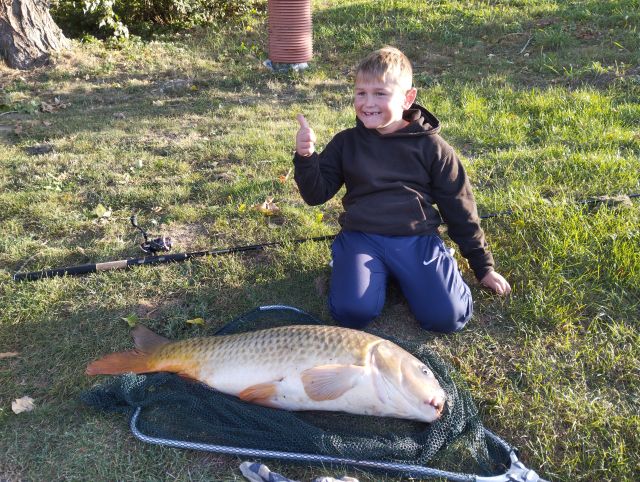 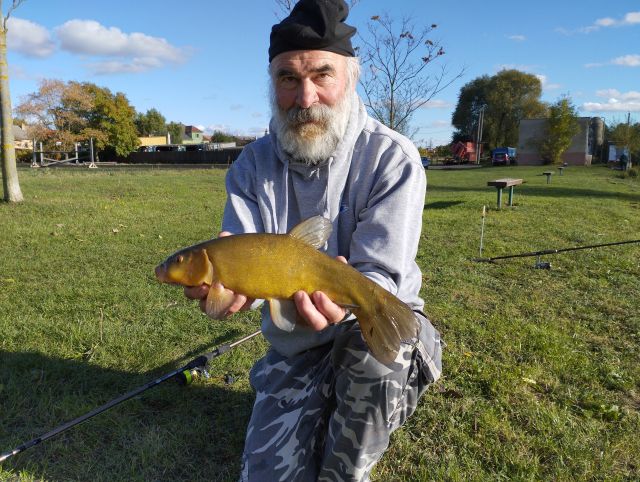 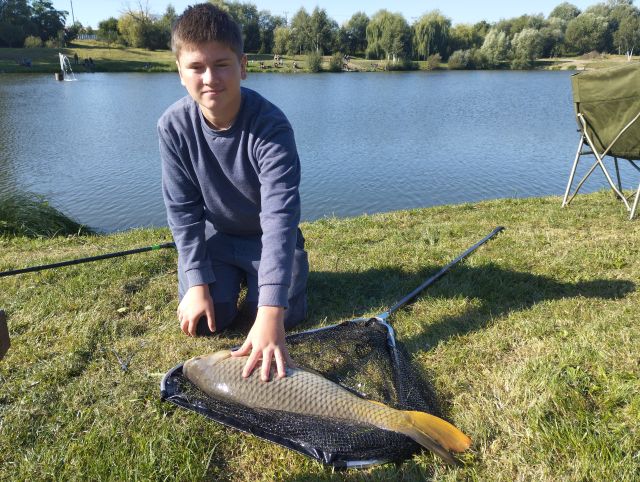 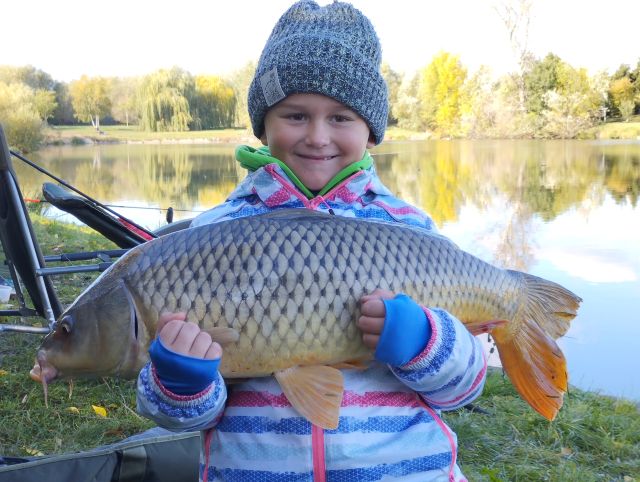 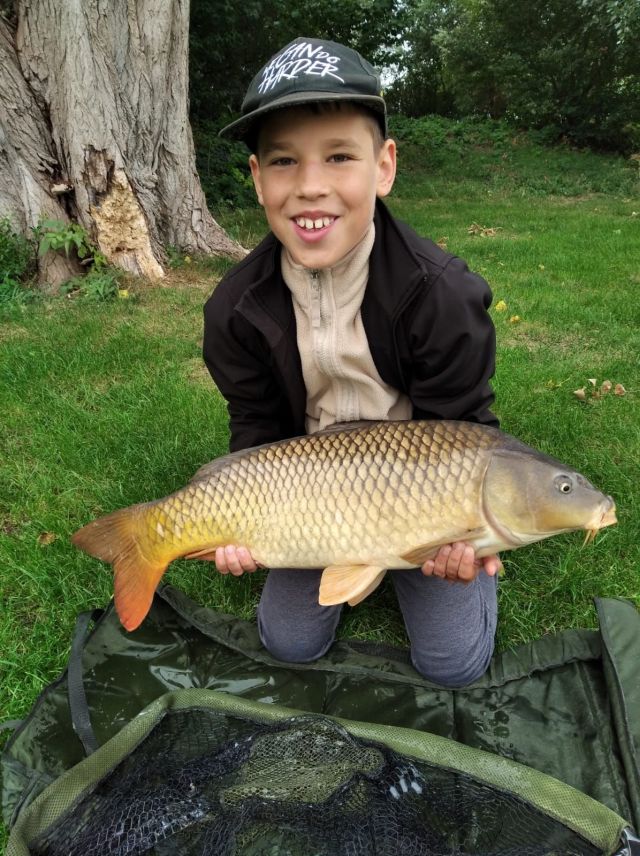 Ukončení rybářského roku 2023 Poslední den v roce 31. 12. 2023 byla ukončena rybářská sezona 2023. 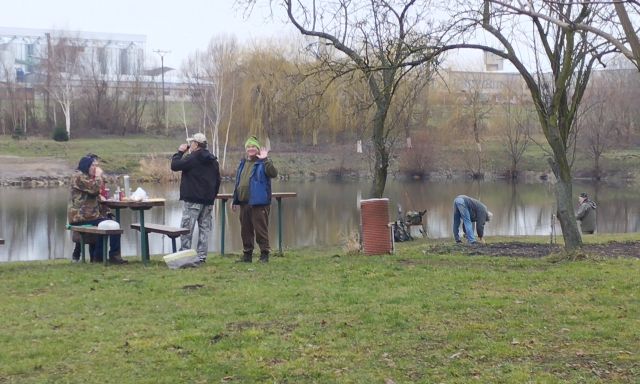 Občas se ulovil i pstruh.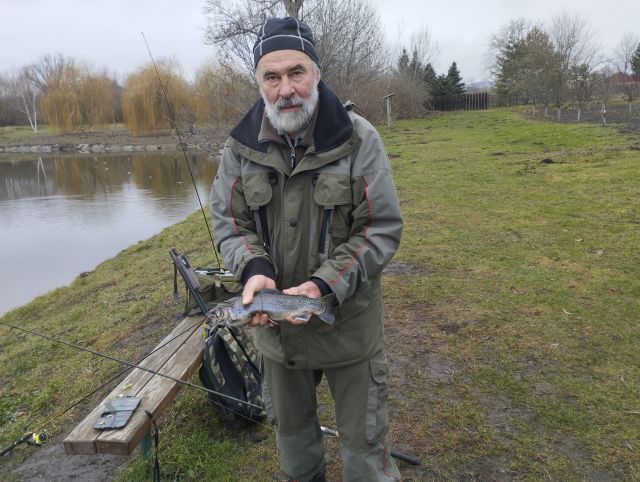 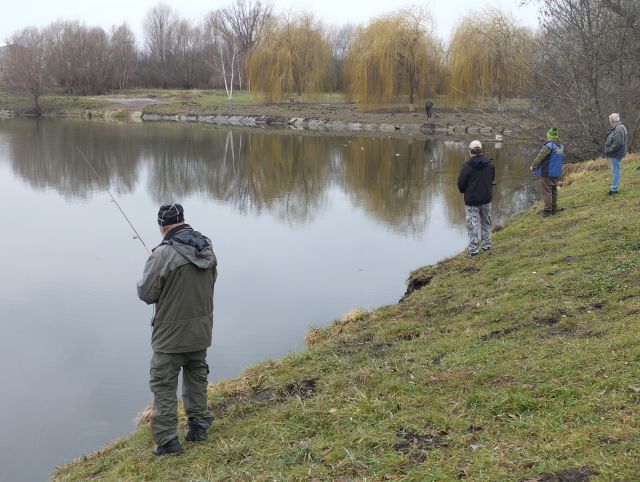 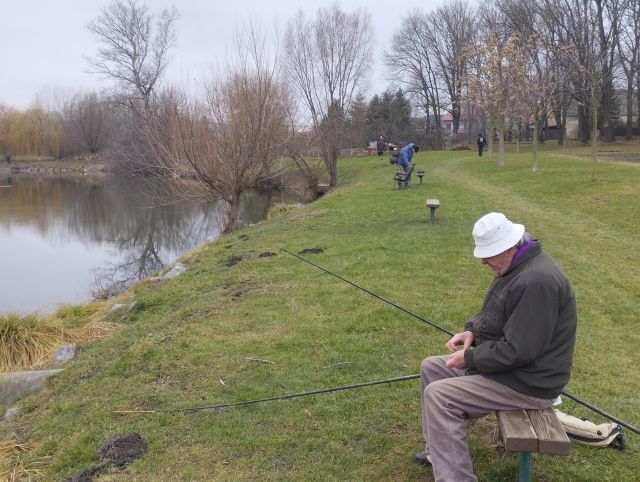 Sluníčko svítilo nízko nad horizontem, stíny byly dlouhé, dny krátké a na vše na konci roku dohlížel náš vodník.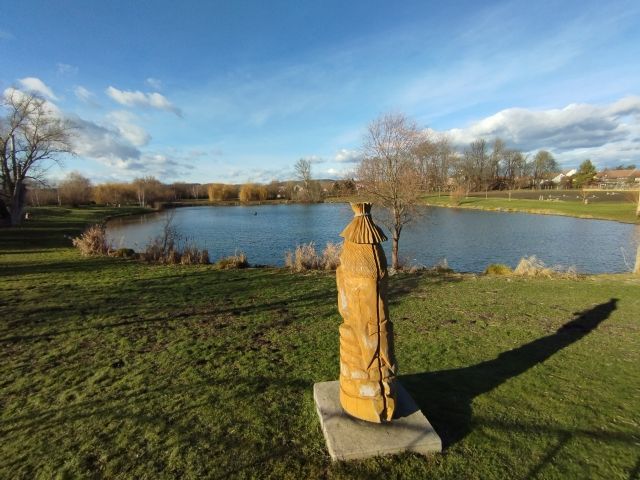 Trochu poezie na konec roku.Sedí rybář u rybníka,s prutem už mu ryba cuká,co to bude, kapr, štika?Snad nechytil jenom mníka?Byl to kapr podměrečný,pytlák by byl za něj vděčný,šup s ním zpátky do rybníka,počká, až se chytí štika.Druhý záběr, byla štika,tu už nedá do rybníka.Štika byla ale chytrá,mrskla sebou a šup zpět do rybníka.Ten den už nic rybář nechytil,vody se též nabažil,oběd doma na něj čeká,měl brambory s trochou mléka.Teď už zbývá popřát všem „Petrův zdar“